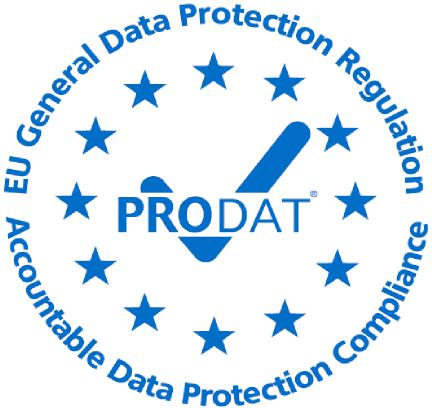 Registro de actividades detratamiento de AYUNTAMIENTO DESANTA LUCIA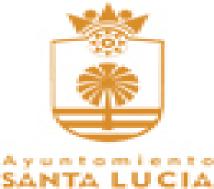 Contenido de este documentoIntroducción	3Objeto de este documento	3Contenido preceptivo del registro de actividades del tratamiento	4Tabla resumen de actividades de tratamiento	4DESCRIPCIÓN DE LAS ACTIVIDADES DE TRATAMIENTO REALIZADAS COMO RESPONSABLE	12Descripción de las actividades de tratamiento realizadas como encargado	118Medidas de seguridad aplicadas en los tratamientos de este registro	119Registro de actividades de tratamiento, página 21.	IntroducciónEl principio de responsabilidad proactiva o “accountability” (art. 24 RGPD) de las empresas es uno de los aspectos novedosos y esenciales del REGLAMENTO (UE) 2016/679 DEL PARLAMENTO EUROPEO Y DEL CONSEJO de 27 de abril de 2016 relativo a la protección de las personas físicas en lo que respecta al tratamiento de datos personales y a la libre circulación de estos datos y por el que se deroga la Directiva 95/46/CE (Reglamento general de protección de datos), en adelante RGPD y se basa en el reconocimiento de responsabilidad y la prevención de las organizaciones que tratan datos personales. En este sentido, el RGPD considera que actuar sólo cuando ya se ha producido una infracción es insuficiente como estrategia, debido a que dicha infracción puede causar daños de difícil compensación o reparación a los interesados.Así, las organizaciones son responsables de implementar los medios que les permitan realizar un correcto tratamiento de datos personales de forma segura, y además deben ser capaces de demostrar que han actuado con la diligencia debida (art. 5.2 RGPD que implica la inversión de la carga de la prueba). Por tanto, el responsable del tratamiento deberá disponer de documentación que acredite la diligencia en el tratamiento de datos, y el cumplimiento de la normativa.El RGPD dispone en su Considerando 82 que “para demostrar la conformidad y cumplimiento del mismo, tanto el responsable como el encargado de tratamiento deben mantener registros de las actividades de tratamiento bajo su responsabilidad”.Tal y como establece el Considerando 89 del RGPD, se suprime la obligación formal del registro de ficheros de las empresas ante la autoridad de control (en nuestro caso la notificación de ficheros ante el RGPD de la AEPD). Sin embargo, el régimen de inscripción se sustituye por una obligación mucho más amplia de documentación de todos los tratamientos de datos realizados (artículo 30 RGPD)1.1. Objeto de este documentoEl objeto del presente documento es establecer el registro de las actividades de tratamiento de AYUNTAMIENTO DE SANTA LUCIA DE TRIRAJANA a efectos de cumplir con lo establecido en el art. 30 RGPD.Esta obligación del art. 30 RGPD es aplicable a empresas con una plantilla superior a 250 trabajadores (Art.30.5 RGPD), o teniendo menos de 250 trabajadores realicen tratamientos que puedan entrañar un riesgo para los derechos y libertades fundamentales de los interesados, no sea ocasional, o incluya categorías especiales de datos incluidos en el artículo 9.1 del RGPD o datos de infracciones o condenas penales recogidos en el artículo 10.No obstante, el enfoque basado en el riesgo es uno de los pilares del RGPD, apareciendo en reiteradas ocasiones a lo largo de su articulado: art 25 relativo a la privacidad por diseño y por defecto, art 32 relativo a seguridad, art 33 y 34 relativo a la notificación de brechas de seguridad, artículo 35 relativo a las evaluaciones de impacto en protección de datos, artículo 36 relativo a la consulta previa a la autoridad de control y articulo 37 relativo al delegado de protección de datos. Este enfoque basado en el riesgo requiere con carácter previo identificar los tratamientos y los activos implicados, por lo que partirá de la información reflejada en el presente registro de actividades de tratamiento.Por otra parte, la necesidad de la llevanza del registro de las actividades del tratamiento afecta a AYUNTAMIENTO DE SANTA LUCIA DE TRIRAJANA en su calidad de:Responsable del tratamiento, respecto a los tratamientos propios (art. 30.1 RGPD)Encargado del tratamiento, respecto a los servicios prestados a clientes (art. 30.2 RGPD)Los registros de las actividades del tratamiento se mantendrán recogidos en el presente documento y deberán ser actualizados cuando se realicen cambios o se añadan tratamientos no registrados en AYUNTAMIENTO DE SANTA LUCIA DE TRIRAJANA. Para ello se deberán establecer revisiones periódicas cada año y el responsable interno del tratamiento deberá prestar atención a los cambios organizativos y técnicos que alteren el contenido de los registros reflejados en el presente documento, debiendo solicitar la modificación del presente documento tan pronto como detecte variaciones en los tratamientos inventariados.Registro de actividades de tratamiento, página 3Con carácter extraordinario deberá actualizarse el documento cuando se pretendan iniciar nuevos tratamientos.Este registro es de uso interno y estará a disposición de la Autoridad de Control (AEPD) cuando sea requerido, tal y como establece el art. 30.4 RGPD.1.2. Contenido preceptivo del registro de actividades del tratamientoPara las actividades de tratamiento de datos realizadas como responsable del tratamiento:AYUNTAMIENTO DE SANTA LUCIA DE TRIRAJANA como responsable del tratamiento llevará un registro de las actividades de tratamiento efectuadas bajo su responsabilidad que contendrá toda la información reflejada en el art. 30.1 RGPD, indicada a continuación:El nombre y los datos de contacto del responsable y, en su caso, del corresponsable, del representante del responsable, y del Delegado de Protección de Datos (DPO).Los fines del tratamiento.Una descripción de las categorías de interesados y de las categorías de datos personales.Las categorías de destinatarios a quienes se comunicaron o comunicarán los datos personales, incluidos los destinatarios en terceros países u organizaciones internacionales.En su caso, las transferencias de datos personales a un tercer país o una organización internacional, incluida la identificación de dicho tercer país u organización internacional y, en el caso de las transferencias indicadas en el artículo 49, apartado 1, párrafo segundo del Reglamento, la documentación de garantías adecuadas.Cuando sea posible, los plazos previstos para la supresión de las diferentes categorías de datos.Cuando sea posible, una descripción general de las medidas técnicas y organizativas de seguridad a que se refiere el artículo 32, apartado 1 RGPD.Para las actividades de tratamiento de datos realizadas como encargado del tratamiento:AYUNTAMIENTO DE SANTA LUCIA DE TRIRAJANA como encargado del tratamiento llevará un registro de todas las categorías de actividades de tratamiento efectuadas por cuenta de un responsable, que contendrá toda la información reflejada en el art. 30.2 RGPD, indicada a continuación:el nombre y los datos de contacto del encargado o encargados y de cada responsable por cuenta del cual actúe el encargado, y, en su caso, del representante del responsable o del encargado, y del delegado de protección de datos;las categorías de tratamientos efectuados por cuenta de cada responsable;en su caso, las transferencias de datos personales a un tercer país u organización internacional, incluida la identificación de dicho tercer país u organización internacional y, en el caso de las transferencias indicadas en el artículo 49, apartado 1, párrafo segundo, la documentación de garantías adecuadas;cuando sea posible, una descripción general de las medidas técnicas y organizativas de seguridad a que se refiere el artículo 30, apartado 1. 3.Los registros a que se refieren.1.3. Tabla resumen de actividades de tratamientoRegistro de actividades de tratamiento, página 4Tras el análisis de los diferentes tratamientos realizados por cada uno de los departamentos o áreas de AYUNTAMIENTO DE SANTA LUCIA DE TRIRAJANA se han llegado a identificar los tratamientos que se indican a continuación:Actividades de tratamiento realizadas en calidad de ResponsableRegistro de actividades de tratamiento, página 5Registro de actividades de tratamiento, página 6Registro de actividades de tratamiento, página 7Registro de actividades de tratamiento, página 8Registro de actividades de tratamiento, página 9ACTIVIDADES DE TRATAMIENTO REALIZADAS EN CALIDAD DE ENCARGADORegistro de actividades de tratamiento, página 102.	DESCRIPCIÓN DE LAS ACTIVIDADES DE TRATAMIENTO REALIZADAS COMO RESPONSABLEResumen sobre las finalidades de los tratamientos, descripción general de las categorías de interesados y datos personales tratados, el origen y procedencia de los datos, las categorías de destinatarios a los que se comunicarían los datos personales, incluidas las transferencias internacionales, si fuera posible los plazos de conservación para las diferentes categorías de datos y una descripción general de las medidas técnicas y organizativas de seguridad.I RESPONSABLES	AYUNTAMIENTO DE SANTA LUCIA DE TIRAJANA 
DEL TRATAMIENTO:II TITULARIDAD:	PÚBLICAIII CATEGORÍASINTERESADOS:	CIUDADANOS Y RESIDENTESIV FINES DELTRATAMIENTO:	ACTUACIONES DE FUERZAS Y CUERPOS DE SEGURIDAD CON FINES POLICIALES SEGURIDAD PÚBLICA Y DEFENSAMIXTOEL PROPIO INTERESADO O SU REPRESENTANTE LEGAL: SÍREGISTROS PÚBLICOS: NOOTRAS PERSONAS FÍSICAS: NOENTIDAD PRIVADA: NOFUENTES ACCESIBLES AL PÚBLICO: NOADMINISTRACIÓN PÚBLICA: SÍDATOS IDENTIFICATIVOS:-DNI-NIF: SÍ-IDENTIFICADOR NACIONAL RESTRINGIDO ART. 87: NO-DIRECCIÓN: SÍ-IMAGEN: NO-NÚMERO SEGURIDAD SOCIAL: NO-TELÉFONO: NO-FIRMA MANUAL O DIGITALIZADA: SÍ-FIRMA ELECTRÓNICA: NO-REGISTRO PERSONAL: NO-MARCAS FÍSICAS: NO-TARJETA SANITARIA: NO-NOMBRE Y APELLIDOS: SÍ-HUELLA DIGITAL: NO-VOZ: NO-CCC/IBAN: NO-TARJETA BANCARIA O SIMILAR: NOOTROS DATOS IDENTIFICATIVOS:DATOS DE CATEGORÍAS SENSIBLES: 
-IDEOLOGÍA O IDEAS POLÍTICAS: NO 
-AFILIACIÓN SINDICAL: NO-RELIGIÓN: NO-CREENCIAS: NORegistro de actividades de tratamiento, página 11-ORIGEN RACIAL O ÉTNICO: NO-SALUD: SÍ-VIDA SEXUAL: NODATOS RELATIVOS A INFRACCIONES: 
-INFRACCIONES PENALES: SÍ-INFRACCIONES ADMINISTRATIVAS: SÍOTRAS CATEGORÍAS DE DATOS PERSONALES:TRANSACCIONES DE BIENES Y SERVICIOS CIRCUNSTANCIAS SOCIALESACADÉMICOS Y PROFESIONALES DETALLES DEL EMPLEOINFORMACIÓN COMERCIAL ECONÓMICOS, FINANCIEROS Y DE SEGUROS-CONSENTIMIENTO DEL INTERESADO: NO-DATOS NECESARIOS EJECUCIÓN CONTRATO: NO-CUMPLIMIENTO OBLIGACIÓN LEGAL: SÍLEY ORGÁNICA 4/2015, DE 30 DE MARZO, DE PROTECCIÓN DE LASEGURIDAD CIUDADANA. LEY ORGÁNICA 2/1986, DE 13 DE MARZO, DEFUERZAS Y CUERPOS DE SEGURIDAD.	REAL DECRETO LEGISLATIVO 
6/2015, DE 30 DE OCTUBRE, POR EL QUE SE APRUEBA EL TEXTOREFUNDIDO DE LA LEY SOBRE	TRÁFICO,	CIRCULACIÓN	DEVEHÍCULOS A MOTOR Y SEGURIDAD VIAL.-PROTEGER INTERESES VITALES: NO-MISIÓN, INTERESES O PODERES PÚBLICOS: SÍCUMPLIMIENTO DEL DEBER POLICIAL.-INTERÉS LEGÍTIMO DEL RESPONSABLE: NO-CONSENTIMIENTO EXPLÍCITO (EN RELACIÓN A DATOS DE CATEGORÍAS ESPECIALES): NO-OBLIGACIÓN DERECHO LABORAL (EN RELACIÓN A DATOS DE CATEGORÍAS ESPECIALES): NO-PROTEGER INTERESES VITALES DE UNA PERSONA NO CAPACITADA PARA CONSENTIR (EN RELACIÓN A DATOS DE CATEGORÍAS ESPECIALES): NO -MIEMBROS ENTIDAD SIN ÁNIMO DE LUCRO (EN RELACIÓN A DATOS DE CATEGORÍAS ESPECIALES): NO-DATOS HECHOS PÚBLICOS POR INTERESADO (EN RELACIÓN A DATOS DE CATEGORÍAS ESPECIALES): NO-EJERCICIO DEFENSA O TRIBUNALES (EN RELACIÓN A DATOS DE CATEGORÍAS ESPECIALES): NO-INTERÉS PÚBLICO ESENCIAL (EN RELACIÓN A DATOS DE CATEGORÍAS ESPECIALES): SÍ-MEDICINA PREVENTIVA, LABORAL O SERVICIOS SANITARIOS (EN RELACIÓN A DATOS DE CATEGORÍAS ESPECIALES): NO-RAZONES DE SALUD PÚBLICA (EN RELACIÓN A DATOS DE CATEGORÍAS ESPECIALES): NO-ARCHIVO INVESTIGACIÓN O ESTADÍSTICA EN INTERÉS PUBLICO (EN RELACIÓN A DATOS DE CATEGORÍAS ESPECIALES): NOFUERZAS Y CUERPOS DE SEGURIDADNO SE REALIZARÁN TRANSFERENCIAS INTERNACIONALES DE DATOSENTRE 10 Y 20 AÑOS.Registro de actividades de tratamiento, página 12DOCUMENTO DE SEGURIDAD, FUNCIONES Y OBLIGACIONES DEL PERSONAL,CONTROL DE ACCESOS, CONTROL DE ACCESO FÍSICO, IDENTIFICACIÓN Y AUTENTICACIÓN, REGISTRO DE INCIDENCIAS, DISTRIBUCIÓN DE SOPORTES,SEGURIDAD DE TELECOMUNICACIONES, CORREOS ELECTRÓNICOS, DISPOSITIVOS DEALMACENAMIENTO, CRITERIOS DE ARCHIVO, COPIAS O REPRODUCCIONES,BORRADO O DESTRUCCIÓN DE SOPORTESPUEDEN EXISTIR DIFERENTES CANALES (EMAIL, CORREO POSTAL, PRESENCIAL, ETC) Y SE DETALLAN EN LAS DIFERENTES CLÁUSULAS DE INFORMACIÓN, ASÍ COMO EN EL PROCEDIMIENTO DE GESTIÓN DE DERECHOS, EN EL QUE TAMBIÉN SE DISPONE DE FORMULARIOS DE EJERCICIO DE DERECHOS PARA FACILITAR A LOS INTERESADOS.I RESPONSABLES	AYUNTAMIENTO DE SANTA LUCIA DE TIRAJANA 
DEL TRATAMIENTO:II TITULARIDAD:	PÚBLICAIII CATEGORÍAS	ASOCIADOS O MIEMBROSINTERESADOS:	CIUDADANOS Y RESIDENTES	REPRESENTANTES	LEGALESSOLICITANTESCIUDADANOS Y RESIDENTES, ASOCIADOS O MIEMBROSIV FINES DELTRATAMIENTO:	GESTIÓN AMBIENTALMIXTOEL PROPIO INTERESADO O SU REPRESENTANTE LEGAL: SÍREGISTROS PÚBLICOS: NOOTRAS PERSONAS FÍSICAS: SÍENTIDAD PRIVADA: SÍFUENTES ACCESIBLES AL PÚBLICO: NOADMINISTRACIÓN PÚBLICA: SÍDATOS IDENTIFICATIVOS:-DNI-NIF: SÍ-IDENTIFICADOR NACIONAL RESTRINGIDO ART. 87: NO-DIRECCIÓN: SÍ-IMAGEN: SÍ-NÚMERO SEGURIDAD SOCIAL: NO-TELÉFONO: SÍ-FIRMA MANUAL O DIGITALIZADA: SÍ-FIRMA ELECTRÓNICA: SÍ-REGISTRO PERSONAL: NO-MARCAS FÍSICAS: NO-TARJETA SANITARIA: NO-NOMBRE Y APELLIDOS: SÍ-HUELLA DIGITAL: NORegistro de actividades de tratamiento, página 13-VOZ: NO-CCC/IBAN: NO-TARJETA BANCARIA O SIMILAR: NOOTROS DATOS IDENTIFICATIVOS:DATOS DE CATEGORÍAS SENSIBLES: 
-IDEOLOGÍA O IDEAS POLÍTICAS: NO 
-AFILIACIÓN SINDICAL: NO-RELIGIÓN: NO-CREENCIAS: NO-ORIGEN RACIAL O ÉTNICO: NO 
-SALUD: NO-VIDA SEXUAL: NODATOS RELATIVOS A INFRACCIONES: 
-INFRACCIONES PENALES: NO-INFRACCIONES ADMINISTRATIVAS: SÍOTRAS CATEGORÍAS DE DATOS PERSONALES:CARACTERÍSTICAS PERSONALES-CONSENTIMIENTO DEL INTERESADO: NO-DATOS NECESARIOS EJECUCIÓN CONTRATO: NO-CUMPLIMIENTO OBLIGACIÓN LEGAL: NO-PROTEGER INTERESES VITALES: NO-MISIÓN, INTERESES O PODERES PÚBLICOS: SÍGESTIÓN MEDIOAMBIENTAL URBANA-INTERÉS LEGÍTIMO DEL RESPONSABLE: NO-CONSENTIMIENTO EXPLÍCITO (EN RELACIÓN A DATOS DE CATEGORÍAS ESPECIALES): NO-OBLIGACIÓN DERECHO LABORAL (EN RELACIÓN A DATOS DE CATEGORÍAS ESPECIALES): NO-PROTEGER INTERESES VITALES DE UNA PERSONA NO CAPACITADA PARA CONSENTIR (EN RELACIÓN A DATOS DE CATEGORÍAS ESPECIALES): NO -MIEMBROS ENTIDAD SIN ÁNIMO DE LUCRO (EN RELACIÓN A DATOS DE CATEGORÍAS ESPECIALES): NO-DATOS HECHOS PÚBLICOS POR INTERESADO (EN RELACIÓN A DATOS DE CATEGORÍAS ESPECIALES): NO-EJERCICIO DEFENSA O TRIBUNALES (EN RELACIÓN A DATOS DE CATEGORÍAS ESPECIALES): NO-INTERÉS PÚBLICO ESENCIAL (EN RELACIÓN A DATOS DE CATEGORÍAS ESPECIALES): SÍ-MEDICINA PREVENTIVA, LABORAL O SERVICIOS SANITARIOS (EN RELACIÓN A DATOS DE CATEGORÍAS ESPECIALES): NO-RAZONES DE SALUD PÚBLICA (EN RELACIÓN A DATOS DE CATEGORÍAS ESPECIALES): NO-ARCHIVO INVESTIGACIÓN O ESTADÍSTICA EN INTERÉS PUBLICO (EN RELACIÓN A DATOS DE CATEGORÍAS ESPECIALES): NONO HAYNO SE REALIZARÁN TRANSFERENCIAS INTERNACIONALES DE DATOSXI PLAZOS DECONSERVACIÓN DE INDEFINIDO.Registro de actividades de tratamiento, página 14DOCUMENTO DE SEGURIDAD, FUNCIONES Y OBLIGACIONES DEL PERSONAL,CONTROL DE ACCESOS, CONTROL DE ACCESO FÍSICO, IDENTIFICACIÓN Y AUTENTICACIÓN, REGISTRO DE INCIDENCIAS, DISTRIBUCIÓN DE SOPORTES,SEGURIDAD DE TELECOMUNICACIONES, CORREOS ELECTRÓNICOS, DISPOSITIVOS DEALMACENAMIENTO, CRITERIOS DE ARCHIVO, COPIAS O REPRODUCCIONES,BORRADO O DESTRUCCIÓN DE SOPORTESPUEDEN EXISTIR DIFERENTES CANALES (EMAIL, CORREO POSTAL, PRESENCIAL, ETC) Y SE DETALLAN EN LAS DIFERENTES CLÁUSULAS DE INFORMACIÓN, ASÍ COMO EN EL PROCEDIMIENTO DE GESTIÓN DE DERECHOS, EN EL QUE TAMBIÉN SE DISPONE DE FORMULARIOS DE EJERCICIO DE DERECHOS PARA FACILITAR A LOS INTERESADOS.I RESPONSABLES	AYUNTAMIENTO DE SANTA LUCIA DE TIRAJANA 
DEL TRATAMIENTO:II TITULARIDAD:	PÚBLICAIII CATEGORÍASINTERESADOS:	CIUDADANOS Y RESIDENTES	PROPIETARIOS O ARRENDATARIOSIV FINES DELTRATAMIENTO:	GESTIÓN Y CONTROL SANITARIOMIXTOEL PROPIO INTERESADO O SU REPRESENTANTE LEGAL: SÍREGISTROS PÚBLICOS: NOOTRAS PERSONAS FÍSICAS: NOENTIDAD PRIVADA: NOFUENTES ACCESIBLES AL PÚBLICO: NOADMINISTRACIÓN PÚBLICA: NODATOS IDENTIFICATIVOS:-DNI-NIF: SÍ-IDENTIFICADOR NACIONAL RESTRINGIDO ART. 87: NO-DIRECCIÓN: SÍ-IMAGEN: NO-NÚMERO SEGURIDAD SOCIAL: NO-TELÉFONO: SÍ-FIRMA MANUAL O DIGITALIZADA: SÍ-FIRMA ELECTRÓNICA: SÍ-REGISTRO PERSONAL: NO-MARCAS FÍSICAS: NO-TARJETA SANITARIA: NO-NOMBRE Y APELLIDOS: SÍRegistro de actividades de tratamiento, página 15-HUELLA DIGITAL: NO-VOZ: NO-CCC/IBAN: NO-TARJETA BANCARIA O SIMILAR: NOOTROS DATOS IDENTIFICATIVOS:DATOS DE CATEGORÍAS SENSIBLES: 
-IDEOLOGÍA O IDEAS POLÍTICAS: NO 
-AFILIACIÓN SINDICAL: NO-RELIGIÓN: NO-CREENCIAS: NO-ORIGEN RACIAL O ÉTNICO: NO 
-SALUD: NO-VIDA SEXUAL: NODATOS RELATIVOS A INFRACCIONES: 
-INFRACCIONES PENALES: NO-INFRACCIONES ADMINISTRATIVAS: SÍOTRAS CATEGORÍAS DE DATOS PERSONALES:CARACTERÍSTICAS PERSONALES CIRCUNSTANCIAS	SOCIALES 
INFORMACIÓN COMERCIAL-CONSENTIMIENTO DEL INTERESADO: NO-DATOS NECESARIOS EJECUCIÓN CONTRATO: NO-CUMPLIMIENTO OBLIGACIÓN LEGAL: SÍLEY 7/1985, DE 2 DE ABRIL, REGULADORA DE LAS BASES DEL RÉGIMENLOCAL ORDENANZA MUNICIPAL DE LIMPIEZA-PROTEGER INTERESES VITALES: NO-MISIÓN, INTERESES O PODERES PÚBLICOS: SÍSANIDAD PÚBLICA.-INTERÉS LEGÍTIMO DEL RESPONSABLE: NO-CONSENTIMIENTO EXPLÍCITO (EN RELACIÓN A DATOS DE CATEGORÍAS ESPECIALES): NO-OBLIGACIÓN DERECHO LABORAL (EN RELACIÓN A DATOS DE CATEGORÍAS ESPECIALES): NO-PROTEGER INTERESES VITALES DE UNA PERSONA NO CAPACITADA PARA CONSENTIR (EN RELACIÓN A DATOS DE CATEGORÍAS ESPECIALES): NO -MIEMBROS ENTIDAD SIN ÁNIMO DE LUCRO (EN RELACIÓN A DATOS DE CATEGORÍAS ESPECIALES): NO-DATOS HECHOS PÚBLICOS POR INTERESADO (EN RELACIÓN A DATOS DE CATEGORÍAS ESPECIALES): NO-EJERCICIO DEFENSA O TRIBUNALES (EN RELACIÓN A DATOS DE CATEGORÍAS ESPECIALES): NO-INTERÉS PÚBLICO ESENCIAL (EN RELACIÓN A DATOS DE CATEGORÍAS ESPECIALES): SÍ-MEDICINA PREVENTIVA, LABORAL O SERVICIOS SANITARIOS (EN RELACIÓN A DATOS DE CATEGORÍAS ESPECIALES): NO-RAZONES DE SALUD PÚBLICA (EN RELACIÓN A DATOS DE CATEGORÍAS ESPECIALES): NO-ARCHIVO INVESTIGACIÓN O ESTADÍSTICA EN INTERÉS PUBLICO (EN RELACIÓN A DATOS DE CATEGORÍAS ESPECIALES): NONO HAYNO SE REALIZARÁN TRANSFERENCIAS INTERNACIONALES DE DATOSRegistro de actividades de tratamiento, página 16INDEFINIDO.DOCUMENTO DE SEGURIDAD, FUNCIONES Y OBLIGACIONES DEL PERSONAL,CONTROL DE ACCESOS, CONTROL DE ACCESO FÍSICO, IDENTIFICACIÓN Y AUTENTICACIÓN, REGISTRO DE INCIDENCIAS, DISTRIBUCIÓN DE SOPORTES,SEGURIDAD DE TELECOMUNICACIONES, CORREOS ELECTRÓNICOS, DISPOSITIVOS DEALMACENAMIENTO, CRITERIOS DE ARCHIVO, COPIAS O REPRODUCCIONES,BORRADO O DESTRUCCIÓN DE SOPORTESPUEDEN EXISTIR DIFERENTES CANALES (EMAIL, CORREO POSTAL, PRESENCIAL, ETC) Y SE DETALLAN EN LAS DIFERENTES CLÁUSULAS DE INFORMACIÓN, ASÍ COMO EN EL PROCEDIMIENTO DE GESTIÓN DE DERECHOS, EN EL QUE TAMBIÉN SE DISPONE DE FORMULARIOS DE EJERCICIO DE DERECHOS PARA FACILITAR A LOS INTERESADOS.I RESPONSABLES	AYUNTAMIENTO DE SANTA LUCIA DE TIRAJANA 
DEL TRATAMIENTO:II TITULARIDAD:	PÚBLICAIII CATEGORÍASINTERESADOS:	CIUDADANOS Y RESIDENTES	REPRESENTANTES LEGALESIV FINES DELTRATAMIENTO:	PADRÓN DE HABITANTESMIXTOEL PROPIO INTERESADO O SU REPRESENTANTE LEGAL: SÍREGISTROS PÚBLICOS: NOOTRAS PERSONAS FÍSICAS: NOENTIDAD PRIVADA: NOFUENTES ACCESIBLES AL PÚBLICO: NOADMINISTRACIÓN PÚBLICA: NODATOS IDENTIFICATIVOS:-DNI-NIF: SÍ-IDENTIFICADOR NACIONAL RESTRINGIDO ART. 87: NO-DIRECCIÓN: SÍ-IMAGEN: NO-NÚMERO SEGURIDAD SOCIAL: NO-TELÉFONO: SÍ-FIRMA MANUAL O DIGITALIZADA: NO-FIRMA ELECTRÓNICA: NO-REGISTRO PERSONAL: NORegistro de actividades de tratamiento, página 17-MARCAS FÍSICAS: NO-TARJETA SANITARIA: NO-NOMBRE Y APELLIDOS: SÍ-HUELLA DIGITAL: NO-VOZ: NO-CCC/IBAN: NO-TARJETA BANCARIA O SIMILAR: NOOTROS DATOS IDENTIFICATIVOS:DATOS DE CATEGORÍAS SENSIBLES: 
-IDEOLOGÍA O IDEAS POLÍTICAS: NO 
-AFILIACIÓN SINDICAL: NO-RELIGIÓN: NO-CREENCIAS: NO-ORIGEN RACIAL O ÉTNICO: NO 
-SALUD: NO-VIDA SEXUAL: NODATOS RELATIVOS A INFRACCIONES: 
-INFRACCIONES PENALES: NO-INFRACCIONES ADMINISTRATIVAS: NOOTRAS CATEGORÍAS DE DATOS PERSONALES:CARACTERÍSTICAS PERSONALES ACADÉMICOS Y PROFESIONALES-CONSENTIMIENTO DEL INTERESADO: NO-DATOS NECESARIOS EJECUCIÓN CONTRATO: NO-CUMPLIMIENTO OBLIGACIÓN LEGAL: SÍLEY 7/1985, DE 2 DE ABRIL, REGULADORA DE LAS BASES DEL RÉGIMENLOCAL LEY ORGÁNICA 5/1985, DE 19 DE JUNIO, DEL RÉGIMEN ELECTORALGENERAL-PROTEGER INTERESES VITALES: NO-MISIÓN, INTERESES O PODERES PÚBLICOS: NO-INTERÉS LEGÍTIMO DEL RESPONSABLE: NO-CONSENTIMIENTO EXPLÍCITO (EN RELACIÓN A DATOS DE CATEGORÍAS ESPECIALES): NO-OBLIGACIÓN DERECHO LABORAL (EN RELACIÓN A DATOS DE CATEGORÍAS ESPECIALES): NO-PROTEGER INTERESES VITALES DE UNA PERSONA NO CAPACITADA PARA CONSENTIR (EN RELACIÓN A DATOS DE CATEGORÍAS ESPECIALES): NO -MIEMBROS ENTIDAD SIN ÁNIMO DE LUCRO (EN RELACIÓN A DATOS DE CATEGORÍAS ESPECIALES): NO-DATOS HECHOS PÚBLICOS POR INTERESADO (EN RELACIÓN A DATOS DE CATEGORÍAS ESPECIALES): NO-EJERCICIO DEFENSA O TRIBUNALES (EN RELACIÓN A DATOS DE CATEGORÍAS ESPECIALES): NO-INTERÉS PÚBLICO ESENCIAL (EN RELACIÓN A DATOS DE CATEGORÍAS ESPECIALES): NO-MEDICINA PREVENTIVA, LABORAL O SERVICIOS SANITARIOS (EN RELACIÓN A DATOS DE CATEGORÍAS ESPECIALES): NO-RAZONES DE SALUD PÚBLICA (EN RELACIÓN A DATOS DE CATEGORÍAS ESPECIALES): NO-ARCHIVO INVESTIGACIÓN O ESTADÍSTICA EN INTERÉS PUBLICO (EN RELACIÓN A DATOS DE CATEGORÍAS ESPECIALES): NOIX DESTINATARIOSDE LA	NO HAYRegistro de actividades de tratamiento, página 18NO SE REALIZARÁN TRANSFERENCIAS INTERNACIONALES DE DATOSINDEFINIDO.DOCUMENTO DE SEGURIDAD, FUNCIONES Y OBLIGACIONES DEL PERSONAL,CONTROL DE ACCESOS, CONTROL DE ACCESO FÍSICO, IDENTIFICACIÓN Y AUTENTICACIÓN, REGISTRO DE INCIDENCIAS, DISTRIBUCIÓN DE SOPORTES,SEGURIDAD DE TELECOMUNICACIONES, CORREOS ELECTRÓNICOS, DISPOSITIVOS DEALMACENAMIENTO, CRITERIOS DE ARCHIVO, COPIAS O REPRODUCCIONES,BORRADO O DESTRUCCIÓN DE SOPORTESPUEDEN EXISTIR DIFERENTES CANALES (EMAIL, CORREO POSTAL, PRESENCIAL, ETC) Y SE DETALLAN EN LAS DIFERENTES CLÁUSULAS DE INFORMACIÓN, ASÍ COMO EN EL PROCEDIMIENTO DE GESTIÓN DE DERECHOS, EN EL QUE TAMBIÉN SE DISPONE DE FORMULARIOS DE EJERCICIO DE DERECHOS PARA FACILITAR A LOS INTERESADOS.I RESPONSABLES	AYUNTAMIENTO DE SANTA LUCIA DE TIRAJANA 
DEL TRATAMIENTO:II TITULARIDAD:	PÚBLICAIII CATEGORÍASINTERESADOS:	CIUDADANOS Y RESIDENTES	REPRESENTANTES LEGALESPROCEDIMIENTO ADMINISTRATIVOGESTIÓN DE MERCADOS, MERCADILLOS, FERIAS Y VENTA AMBULANTEMIXTOEL PROPIO INTERESADO O SU REPRESENTANTE LEGAL: SÍREGISTROS PÚBLICOS: NOOTRAS PERSONAS FÍSICAS: NOENTIDAD PRIVADA: NOFUENTES ACCESIBLES AL PÚBLICO: NOADMINISTRACIÓN PÚBLICA: NODATOS IDENTIFICATIVOS:-DNI-NIF: SÍ-IDENTIFICADOR NACIONAL RESTRINGIDO ART. 87: NO-DIRECCIÓN: SÍ-IMAGEN: NO-NÚMERO SEGURIDAD SOCIAL: NO-TELÉFONO: SÍRegistro de actividades de tratamiento, página 19-FIRMA MANUAL O DIGITALIZADA: SÍ-FIRMA ELECTRÓNICA: SÍ-REGISTRO PERSONAL: NO-MARCAS FÍSICAS: NO-TARJETA SANITARIA: NO-NOMBRE Y APELLIDOS: SÍ-HUELLA DIGITAL: NO-VOZ: NO-CCC/IBAN: NO-TARJETA BANCARIA O SIMILAR: NOOTROS DATOS IDENTIFICATIVOS:DATOS DE CATEGORÍAS SENSIBLES: 
-IDEOLOGÍA O IDEAS POLÍTICAS: NO 
-AFILIACIÓN SINDICAL: NO-RELIGIÓN: NO-CREENCIAS: NO-ORIGEN RACIAL O ÉTNICO: NO 
-SALUD: NO-VIDA SEXUAL: NODATOS RELATIVOS A INFRACCIONES: 
-INFRACCIONES PENALES: NO-INFRACCIONES ADMINISTRATIVAS: NOOTRAS CATEGORÍAS DE DATOS PERSONALES:CARACTERÍSTICAS PERSONALES ACADÉMICOS Y PROFESIONALES-CONSENTIMIENTO DEL INTERESADO: NO-DATOS NECESARIOS EJECUCIÓN CONTRATO: NO-CUMPLIMIENTO OBLIGACIÓN LEGAL: SÍLEY 7/1985, DE 2 DE ABRIL, REGULADORA DE LAS BASES DEL RÉGIMENLOCAL ORDENANZA REGULADORA DE LA VENTA AMBULANTE EN ELMUNICIPIO DE LAS PALMAS-PROTEGER INTERESES VITALES: NO-MISIÓN, INTERESES O PODERES PÚBLICOS: SÍREGULACIÓN DEL COMERCIO MUNICIPAL.-INTERÉS LEGÍTIMO DEL RESPONSABLE: NO-CONSENTIMIENTO EXPLÍCITO (EN RELACIÓN A DATOS DE CATEGORÍAS ESPECIALES): NO-OBLIGACIÓN DERECHO LABORAL (EN RELACIÓN A DATOS DE CATEGORÍAS ESPECIALES): NO-PROTEGER INTERESES VITALES DE UNA PERSONA NO CAPACITADA PARA CONSENTIR (EN RELACIÓN A DATOS DE CATEGORÍAS ESPECIALES): NO -MIEMBROS ENTIDAD SIN ÁNIMO DE LUCRO (EN RELACIÓN A DATOS DE CATEGORÍAS ESPECIALES): NO-DATOS HECHOS PÚBLICOS POR INTERESADO (EN RELACIÓN A DATOS DE CATEGORÍAS ESPECIALES): NO-EJERCICIO DEFENSA O TRIBUNALES (EN RELACIÓN A DATOS DE CATEGORÍAS ESPECIALES): NO-INTERÉS PÚBLICO ESENCIAL (EN RELACIÓN A DATOS DE CATEGORÍAS ESPECIALES): SÍ-MEDICINA PREVENTIVA, LABORAL O SERVICIOS SANITARIOS (EN RELACIÓN A DATOS DE CATEGORÍAS ESPECIALES): NO-RAZONES DE SALUD PÚBLICA (EN RELACIÓN A DATOS DE CATEGORÍAS ESPECIALES): NO-ARCHIVO INVESTIGACIÓN O ESTADÍSTICA EN INTERÉS PUBLICO (EN RELACIÓN A DATOS DE CATEGORÍAS ESPECIALES): NORegistro de actividades de tratamiento, página 20NO HAYNO SE REALIZARÁN TRANSFERENCIAS INTERNACIONALES DE DATOSINDEFINIDO.DOCUMENTO DE SEGURIDAD, FUNCIONES Y OBLIGACIONES DEL PERSONAL,CONTROL DE ACCESOS, CONTROL DE ACCESO FÍSICO, IDENTIFICACIÓN Y AUTENTICACIÓN, REGISTRO DE INCIDENCIAS, DISTRIBUCIÓN DE SOPORTES,SEGURIDAD DE TELECOMUNICACIONES, CORREOS ELECTRÓNICOS, DISPOSITIVOS DEALMACENAMIENTO, CRITERIOS DE ARCHIVO, COPIAS O REPRODUCCIONES,BORRADO O DESTRUCCIÓN DE SOPORTESPUEDEN EXISTIR DIFERENTES CANALES (EMAIL, CORREO POSTAL, PRESENCIAL, ETC) Y SE DETALLAN EN LAS DIFERENTES CLÁUSULAS DE INFORMACIÓN, ASÍ COMO EN EL PROCEDIMIENTO DE GESTIÓN DE DERECHOS, EN EL QUE TAMBIÉN SE DISPONE DE FORMULARIOS DE EJERCICIO DE DERECHOS PARA FACILITAR A LOS INTERESADOS.I RESPONSABLESDEL TRATAMIENTO: AYUNTAMIENTO DE SANTA LUCIA DE TIRAJANAII TITULARIDAD:	PÚBLICAIII CATEGORÍASINTERESADOS:	CIUDADANOS Y RESIDENTES	REPRESENTANTES LEGALESIV FINES DEL TRATAMIENTO:V SISTEMA DE TRATAMIENTO:VI ORIGEN DE LOS DATOS:VII CATEGORÍAS DE DATOSPERSONALES GESTIÓN Y CONTROL SANITARIOGESTIÓN Y PROMOCIÓN DE LA PARTICIPACIÓN CIUDADANA,MIXTOEL PROPIO INTERESADO O SU REPRESENTANTE LEGAL: SÍREGISTROS PÚBLICOS: NOOTRAS PERSONAS FÍSICAS: NOENTIDAD PRIVADA: NOFUENTES ACCESIBLES AL PÚBLICO: NOADMINISTRACIÓN PÚBLICA: NODATOS IDENTIFICATIVOS:-DNI-NIF: SÍ-IDENTIFICADOR NACIONAL RESTRINGIDO ART. 87: NORegistro de actividades de tratamiento, página 21OBJETO DE	-DIRECCIÓN: SÍTRATAMIENTO:	-IMAGEN: NO-NÚMERO SEGURIDAD SOCIAL: NO-TELÉFONO: SÍ-FIRMA MANUAL O DIGITALIZADA: SÍ-FIRMA ELECTRÓNICA: SÍ-REGISTRO PERSONAL: NO-MARCAS FÍSICAS: NO-TARJETA SANITARIA: NO-NOMBRE Y APELLIDOS: SÍ-HUELLA DIGITAL: SÍ-VOZ: NO-CCC/IBAN: NO-TARJETA BANCARIA O SIMILAR: NOOTROS DATOS IDENTIFICATIVOS:DATOS DE CATEGORÍAS SENSIBLES: -IDEOLOGÍA O IDEAS POLÍTICAS: NO -AFILIACIÓN SINDICAL: NO-RELIGIÓN: NO-CREENCIAS: NO-ORIGEN RACIAL O ÉTNICO: NO -SALUD: NO-VIDA SEXUAL: NODATOS RELATIVOS A INFRACCIONES: -INFRACCIONES PENALES: NO -INFRACCIONES ADMINISTRATIVAS: NOOTRAS CATEGORÍAS DE DATOS PERSONALES:CARACTERÍSTICAS PERSONALES-CONSENTIMIENTO DEL INTERESADO: NO-DATOS NECESARIOS EJECUCIÓN CONTRATO: NO-CUMPLIMIENTO OBLIGACIÓN LEGAL: SÍREGLAMENTO ORGÁNICO DE PARTICIPACIÓN CIUDADANA DELAYUNTAMIENTO DE LAS PALMAS.-PROTEGER INTERESES VITALES: NO-MISIÓN, INTERESES O PODERES PÚBLICOS: NO-INTERÉS LEGÍTIMO DEL RESPONSABLE: NO-CONSENTIMIENTO EXPLÍCITO (EN RELACIÓN A DATOS DE CATEGORÍAS ESPECIALES): NO-OBLIGACIÓN DERECHO LABORAL (EN RELACIÓN A DATOS DE CATEGORÍAS ESPECIALES): NO-PROTEGER INTERESES VITALES DE UNA PERSONA NO CAPACITADA PARA CONSENTIR (EN RELACIÓN A DATOS DE CATEGORÍAS ESPECIALES): NO -MIEMBROS ENTIDAD SIN ÁNIMO DE LUCRO (EN RELACIÓN A DATOS DE CATEGORÍAS ESPECIALES): NO-DATOS HECHOS PÚBLICOS POR INTERESADO (EN RELACIÓN A DATOS DE CATEGORÍAS ESPECIALES): NO-EJERCICIO DEFENSA O TRIBUNALES (EN RELACIÓN A DATOS DE CATEGORÍAS ESPECIALES): NO-INTERÉS PÚBLICO ESENCIAL (EN RELACIÓN A DATOS DE CATEGORÍAS ESPECIALES): NO-MEDICINA PREVENTIVA, LABORAL O SERVICIOS SANITARIOS (EN RELACIÓN A DATOS DE CATEGORÍAS ESPECIALES): NO-RAZONES DE SALUD PÚBLICA (EN RELACIÓN A DATOS DE CATEGORÍASRegistro de actividades de tratamiento, página 22ESPECIALES): NO-ARCHIVO INVESTIGACIÓN O ESTADÍSTICA EN INTERÉS PUBLICO (ENRELACIÓN A DATOS DE CATEGORÍAS ESPECIALES): NONO HAYNO SE REALIZARÁN TRANSFERENCIAS INTERNACIONALES DE DATOSPERMANENTE.DOCUMENTO DE SEGURIDAD, FUNCIONES Y OBLIGACIONES DEL PERSONAL,CONTROL DE ACCESOS, CONTROL DE ACCESO FÍSICO, IDENTIFICACIÓN Y AUTENTICACIÓN, REGISTRO DE INCIDENCIAS, DISTRIBUCIÓN DE SOPORTES,SEGURIDAD DE TELECOMUNICACIONES, CORREOS ELECTRÓNICOS, DISPOSITIVOS DEALMACENAMIENTO, CRITERIOS DE ARCHIVO, COPIAS O REPRODUCCIONES,BORRADO O DESTRUCCIÓN DE SOPORTESPUEDEN EXISTIR DIFERENTES CANALES (EMAIL, CORREO POSTAL, PRESENCIAL, ETC) Y SE DETALLAN EN LAS DIFERENTES CLÁUSULAS DE INFORMACIÓN, ASÍ COMO EN EL PROCEDIMIENTO DE GESTIÓN DE DERECHOS, EN EL QUE TAMBIÉN SE DISPONE DE FORMULARIOS DE EJERCICIO DE DERECHOS PARA FACILITAR A LOS INTERESADOS.I RESPONSABLES	AYUNTAMIENTO DE SANTA LUCIA DE TIRAJANA 
DEL TRATAMIENTO:II TITULARIDAD:	PÚBLICACIUDADANOS Y RESIDENTES	REPRESENTANTES	LEGALESSOLICITANTESPROCEDIMIENTO ADMINISTRATIVOGESTIÓN DE LICENCIAS DE ARMAS DE CUARTA CATEGORÍA.MIXTOEL PROPIO INTERESADO O SU REPRESENTANTE LEGAL: SÍREGISTROS PÚBLICOS: NOOTRAS PERSONAS FÍSICAS: NOENTIDAD PRIVADA: NOFUENTES ACCESIBLES AL PÚBLICO: NOADMINISTRACIÓN PÚBLICA: SÍRegistro de actividades de tratamiento, página 23DATOS IDENTIFICATIVOS:-DNI-NIF: SÍ-IDENTIFICADOR NACIONAL RESTRINGIDO ART. 87: NO-DIRECCIÓN: SÍ-IMAGEN: NO-NÚMERO SEGURIDAD SOCIAL: NO-TELÉFONO: SÍ-FIRMA MANUAL O DIGITALIZADA: SÍ-FIRMA ELECTRÓNICA: NO-REGISTRO PERSONAL: NO-MARCAS FÍSICAS: NO-TARJETA SANITARIA: NO-NOMBRE Y APELLIDOS: NO-HUELLA DIGITAL: NO-VOZ: NO-CCC/IBAN: NO-TARJETA BANCARIA O SIMILAR: NOOTROS DATOS IDENTIFICATIVOS:DATOS DE CATEGORÍAS SENSIBLES: 
-IDEOLOGÍA O IDEAS POLÍTICAS: NO 
-AFILIACIÓN SINDICAL: NO-RELIGIÓN: NO-CREENCIAS: NO-ORIGEN RACIAL O ÉTNICO: NO 
-SALUD: SÍ-VIDA SEXUAL: NODATOS RELATIVOS A INFRACCIONES: 
-INFRACCIONES PENALES: SÍ-INFRACCIONES ADMINISTRATIVAS: SÍOTRAS CATEGORÍAS DE DATOS PERSONALES:CARACTERÍSTICAS PERSONALES-CONSENTIMIENTO DEL INTERESADO: NO-DATOS NECESARIOS EJECUCIÓN CONTRATO: NO-CUMPLIMIENTO OBLIGACIÓN LEGAL: SÍREAL DECRETO 137/1993, DE 29 DE ENERO, POR EL QUE SE APRUEBA ELREGLAMENTO DE ARMAS.-PROTEGER INTERESES VITALES: NO-MISIÓN, INTERESES O PODERES PÚBLICOS: NO-INTERÉS LEGÍTIMO DEL RESPONSABLE: NO-CONSENTIMIENTO EXPLÍCITO (EN RELACIÓN A DATOS DE CATEGORÍAS ESPECIALES): NO-OBLIGACIÓN DERECHO LABORAL (EN RELACIÓN A DATOS DE CATEGORÍAS ESPECIALES): NO-PROTEGER INTERESES VITALES DE UNA PERSONA NO CAPACITADA PARA CONSENTIR (EN RELACIÓN A DATOS DE CATEGORÍAS ESPECIALES): NO -MIEMBROS ENTIDAD SIN ÁNIMO DE LUCRO (EN RELACIÓN A DATOS DE CATEGORÍAS ESPECIALES): NO-DATOS HECHOS PÚBLICOS POR INTERESADO (EN RELACIÓN A DATOS DE CATEGORÍAS ESPECIALES): NO-EJERCICIO DEFENSA O TRIBUNALES (EN RELACIÓN A DATOS DE CATEGORÍAS ESPECIALES): NO-INTERÉS PÚBLICO ESENCIAL (EN RELACIÓN A DATOS DE CATEGORÍASRegistro de actividades de tratamiento, página 24ESPECIALES): SÍ-MEDICINA PREVENTIVA, LABORAL O SERVICIOS SANITARIOS (ENRELACIÓN A DATOS DE CATEGORÍAS ESPECIALES): NO-RAZONES DE SALUD PÚBLICA (EN RELACIÓN A DATOS DE CATEGORÍASESPECIALES): NO-ARCHIVO INVESTIGACIÓN O ESTADÍSTICA EN INTERÉS PUBLICO (ENRELACIÓN A DATOS DE CATEGORÍAS ESPECIALES): NOFUERZAS Y CUERPOS DE SEGURIDADNO SE REALIZARÁN TRANSFERENCIAS INTERNACIONALES DE DATOSMIENTRAS DURE EL TRATAMIENTO 
ENTRE 10 Y 20 AÑOS.DOCUMENTO DE SEGURIDAD, FUNCIONES Y OBLIGACIONES DEL PERSONAL,CONTROL DE ACCESOS, CONTROL DE ACCESO FÍSICO, IDENTIFICACIÓN Y AUTENTICACIÓN, REGISTRO DE INCIDENCIAS, DISTRIBUCIÓN DE SOPORTES,SEGURIDAD DE TELECOMUNICACIONES, CORREOS ELECTRÓNICOS, DISPOSITIVOS DEALMACENAMIENTO, CRITERIOS DE ARCHIVO, COPIAS O REPRODUCCIONES,BORRADO O DESTRUCCIÓN DE SOPORTESPUEDEN EXISTIR DIFERENTES CANALES (EMAIL, CORREO POSTAL, PRESENCIAL, ETC) Y SE DETALLAN EN LAS DIFERENTES CLÁUSULAS DE INFORMACIÓN, ASÍ COMO EN EL PROCEDIMIENTO DE GESTIÓN DE DERECHOS, EN EL QUE TAMBIÉN SE DISPONE DE FORMULARIOS DE EJERCICIO DE DERECHOS PARA FACILITAR A LOS INTERESADOS.I RESPONSABLES	AYUNTAMIENTO DE SANTA LUCIA DE TIRAJANA 
DEL TRATAMIENTO:II TITULARIDAD:	PÚBLICAIII CATEGORÍASINTERESADOS:	CIUDADANOS Y RESIDENTESIV FINES DELTRATAMIENTO:CONTROL Y GESTIÓN DE LA RETIRADA DE LOS VEHÍCULOSABANDONADOS EN LA VÍA PUBLICAAUTOMATIZADOEL PROPIO INTERESADO O SU REPRESENTANTE LEGAL: SÍREGISTROS PÚBLICOS: NOOTRAS PERSONAS FÍSICAS: NORegistro de actividades de tratamiento, página 25ENTIDAD PRIVADA: NOFUENTES ACCESIBLES AL PÚBLICO: NOADMINISTRACIÓN PÚBLICA: NODATOS IDENTIFICATIVOS:-DNI-NIF: SÍ-IDENTIFICADOR NACIONAL RESTRINGIDO ART. 87: NO-DIRECCIÓN: SÍ-IMAGEN: NO-NÚMERO SEGURIDAD SOCIAL: NO-TELÉFONO: SÍ-FIRMA MANUAL O DIGITALIZADA: SÍ-FIRMA ELECTRÓNICA: SÍ-REGISTRO PERSONAL: NO-MARCAS FÍSICAS: NO-TARJETA SANITARIA: NO-NOMBRE Y APELLIDOS: SÍ-HUELLA DIGITAL: SÍ-VOZ: NO-CCC/IBAN: NO-TARJETA BANCARIA O SIMILAR: NOOTROS DATOS IDENTIFICATIVOS:DATOS DE CATEGORÍAS SENSIBLES: 
-IDEOLOGÍA O IDEAS POLÍTICAS: NO 
-AFILIACIÓN SINDICAL: NO-RELIGIÓN: NO-CREENCIAS: NO-ORIGEN RACIAL O ÉTNICO: NO 
-SALUD: NO-VIDA SEXUAL: NODATOS RELATIVOS A INFRACCIONES: 
-INFRACCIONES PENALES: NO-INFRACCIONES ADMINISTRATIVAS: NOOTRAS CATEGORÍAS DE DATOS PERSONALES:CARACTERÍSTICAS PERSONALES CIRCUNSTANCIAS SOCIALES-CONSENTIMIENTO DEL INTERESADO: NO-DATOS NECESARIOS EJECUCIÓN CONTRATO: NO-CUMPLIMIENTO OBLIGACIÓN LEGAL: SÍREAL DECRETO LEGISLATIVO 6/2015, DE 30 DE OCTUBRE, POR EL QUE SEAPRUEBA EL TEXTO REFUNDIDO DE LA LEY SOBRE TRÁFICO,CIRCULACIÓN DE VEHÍCULOS A MOTOR Y SEGURIDAD VIAL.-PROTEGER INTERESES VITALES: NO-MISIÓN, INTERESES O PODERES PÚBLICOS: NO-INTERÉS LEGÍTIMO DEL RESPONSABLE: NO-CONSENTIMIENTO EXPLÍCITO (EN RELACIÓN A DATOS DE CATEGORÍAS ESPECIALES): NO-OBLIGACIÓN DERECHO LABORAL (EN RELACIÓN A DATOS DE CATEGORÍAS ESPECIALES): NO-PROTEGER INTERESES VITALES DE UNA PERSONA NO CAPACITADA PARA CONSENTIR (EN RELACIÓN A DATOS DE CATEGORÍAS ESPECIALES): NO -MIEMBROS ENTIDAD SIN ÁNIMO DE LUCRO (EN RELACIÓN A DATOS DE CATEGORÍAS ESPECIALES): NO-DATOS HECHOS PÚBLICOS POR INTERESADO (EN RELACIÓN A DATOS DERegistro de actividades de tratamiento, página 26CATEGORÍAS ESPECIALES): NO-EJERCICIO DEFENSA O TRIBUNALES (EN RELACIÓN A DATOS DECATEGORÍAS ESPECIALES): NO-INTERÉS PÚBLICO ESENCIAL (EN RELACIÓN A DATOS DE CATEGORÍASESPECIALES): NO-MEDICINA PREVENTIVA, LABORAL O SERVICIOS SANITARIOS (ENRELACIÓN A DATOS DE CATEGORÍAS ESPECIALES): NO-RAZONES DE SALUD PÚBLICA (EN RELACIÓN A DATOS DE CATEGORÍASESPECIALES): NO-ARCHIVO INVESTIGACIÓN O ESTADÍSTICA EN INTERÉS PUBLICO (ENRELACIÓN A DATOS DE CATEGORÍAS ESPECIALES): NONO HAYNO SE REALIZARÁN TRANSFERENCIAS INTERNACIONALES DE DATOSINDEFINIDODOCUMENTO DE SEGURIDAD, FUNCIONES Y OBLIGACIONES DEL PERSONAL,CONTROL DE ACCESOS, CONTROL DE ACCESO FÍSICO, IDENTIFICACIÓN Y AUTENTICACIÓN, REGISTRO DE INCIDENCIAS, DISTRIBUCIÓN DE SOPORTES,SEGURIDAD DE TELECOMUNICACIONES, CORREOS ELECTRÓNICOS, DISPOSITIVOS DEALMACENAMIENTO, CRITERIOS DE ARCHIVO, COPIAS O REPRODUCCIONES,BORRADO O DESTRUCCIÓN DE SOPORTESPUEDEN EXISTIR DIFERENTES CANALES (EMAIL, CORREO POSTAL, PRESENCIAL, ETC) Y SE DETALLAN EN LAS DIFERENTES CLÁUSULAS DE INFORMACIÓN, ASÍ COMO EN EL PROCEDIMIENTO DE GESTIÓN DE DERECHOS, EN EL QUE TAMBIÉN SE DISPONE DE FORMULARIOS DE EJERCICIO DE DERECHOS PARA FACILITAR A LOS INTERESADOS.I RESPONSABLES	AYUNTAMIENTO DE SANTA LUCIA DE TIRAJANA 
DEL TRATAMIENTO:II TITULARIDAD:	PÚBLICAIII CATEGORÍASINTERESADOS:	CIUDADANOS Y RESIDENTESIV FINES DELTRATAMIENTO:MANTENIMIENTO DEL MOBILIARIO URBANO INCLUYENDO PARQUES YJARDINES, ALUMBRADO, AGUAS, ETCRegistro de actividades de tratamiento, página 27MIXTOEL PROPIO INTERESADO O SU REPRESENTANTE LEGAL: SÍREGISTROS PÚBLICOS: NOOTRAS PERSONAS FÍSICAS: SÍENTIDAD PRIVADA: SÍFUENTES ACCESIBLES AL PÚBLICO: NOADMINISTRACIÓN PÚBLICA: SÍDATOS IDENTIFICATIVOS:-DNI-NIF: SÍ-IDENTIFICADOR NACIONAL RESTRINGIDO ART. 87: NO-DIRECCIÓN: SÍ-IMAGEN: NO-NÚMERO SEGURIDAD SOCIAL: NO-TELÉFONO: SÍ-FIRMA MANUAL O DIGITALIZADA: SÍ-FIRMA ELECTRÓNICA: SÍ-REGISTRO PERSONAL: NO-MARCAS FÍSICAS: NO-TARJETA SANITARIA: NO-NOMBRE Y APELLIDOS: SÍ-HUELLA DIGITAL: NO-VOZ: NO-CCC/IBAN: NO-TARJETA BANCARIA O SIMILAR: NOOTROS DATOS IDENTIFICATIVOS:DATOS DE CATEGORÍAS SENSIBLES: 
-IDEOLOGÍA O IDEAS POLÍTICAS: NO 
-AFILIACIÓN SINDICAL: NO-RELIGIÓN: NO-CREENCIAS: NO-ORIGEN RACIAL O ÉTNICO: NO 
-SALUD: NO-VIDA SEXUAL: NODATOS RELATIVOS A INFRACCIONES: 
-INFRACCIONES PENALES: NO-INFRACCIONES ADMINISTRATIVAS: SÍOTRAS CATEGORÍAS DE DATOS PERSONALES:CARACTERÍSTICAS PERSONALES-CONSENTIMIENTO DEL INTERESADO: NO-DATOS NECESARIOS EJECUCIÓN CONTRATO: NO-CUMPLIMIENTO OBLIGACIÓN LEGAL: NO-PROTEGER INTERESES VITALES: NO-MISIÓN, INTERESES O PODERES PÚBLICOS: SÍ 
MANTENIMIENTO DEL PATRIMONIO URBANO 
-INTERÉS LEGÍTIMO DEL RESPONSABLE: NO-CONSENTIMIENTO EXPLÍCITO (EN RELACIÓN A DATOS DE CATEGORÍASESPECIALES): NO-OBLIGACIÓN DERECHO LABORAL (EN RELACIÓN A DATOS DECATEGORÍAS ESPECIALES): NO-PROTEGER INTERESES VITALES DE UNA PERSONA NO CAPACITADA PARARegistro de actividades de tratamiento, página 28CONSENTIR (EN RELACIÓN A DATOS DE CATEGORÍAS ESPECIALES): NO -MIEMBROS ENTIDAD SIN ÁNIMO DE LUCRO (EN RELACIÓN A DATOS DE CATEGORÍAS ESPECIALES): NO-DATOS HECHOS PÚBLICOS POR INTERESADO (EN RELACIÓN A DATOS DE CATEGORÍAS ESPECIALES): NO-EJERCICIO DEFENSA O TRIBUNALES (EN RELACIÓN A DATOS DE CATEGORÍAS ESPECIALES): NO-INTERÉS PÚBLICO ESENCIAL (EN RELACIÓN A DATOS DE CATEGORÍAS ESPECIALES): NO-MEDICINA PREVENTIVA, LABORAL O SERVICIOS SANITARIOS (EN RELACIÓN A DATOS DE CATEGORÍAS ESPECIALES): NO-RAZONES DE SALUD PÚBLICA (EN RELACIÓN A DATOS DE CATEGORÍAS ESPECIALES): NO-ARCHIVO INVESTIGACIÓN O ESTADÍSTICA EN INTERÉS PUBLICO (EN RELACIÓN A DATOS DE CATEGORÍAS ESPECIALES): NONO HAYNO SE REALIZARÁN TRANSFERENCIAS INTERNACIONALES DE DATOSINDEFINIDO.DOCUMENTO DE SEGURIDAD, FUNCIONES Y OBLIGACIONES DEL PERSONAL,CONTROL DE ACCESOS, CONTROL DE ACCESO FÍSICO, IDENTIFICACIÓN Y AUTENTICACIÓN, REGISTRO DE INCIDENCIAS, DISTRIBUCIÓN DE SOPORTES,SEGURIDAD DE TELECOMUNICACIONES, CORREOS ELECTRÓNICOS, DISPOSITIVOS DEALMACENAMIENTO, CRITERIOS DE ARCHIVO, COPIAS O REPRODUCCIONES,BORRADO O DESTRUCCIÓN DE SOPORTESPUEDEN EXISTIR DIFERENTES CANALES (EMAIL, CORREO POSTAL, PRESENCIAL, ETC) Y SE DETALLAN EN LAS DIFERENTES CLÁUSULAS DE INFORMACIÓN, ASÍ COMO EN EL PROCEDIMIENTO DE GESTIÓN DE DERECHOS, EN EL QUE TAMBIÉN SE DISPONE DE FORMULARIOS DE EJERCICIO DE DERECHOS PARA FACILITAR A LOS INTERESADOS.I RESPONSABLES	AYUNTAMIENTO DE SANTA LUCIA DE TIRAJANA 
DEL TRATAMIENTO:II TITULARIDAD:	PÚBLICAIII CATEGORÍASINTERESADOS:	CIUDADANOS Y RESIDENTESIV FINES DELTRATAMIENTO:	PROCEDIMIENTO	SERVICIOS SOCIALES	FINES	HISTÓRICOS,Registro de actividades de tratamiento, página 29ESTADÍSTICOS O CIENTÍFICOSBAREMACIÓN DE LAS CASAS DEL GOBIERNO DE CANARIASMIXTOEL PROPIO INTERESADO O SU REPRESENTANTE LEGAL: SÍREGISTROS PÚBLICOS: NOOTRAS PERSONAS FÍSICAS: NOENTIDAD PRIVADA: SÍFUENTES ACCESIBLES AL PÚBLICO: NOADMINISTRACIÓN PÚBLICA: SÍDATOS IDENTIFICATIVOS:-DNI-NIF: SÍ-IDENTIFICADOR NACIONAL RESTRINGIDO ART. 87: NO-DIRECCIÓN: SÍ-IMAGEN: NO-NÚMERO SEGURIDAD SOCIAL: SÍ-TELÉFONO: SÍ-FIRMA MANUAL O DIGITALIZADA: SÍ-FIRMA ELECTRÓNICA: SÍ-REGISTRO PERSONAL: NO-MARCAS FÍSICAS: NO-TARJETA SANITARIA: SÍ-NOMBRE Y APELLIDOS: SÍ-HUELLA DIGITAL: SÍ-VOZ: NO-CCC/IBAN: NO-TARJETA BANCARIA O SIMILAR: NOOTROS DATOS IDENTIFICATIVOS:DATOS DE CATEGORÍAS SENSIBLES: 
-IDEOLOGÍA O IDEAS POLÍTICAS: NO 
-AFILIACIÓN SINDICAL: NO-RELIGIÓN: NO-CREENCIAS: NO-ORIGEN RACIAL O ÉTNICO: NO 
-SALUD: SÍ-VIDA SEXUAL: NODATOS RELATIVOS A INFRACCIONES: 
-INFRACCIONES PENALES: SÍ-INFRACCIONES ADMINISTRATIVAS: SÍOTRAS CATEGORÍAS DE DATOS PERSONALES:CARACTERÍSTICAS PERSONALES CIRCUNSTANCIAS	SOCIALES 
ACADÉMICOS Y PROFESIONALES DETALLES DEL EMPLEOECONÓMICOS,	FINANCIEROS	Y	DE	SEGUROS 
TRANSACCIONES DE BIENES Y SERVICIOS-CONSENTIMIENTO DEL INTERESADO: NO-DATOS NECESARIOS EJECUCIÓN CONTRATO: NO-CUMPLIMIENTO OBLIGACIÓN LEGAL: NO-PROTEGER INTERESES VITALES: NO-MISIÓN, INTERESES O PODERES PÚBLICOS: SÍFACILITAR VIVIENDA A LOS CIUDADANOS QUE POR SUS CIRCUNSTANCIASLA REQUIERENRegistro de actividades de tratamiento, página 30-INTERÉS LEGÍTIMO DEL RESPONSABLE: NO-CONSENTIMIENTO EXPLÍCITO (EN RELACIÓN A DATOS DE CATEGORÍAS ESPECIALES): NO-OBLIGACIÓN DERECHO LABORAL (EN RELACIÓN A DATOS DE CATEGORÍAS ESPECIALES): NO-PROTEGER INTERESES VITALES DE UNA PERSONA NO CAPACITADA PARA CONSENTIR (EN RELACIÓN A DATOS DE CATEGORÍAS ESPECIALES): NO -MIEMBROS ENTIDAD SIN ÁNIMO DE LUCRO (EN RELACIÓN A DATOS DE CATEGORÍAS ESPECIALES): NO-DATOS HECHOS PÚBLICOS POR INTERESADO (EN RELACIÓN A DATOS DE CATEGORÍAS ESPECIALES): NO-EJERCICIO DEFENSA O TRIBUNALES (EN RELACIÓN A DATOS DE CATEGORÍAS ESPECIALES): NO-INTERÉS PÚBLICO ESENCIAL (EN RELACIÓN A DATOS DE CATEGORÍAS ESPECIALES): NO-MEDICINA PREVENTIVA, LABORAL O SERVICIOS SANITARIOS (EN RELACIÓN A DATOS DE CATEGORÍAS ESPECIALES): NO-RAZONES DE SALUD PÚBLICA (EN RELACIÓN A DATOS DE CATEGORÍAS ESPECIALES): NO-ARCHIVO INVESTIGACIÓN O ESTADÍSTICA EN INTERÉS PUBLICO (EN RELACIÓN A DATOS DE CATEGORÍAS ESPECIALES): NONO HAYNO SE REALIZARÁN TRANSFERENCIAS INTERNACIONALES DE DATOSINDEFINIDO.DOCUMENTO DE SEGURIDAD, FUNCIONES Y OBLIGACIONES DEL PERSONAL,CONTROL DE ACCESOS, CONTROL DE ACCESO FÍSICO, IDENTIFICACIÓN Y AUTENTICACIÓN, REGISTRO DE INCIDENCIAS, DISTRIBUCIÓN DE SOPORTES,SEGURIDAD DE TELECOMUNICACIONES, CORREOS ELECTRÓNICOS, DISPOSITIVOS DEALMACENAMIENTO, CRITERIOS DE ARCHIVO, COPIAS O REPRODUCCIONES,BORRADO O DESTRUCCIÓN DE SOPORTESPUEDEN EXISTIR DIFERENTES CANALES (EMAIL, CORREO POSTAL, PRESENCIAL, ETC) Y SE DETALLAN EN LAS DIFERENTES CLÁUSULAS DE INFORMACIÓN, ASÍ COMO EN EL PROCEDIMIENTO DE GESTIÓN DE DERECHOS, EN EL QUE TAMBIÉN SE DISPONE DE FORMULARIOS DE EJERCICIO DE DERECHOS PARA FACILITAR A LOS INTERESADOS.I RESPONSABLES	AYUNTAMIENTO DE SANTA LUCIA DE TIRAJANA 
DEL TRATAMIENTO:II TITULARIDAD:	PÚBLICARegistro de actividades de tratamiento, página 31III CATEGORÍASINTERESADOS:	CIUDADANOS Y RESIDENTESVIDEOVIGILANCIAAUTOMATIZADOEL PROPIO INTERESADO O SU REPRESENTANTE LEGAL: SÍREGISTROS PÚBLICOS: NOOTRAS PERSONAS FÍSICAS: NOENTIDAD PRIVADA: NOFUENTES ACCESIBLES AL PÚBLICO: NOADMINISTRACIÓN PÚBLICA: NODATOS IDENTIFICATIVOS:-DNI-NIF: NO-IDENTIFICADOR NACIONAL RESTRINGIDO ART. 87: NO-DIRECCIÓN: NO-IMAGEN: SÍ-NÚMERO SEGURIDAD SOCIAL: NO-TELÉFONO: NO-FIRMA MANUAL O DIGITALIZADA: NO-FIRMA ELECTRÓNICA: NO-REGISTRO PERSONAL: NO-MARCAS FÍSICAS: NO-TARJETA SANITARIA: NO-NOMBRE Y APELLIDOS: NO-HUELLA DIGITAL: NO-VOZ: NO-CCC/IBAN: NO-TARJETA BANCARIA O SIMILAR: NOOTROS DATOS IDENTIFICATIVOS:DATOS DE CATEGORÍAS SENSIBLES: 
-IDEOLOGÍA O IDEAS POLÍTICAS: NO 
-AFILIACIÓN SINDICAL: NO-RELIGIÓN: NO-CREENCIAS: NO-ORIGEN RACIAL O ÉTNICO: NO 
-SALUD: NO-VIDA SEXUAL: NODATOS RELATIVOS A INFRACCIONES: 
-INFRACCIONES PENALES: NO-INFRACCIONES ADMINISTRATIVAS: NOOTRAS CATEGORÍAS DE DATOS PERSONALES:CARACTERÍSTICAS PERSONALES-CONSENTIMIENTO DEL INTERESADO: NO-DATOS NECESARIOS EJECUCIÓN CONTRATO: NO-CUMPLIMIENTO OBLIGACIÓN LEGAL: NO-PROTEGER INTERESES VITALES: NO-MISIÓN, INTERESES O PODERES PÚBLICOS: SÍMANTENER LA SEGURIDAD DE LAS INSTALACIONES, LOS INMUEBLES YRegistro de actividades de tratamiento, página 32LAS PERSONAS.	LEY ORGÁNICA 4/1997, DE 4 DE AGOSTO, POR LA QUE SE REGULA LA UTILIZACIÓN DE VIDEOCÁMARAS POR LAS FUERZAS Y CUERPOS DE SEGURIDAD.-INTERÉS LEGÍTIMO DEL RESPONSABLE: NO-CONSENTIMIENTO EXPLÍCITO (EN RELACIÓN A DATOS DE CATEGORÍAS ESPECIALES): NO-OBLIGACIÓN DERECHO LABORAL (EN RELACIÓN A DATOS DE CATEGORÍAS ESPECIALES): NO-PROTEGER INTERESES VITALES DE UNA PERSONA NO CAPACITADA PARA CONSENTIR (EN RELACIÓN A DATOS DE CATEGORÍAS ESPECIALES): NO -MIEMBROS ENTIDAD SIN ÁNIMO DE LUCRO (EN RELACIÓN A DATOS DE CATEGORÍAS ESPECIALES): NO-DATOS HECHOS PÚBLICOS POR INTERESADO (EN RELACIÓN A DATOS DE CATEGORÍAS ESPECIALES): NO-EJERCICIO DEFENSA O TRIBUNALES (EN RELACIÓN A DATOS DE CATEGORÍAS ESPECIALES): NO-INTERÉS PÚBLICO ESENCIAL (EN RELACIÓN A DATOS DE CATEGORÍAS ESPECIALES): NO-MEDICINA PREVENTIVA, LABORAL O SERVICIOS SANITARIOS (EN RELACIÓN A DATOS DE CATEGORÍAS ESPECIALES): NO-RAZONES DE SALUD PÚBLICA (EN RELACIÓN A DATOS DE CATEGORÍAS ESPECIALES): NO-ARCHIVO INVESTIGACIÓN O ESTADÍSTICA EN INTERÉS PUBLICO (EN RELACIÓN A DATOS DE CATEGORÍAS ESPECIALES): NOORGANOS JUDICIALES	FUERZAS Y CUERPOS DE SEGURIDAD NO SE REALIZARÁN TRANSFERENCIAS INTERNACIONALES DE DATOS1 AÑODOCUMENTO DE SEGURIDAD, FUNCIONES Y OBLIGACIONES DEL PERSONAL,CONTROL DE ACCESOS, CONTROL DE ACCESO FÍSICO, IDENTIFICACIÓN Y AUTENTICACIÓN, REGISTRO DE INCIDENCIAS, DISTRIBUCIÓN DE SOPORTES,SEGURIDAD DE TELECOMUNICACIONES, CORREOS ELECTRÓNICOS, DISPOSITIVOS DEALMACENAMIENTO, CRITERIOS DE ARCHIVO, COPIAS O REPRODUCCIONES,BORRADO O DESTRUCCIÓN DE SOPORTESPUEDEN EXISTIR DIFERENTES CANALES (EMAIL, CORREO POSTAL, PRESENCIAL, ETC) Y SE DETALLAN EN LAS DIFERENTES CLÁUSULAS DE INFORMACIÓN, ASÍ COMO EN EL PROCEDIMIENTO DE GESTIÓN DE DERECHOS, EN EL QUE TAMBIÉN SE DISPONE DE FORMULARIOS DE EJERCICIO DE DERECHOS PARA FACILITAR A LOS INTERESADOS.Registro de actividades de tratamiento, página 33I RESPONSABLES	AYUNTAMIENTO DE SANTA LUCIA DE TIRAJANA 
DEL TRATAMIENTO:II TITULARIDAD:	PÚBLICAIII CATEGORÍASINTERESADOS:	CIUDADANOS Y RESIDENTES	REPRESENTANTES LEGALES 
CIUDADANOS Y RESIDENTESIV FINES DELTRATAMIENTO:	FINES	HISTÓRICOS,	ESTADÍSTICOS	O	CIENTÍFICOSPROCEDIMIENTO ADMINISTRATIVOTRANSPARENCIA Y MEJORA DE SERVICIOSMIXTOEL PROPIO INTERESADO O SU REPRESENTANTE LEGAL: SÍREGISTROS PÚBLICOS: NOOTRAS PERSONAS FÍSICAS: SÍENTIDAD PRIVADA: SÍFUENTES ACCESIBLES AL PÚBLICO: NOADMINISTRACIÓN PÚBLICA: SÍDATOS IDENTIFICATIVOS:-DNI-NIF: SÍ-IDENTIFICADOR NACIONAL RESTRINGIDO ART. 87: NO-DIRECCIÓN: SÍ-IMAGEN: NO-NÚMERO SEGURIDAD SOCIAL: NO-TELÉFONO: SÍ-FIRMA MANUAL O DIGITALIZADA: SÍ-FIRMA ELECTRÓNICA: SÍ-REGISTRO PERSONAL: NO-MARCAS FÍSICAS: NO-TARJETA SANITARIA: NO-NOMBRE Y APELLIDOS: SÍ-HUELLA DIGITAL: NO-VOZ: NO-CCC/IBAN: NO-TARJETA BANCARIA O SIMILAR: NOOTROS DATOS IDENTIFICATIVOS: CORREO ELECTRÓNICODATOS DE CATEGORÍAS SENSIBLES: 
-IDEOLOGÍA O IDEAS POLÍTICAS: NO 
-AFILIACIÓN SINDICAL: NO-RELIGIÓN: NO-CREENCIAS: NO-ORIGEN RACIAL O ÉTNICO: NO 
-SALUD: NO-VIDA SEXUAL: NODATOS RELATIVOS A INFRACCIONES: 
-INFRACCIONES PENALES: NO-INFRACCIONES ADMINISTRATIVAS: NOOTRAS CATEGORÍAS DE DATOS PERSONALES:CARACTERÍSTICAS PERSONALES DETALLES DEL EMPLEORegistro de actividades de tratamiento, página 34-CONSENTIMIENTO DEL INTERESADO: NO-DATOS NECESARIOS EJECUCIÓN CONTRATO: NO-CUMPLIMIENTO OBLIGACIÓN LEGAL: SÍLEY 7/1985, DE 2 DE ABRIL, REGULADORA DE LAS BASES DEL RÉGIMENLOCAL.	LEY 12/2014, DE 26 DE DICIEMBRE, DETRANSPARENCIA Y DE ACCESO A LA INFORMACIÓN PÚBLICA.-PROTEGER INTERESES VITALES: NO-MISIÓN, INTERESES O PODERES PÚBLICOS: NO-INTERÉS LEGÍTIMO DEL RESPONSABLE: NO-CONSENTIMIENTO EXPLÍCITO (EN RELACIÓN A DATOS DE CATEGORÍAS ESPECIALES): NO-OBLIGACIÓN DERECHO LABORAL (EN RELACIÓN A DATOS DE CATEGORÍAS ESPECIALES): NO-PROTEGER INTERESES VITALES DE UNA PERSONA NO CAPACITADA PARA CONSENTIR (EN RELACIÓN A DATOS DE CATEGORÍAS ESPECIALES): NO -MIEMBROS ENTIDAD SIN ÁNIMO DE LUCRO (EN RELACIÓN A DATOS DE CATEGORÍAS ESPECIALES): NO-DATOS HECHOS PÚBLICOS POR INTERESADO (EN RELACIÓN A DATOS DE CATEGORÍAS ESPECIALES): NO-EJERCICIO DEFENSA O TRIBUNALES (EN RELACIÓN A DATOS DE CATEGORÍAS ESPECIALES): NO-INTERÉS PÚBLICO ESENCIAL (EN RELACIÓN A DATOS DE CATEGORÍAS ESPECIALES): NO-MEDICINA PREVENTIVA, LABORAL O SERVICIOS SANITARIOS (EN RELACIÓN A DATOS DE CATEGORÍAS ESPECIALES): NO-RAZONES DE SALUD PÚBLICA (EN RELACIÓN A DATOS DE CATEGORÍAS ESPECIALES): NO-ARCHIVO INVESTIGACIÓN O ESTADÍSTICA EN INTERÉS PUBLICO (EN RELACIÓN A DATOS DE CATEGORÍAS ESPECIALES): NONO HAYNO SE REALIZARÁN TRANSFERENCIAS INTERNACIONALES DE DATOSINDEFINIDO.DOCUMENTO DE SEGURIDAD, FUNCIONES Y OBLIGACIONES DEL PERSONAL,CONTROL DE ACCESOS, CONTROL DE ACCESO FÍSICO, IDENTIFICACIÓN Y AUTENTICACIÓN, REGISTRO DE INCIDENCIAS, DISTRIBUCIÓN DE SOPORTES,SEGURIDAD DE TELECOMUNICACIONES, CORREOS ELECTRÓNICOS, DISPOSITIVOS DEALMACENAMIENTO, CRITERIOS DE ARCHIVO, COPIAS O REPRODUCCIONES,BORRADO O DESTRUCCIÓN DE SOPORTESPUEDEN EXISTIR DIFERENTES CANALES (EMAIL, CORREO POSTAL, PRESENCIAL, ETC) Y SE DETALLAN EN LAS DIFERENTES CLÁUSULAS DE INFORMACIÓN, ASÍ COMO EN EL PROCEDIMIENTO DE GESTIÓN DE DERECHOS, EN EL QUE TAMBIÉN SE DISPONE DE FORMULARIOS DE EJERCICIO DE DERECHOS PARA FACILITAR A LOS INTERESADOS.Registro de actividades de tratamiento, página 35I RESPONSABLES	AYUNTAMIENTO DE SANTA LUCIA DE TIRAJANA 
DEL TRATAMIENTO:II TITULARIDAD:	PÚBLICAIII CATEGORÍASINTERESADOS:	CIUDADANOS Y RESIDENTES	BENEFICIARIOSIV FINES DELTRATAMIENTO:	SERVICIOS SOCIALES	PROCEDIMIENTO ADMINISTRATIVO GESTIÓN 
SANCIONADORAMIXTOEL PROPIO INTERESADO O SU REPRESENTANTE LEGAL: SÍREGISTROS PÚBLICOS: NOOTRAS PERSONAS FÍSICAS: SÍENTIDAD PRIVADA: SÍFUENTES ACCESIBLES AL PÚBLICO: NOADMINISTRACIÓN PÚBLICA: SÍDATOS IDENTIFICATIVOS:-DNI-NIF: SÍ-IDENTIFICADOR NACIONAL RESTRINGIDO ART. 87: NO-DIRECCIÓN: SÍ-IMAGEN: SÍ-NÚMERO SEGURIDAD SOCIAL: SÍ-TELÉFONO: SÍ-FIRMA MANUAL O DIGITALIZADA: SÍ-FIRMA ELECTRÓNICA: SÍ-REGISTRO PERSONAL: NO-MARCAS FÍSICAS: NO-TARJETA SANITARIA: NO-NOMBRE Y APELLIDOS: SÍ-HUELLA DIGITAL: NO-VOZ: NO-CCC/IBAN: NO-TARJETA BANCARIA O SIMILAR: NOOTROS DATOS IDENTIFICATIVOS:DATOS DE CATEGORÍAS SENSIBLES: 
-IDEOLOGÍA O IDEAS POLÍTICAS: NO 
-AFILIACIÓN SINDICAL: NO-RELIGIÓN: NO-CREENCIAS: NO-ORIGEN RACIAL O ÉTNICO: NO 
-SALUD: SÍ-VIDA SEXUAL: NODATOS RELATIVOS A INFRACCIONES: 
-INFRACCIONES PENALES: SÍ-INFRACCIONES ADMINISTRATIVAS: SÍRegistro de actividades de tratamiento, página 36OTRAS CATEGORÍAS DE DATOS PERSONALES:CARACTERÍSTICAS PERSONALES CIRCUNSTANCIAS	SOCIALES 
ACADÉMICOS Y PROFESIONALES DETALLES DEL EMPLEO ECONÓMICOS, FINANCIEROS Y DE SEGUROS-CONSENTIMIENTO DEL INTERESADO: SÍ-DATOS NECESARIOS EJECUCIÓN CONTRATO: NO-CUMPLIMIENTO OBLIGACIÓN LEGAL: SÍLEY 9/1987, DE 28 DE ABRIL, DE SERVICIOS SOCIALES DE LA COMUNIDADAUTÓNOMA DE CANARIAS. LEY TERRITORIAL 1/1997, DE 7 DE FEBRERO,DE ATENCIÓN INTEGRAL AL MENOR-PROTEGER INTERESES VITALES: NO-MISIÓN, INTERESES O PODERES PÚBLICOS: NO-INTERÉS LEGÍTIMO DEL RESPONSABLE: NO-CONSENTIMIENTO EXPLÍCITO (EN RELACIÓN A DATOS DE CATEGORÍAS ESPECIALES): NO-OBLIGACIÓN DERECHO LABORAL (EN RELACIÓN A DATOS DE CATEGORÍAS ESPECIALES): NO-PROTEGER INTERESES VITALES DE UNA PERSONA NO CAPACITADA PARA CONSENTIR (EN RELACIÓN A DATOS DE CATEGORÍAS ESPECIALES): NO -MIEMBROS ENTIDAD SIN ÁNIMO DE LUCRO (EN RELACIÓN A DATOS DE CATEGORÍAS ESPECIALES): NO-DATOS HECHOS PÚBLICOS POR INTERESADO (EN RELACIÓN A DATOS DE CATEGORÍAS ESPECIALES): NO-EJERCICIO DEFENSA O TRIBUNALES (EN RELACIÓN A DATOS DE CATEGORÍAS ESPECIALES): NO-INTERÉS PÚBLICO ESENCIAL (EN RELACIÓN A DATOS DE CATEGORÍAS ESPECIALES): NO-MEDICINA PREVENTIVA, LABORAL O SERVICIOS SANITARIOS (EN RELACIÓN A DATOS DE CATEGORÍAS ESPECIALES): NO-RAZONES DE SALUD PÚBLICA (EN RELACIÓN A DATOS DE CATEGORÍAS ESPECIALES): NO-ARCHIVO INVESTIGACIÓN O ESTADÍSTICA EN INTERÉS PUBLICO (EN RELACIÓN A DATOS DE CATEGORÍAS ESPECIALES): NOOTROS ÓRGANOS DE LA COMUNIDAD AUTÓNOMANO SE REALIZARÁN TRANSFERENCIAS INTERNACIONALES DE DATOSINDEFINIDO.DOCUMENTO DE SEGURIDAD, FUNCIONES Y OBLIGACIONES DEL PERSONAL,CONTROL DE ACCESOS, CONTROL DE ACCESO FÍSICO, IDENTIFICACIÓN Y AUTENTICACIÓN, REGISTRO DE INCIDENCIAS, DISTRIBUCIÓN DE SOPORTES,SEGURIDAD DE TELECOMUNICACIONES, CORREOS ELECTRÓNICOS, DISPOSITIVOS DEALMACENAMIENTO, CRITERIOS DE ARCHIVO, COPIAS O REPRODUCCIONES,BORRADO O DESTRUCCIÓN DE SOPORTESRegistro de actividades de tratamiento, página 37I RESPONSABLES	AYUNTAMIENTO DE SANTA LUCIA DE TIRAJANA 
DEL TRATAMIENTO:II TITULARIDAD:	PÚBLICAIII CATEGORÍASINTERESADOS:	CIUDADANOS Y RESIDENTESIV FINES DELTRATAMIENTO:	SEGURIDAD PÚBLICA Y DEFENSAAUTOMATIZADOEL PROPIO INTERESADO O SU REPRESENTANTE LEGAL: SÍREGISTROS PÚBLICOS: NOOTRAS PERSONAS FÍSICAS: NOENTIDAD PRIVADA: NOFUENTES ACCESIBLES AL PÚBLICO: NOADMINISTRACIÓN PÚBLICA: NODATOS IDENTIFICATIVOS:-DNI-NIF: NO-IDENTIFICADOR NACIONAL RESTRINGIDO ART. 87: NO-DIRECCIÓN: NO-IMAGEN: SÍ-NÚMERO SEGURIDAD SOCIAL: NO-TELÉFONO: NO-FIRMA MANUAL O DIGITALIZADA: NO-FIRMA ELECTRÓNICA: NO-REGISTRO PERSONAL: NO-MARCAS FÍSICAS: NO-TARJETA SANITARIA: NO-NOMBRE Y APELLIDOS: NO-HUELLA DIGITAL: NO-VOZ: NO-CCC/IBAN: NO-TARJETA BANCARIA O SIMILAR: NOOTROS DATOS IDENTIFICATIVOS:DATOS DE CATEGORÍAS SENSIBLES: 
-IDEOLOGÍA O IDEAS POLÍTICAS: NO 
-AFILIACIÓN SINDICAL: NO 
-RELIGIÓN: NO-CREENCIAS: NO-ORIGEN RACIAL O ÉTNICO: NO 
-SALUD: NO-VIDA SEXUAL: NORegistro de actividades de tratamiento, página 38DATOS RELATIVOS A INFRACCIONES: 
-INFRACCIONES PENALES: NO-INFRACCIONES ADMINISTRATIVAS: NOOTRAS CATEGORÍAS DE DATOS PERSONALES:CARACTERÍSTICAS PERSONALES-CONSENTIMIENTO DEL INTERESADO: NO-DATOS NECESARIOS EJECUCIÓN CONTRATO: NO-CUMPLIMIENTO OBLIGACIÓN LEGAL: NO-PROTEGER INTERESES VITALES: NO-MISIÓN, INTERESES O PODERES PÚBLICOS: SÍPROTECCIÓN DE LAS INSTALACIONES, LOS BIENES Y LAS PERSONAS.-INTERÉS LEGÍTIMO DEL RESPONSABLE: NO-CONSENTIMIENTO EXPLÍCITO (EN RELACIÓN A DATOS DE CATEGORÍAS ESPECIALES): NO-OBLIGACIÓN DERECHO LABORAL (EN RELACIÓN A DATOS DE CATEGORÍAS ESPECIALES): NO-PROTEGER INTERESES VITALES DE UNA PERSONA NO CAPACITADA PARA CONSENTIR (EN RELACIÓN A DATOS DE CATEGORÍAS ESPECIALES): NO -MIEMBROS ENTIDAD SIN ÁNIMO DE LUCRO (EN RELACIÓN A DATOS DE CATEGORÍAS ESPECIALES): NO-DATOS HECHOS PÚBLICOS POR INTERESADO (EN RELACIÓN A DATOS DE CATEGORÍAS ESPECIALES): NO-EJERCICIO DEFENSA O TRIBUNALES (EN RELACIÓN A DATOS DE CATEGORÍAS ESPECIALES): NO-INTERÉS PÚBLICO ESENCIAL (EN RELACIÓN A DATOS DE CATEGORÍAS ESPECIALES): SÍ-MEDICINA PREVENTIVA, LABORAL O SERVICIOS SANITARIOS (EN RELACIÓN A DATOS DE CATEGORÍAS ESPECIALES): NO-RAZONES DE SALUD PÚBLICA (EN RELACIÓN A DATOS DE CATEGORÍAS ESPECIALES): NO-ARCHIVO INVESTIGACIÓN O ESTADÍSTICA EN INTERÉS PUBLICO (EN RELACIÓN A DATOS DE CATEGORÍAS ESPECIALES): NOORGANOS JUDICIALES	FUERZAS Y CUERPOS DE SEGURIDAD NO SE REALIZARÁN TRANSFERENCIAS INTERNACIONALES DE DATOS30 DÍASDOCUMENTO DE SEGURIDAD, FUNCIONES Y OBLIGACIONES DEL PERSONAL,CONTROL DE ACCESOS, CONTROL DE ACCESO FÍSICO, IDENTIFICACIÓN Y AUTENTICACIÓN, REGISTRO DE INCIDENCIAS, DISTRIBUCIÓN DE SOPORTES,SEGURIDAD DE TELECOMUNICACIONES, CORREOS ELECTRÓNICOS, DISPOSITIVOS DEALMACENAMIENTO, CRITERIOS DE ARCHIVO, COPIAS O REPRODUCCIONES,BORRADO O DESTRUCCIÓN DE SOPORTESRegistro de actividades de tratamiento, página 39I RESPONSABLES	AYUNTAMIENTO DE SANTA LUCIA DE TIRAJANA 
DEL TRATAMIENTO:II TITULARIDAD:	PÚBLICAEMPLEADOSPREVENCIÓN DE RIESGOS LABORALES 
PREVISIÓN DE RIESGOS LABORALES 
SALUD Y SEGURIDAD LABORALAUTOMATIZADOEL PROPIO INTERESADO O SU REPRESENTANTE LEGAL: NOREGISTROS PÚBLICOS: NOOTRAS PERSONAS FÍSICAS: NOENTIDAD PRIVADA: NOFUENTES ACCESIBLES AL PÚBLICO: NOADMINISTRACIÓN PÚBLICA: NODATOS IDENTIFICATIVOS:-DNI-NIF: SÍ-IDENTIFICADOR NACIONAL RESTRINGIDO ART. 87: NO-DIRECCIÓN: SÍ-IMAGEN: SÍ-NÚMERO SEGURIDAD SOCIAL: SÍ-TELÉFONO: SÍ-FIRMA MANUAL O DIGITALIZADA: SÍ-FIRMA ELECTRÓNICA: SÍ-REGISTRO PERSONAL: NO-MARCAS FÍSICAS: SÍ-TARJETA SANITARIA: SÍ-NOMBRE Y APELLIDOS: SÍ-HUELLA DIGITAL: NO-VOZ: NO-CCC/IBAN: NO-TARJETA BANCARIA O SIMILAR: NOOTROS DATOS IDENTIFICATIVOS:DATOS DE CATEGORÍAS SENSIBLES: 
-IDEOLOGÍA O IDEAS POLÍTICAS: NO 
-AFILIACIÓN SINDICAL: NO 
-RELIGIÓN: NO-CREENCIAS: NO-ORIGEN RACIAL O ÉTNICO: NO 
-SALUD: SÍ-VIDA SEXUAL: NORegistro de actividades de tratamiento, página 40DATOS RELATIVOS A INFRACCIONES: 
-INFRACCIONES PENALES: NO-INFRACCIONES ADMINISTRATIVAS: NOOTRAS CATEGORÍAS DE DATOS PERSONALES:CARACTERÍSTICAS PERSONALES CIRCUNSTANCIAS	SOCIALES 
ACADÉMICOS Y PROFESIONALES DETALLES DEL EMPLEO-CONSENTIMIENTO DEL INTERESADO: NO-DATOS NECESARIOS EJECUCIÓN CONTRATO: NO-CUMPLIMIENTO OBLIGACIÓN LEGAL: SÍLEY 31 /1995. DE 8 DE NOVIEMBRE, DE PREVENCIÓN DE RIESGOSLABORALES. RD 39/1997, DE 17 DE ENERO, DEL REGLAMENTO DE LOSSERVICIOS DE PREVENCIÓN-PROTEGER INTERESES VITALES: NO-MISIÓN, INTERESES O PODERES PÚBLICOS: NO-INTERÉS LEGÍTIMO DEL RESPONSABLE: NO-CONSENTIMIENTO EXPLÍCITO (EN RELACIÓN A DATOS DE CATEGORÍAS ESPECIALES): NO-OBLIGACIÓN DERECHO LABORAL (EN RELACIÓN A DATOS DE CATEGORÍAS ESPECIALES): NO-PROTEGER INTERESES VITALES DE UNA PERSONA NO CAPACITADA PARA CONSENTIR (EN RELACIÓN A DATOS DE CATEGORÍAS ESPECIALES): NO -MIEMBROS ENTIDAD SIN ÁNIMO DE LUCRO (EN RELACIÓN A DATOS DE CATEGORÍAS ESPECIALES): NO-DATOS HECHOS PÚBLICOS POR INTERESADO (EN RELACIÓN A DATOS DE CATEGORÍAS ESPECIALES): NO-EJERCICIO DEFENSA O TRIBUNALES (EN RELACIÓN A DATOS DE CATEGORÍAS ESPECIALES): NO-INTERÉS PÚBLICO ESENCIAL (EN RELACIÓN A DATOS DE CATEGORÍAS ESPECIALES): NO-MEDICINA PREVENTIVA, LABORAL O SERVICIOS SANITARIOS (EN RELACIÓN A DATOS DE CATEGORÍAS ESPECIALES): NO-RAZONES DE SALUD PÚBLICA (EN RELACIÓN A DATOS DE CATEGORÍAS ESPECIALES): NO-ARCHIVO INVESTIGACIÓN O ESTADÍSTICA EN INTERÉS PUBLICO (EN RELACIÓN A DATOS DE CATEGORÍAS ESPECIALES): NOENTIDADES ASEGURADORAS	ENTIDADES SANITARIASNO SE REALIZARÁN TRANSFERENCIAS INTERNACIONALES DE DATOS5 AÑOSDOCUMENTO DE SEGURIDAD, FUNCIONES Y OBLIGACIONES DEL PERSONAL,CONTROL DE ACCESOS, CONTROL DE ACCESO FÍSICO, IDENTIFICACIÓN Y AUTENTICACIÓN, REGISTRO DE INCIDENCIAS, DISTRIBUCIÓN DE SOPORTES,SEGURIDAD DE TELECOMUNICACIONES, CORREOS ELECTRÓNICOS, DISPOSITIVOS DERegistro de actividades de tratamiento, página 41ALMACENAMIENTO, CRITERIOS DE ARCHIVO, COPIAS OREPRODUCCIONES,BORRADO O DESTRUCCIÓN DE SOPORTESI RESPONSABLES	AYUNTAMIENTO DE SANTA LUCIA DE TIRAJANA 
DEL TRATAMIENTO:II TITULARIDAD:	PÚBLICAEMPLEADOSCIUDADANOS Y RESIDENTES	REPRESENTANTES LEGALES AFECTADOSOTRAS FINALIDADESPROCEDIMIENTO ADMINISTRATIVOGESTIÓN DE LA RESPONSABILIDAD PATRIMONIAL DEL AYUNTAMIENTOMIXTOEL PROPIO INTERESADO O SU REPRESENTANTE LEGAL: SÍREGISTROS PÚBLICOS: NOOTRAS PERSONAS FÍSICAS: NOENTIDAD PRIVADA: NOFUENTES ACCESIBLES AL PÚBLICO: NOADMINISTRACIÓN PÚBLICA: NODATOS IDENTIFICATIVOS:-DNI-NIF: SÍ-IDENTIFICADOR NACIONAL RESTRINGIDO ART. 87: NO-DIRECCIÓN: SÍ-IMAGEN: SÍ-NÚMERO SEGURIDAD SOCIAL: SÍ-TELÉFONO: SÍ-FIRMA MANUAL O DIGITALIZADA: SÍ-FIRMA ELECTRÓNICA: SÍ-REGISTRO PERSONAL: NO-MARCAS FÍSICAS: SÍ-TARJETA SANITARIA: SÍ-NOMBRE Y APELLIDOS: SÍ-HUELLA DIGITAL: NO-VOZ: NO-CCC/IBAN: NO-TARJETA BANCARIA O SIMILAR: NOOTROS DATOS IDENTIFICATIVOS:DATOS DE CATEGORÍAS SENSIBLES: 
-IDEOLOGÍA O IDEAS POLÍTICAS: NO 
-AFILIACIÓN SINDICAL: NORegistro de actividades de tratamiento, página 42-RELIGIÓN: NO-CREENCIAS: NO-ORIGEN RACIAL O ÉTNICO: NO-SALUD: SÍ-VIDA SEXUAL: NODATOS RELATIVOS A INFRACCIONES: 
-INFRACCIONES PENALES: NO-INFRACCIONES ADMINISTRATIVAS: SÍOTRAS CATEGORÍAS DE DATOS PERSONALES:CARACTERÍSTICAS PERSONALES CIRCUNSTANCIAS	SOCIALES 
ACADÉMICOS Y PROFESIONALES DETALLES DEL EMPLEOECONÓMICOS,	FINANCIEROS	Y	DE	SEGUROS 
TRANSACCIONES DE BIENES Y SERVICIOS-CONSENTIMIENTO DEL INTERESADO: NO-DATOS NECESARIOS EJECUCIÓN CONTRATO: NO-CUMPLIMIENTO OBLIGACIÓN LEGAL: SÍLEY 40/2015, DE 1 DE OCTUBRE, DE RÉGIMEN JURÍDICO DEL SECTORPÚBLICO.	LEY 39/2015, DE 1 DE OCTUBRE, DEL PROCEDIMIENTO ADMINISTRATIVO COMÚN DE LAS ADMINISTRACIONES PÚBLICAS. -PROTEGER INTERESES VITALES: NO-MISIÓN, INTERESES O PODERES PÚBLICOS: NO-INTERÉS LEGÍTIMO DEL RESPONSABLE: NO-CONSENTIMIENTO EXPLÍCITO (EN RELACIÓN A DATOS DE CATEGORÍAS ESPECIALES): NO-OBLIGACIÓN DERECHO LABORAL (EN RELACIÓN A DATOS DE CATEGORÍAS ESPECIALES): NO-PROTEGER INTERESES VITALES DE UNA PERSONA NO CAPACITADA PARA CONSENTIR (EN RELACIÓN A DATOS DE CATEGORÍAS ESPECIALES): NO -MIEMBROS ENTIDAD SIN ÁNIMO DE LUCRO (EN RELACIÓN A DATOS DE CATEGORÍAS ESPECIALES): NO-DATOS HECHOS PÚBLICOS POR INTERESADO (EN RELACIÓN A DATOS DE CATEGORÍAS ESPECIALES): NO-EJERCICIO DEFENSA O TRIBUNALES (EN RELACIÓN A DATOS DE CATEGORÍAS ESPECIALES): NO-INTERÉS PÚBLICO ESENCIAL (EN RELACIÓN A DATOS DE CATEGORÍAS ESPECIALES): NO-MEDICINA PREVENTIVA, LABORAL O SERVICIOS SANITARIOS (EN RELACIÓN A DATOS DE CATEGORÍAS ESPECIALES): NO-RAZONES DE SALUD PÚBLICA (EN RELACIÓN A DATOS DE CATEGORÍAS ESPECIALES): NO-ARCHIVO INVESTIGACIÓN O ESTADÍSTICA EN INTERÉS PUBLICO (EN RELACIÓN A DATOS DE CATEGORÍAS ESPECIALES): NOORGANOS JUDICIALES	ENTIDADES ASEGURADORASNO SE REALIZARÁN TRANSFERENCIAS INTERNACIONALES DE DATOSINDEFINIDORegistro de actividades de tratamiento, página 43DOCUMENTO DE SEGURIDAD, FUNCIONES Y OBLIGACIONES DEL PERSONAL,CONTROL DE ACCESOS, CONTROL DE ACCESO FÍSICO, IDENTIFICACIÓN Y AUTENTICACIÓN, REGISTRO DE INCIDENCIAS, DISTRIBUCIÓN DE SOPORTES,SEGURIDAD DE TELECOMUNICACIONES, CORREOS ELECTRÓNICOS, DISPOSITIVOS DEALMACENAMIENTO, CRITERIOS DE ARCHIVO, COPIAS O REPRODUCCIONES,BORRADO O DESTRUCCIÓN DE SOPORTESPUEDEN EXISTIR DIFERENTES CANALES (EMAIL, CORREO POSTAL, PRESENCIAL, ETC) Y SE DETALLAN EN LAS DIFERENTES CLÁUSULAS DE INFORMACIÓN, ASÍ COMO EN EL PROCEDIMIENTO DE GESTIÓN DE DERECHOS, EN EL QUE TAMBIÉN SE DISPONE DE FORMULARIOS DE EJERCICIO DE DERECHOS PARA FACILITAR A LOS INTERESADOS.I RESPONSABLES	AYUNTAMIENTO DE SANTA LUCIA DE TIRAJANA 
DEL TRATAMIENTO:II TITULARIDAD:	PÚBLICAIII CATEGORÍASINTERESADOS:	CIUDADANOS Y RESIDENTES	REPRESENTANTES	LEGALES 
SOLICITANTESIV FINES DELTRATAMIENTO:	FINES	HISTÓRICOS,	ESTADÍSTICOS	O	CIENTÍFICOS 
PROCEDIMIENTO ADMINISTRATIVOAUTOMATIZADOEL PROPIO INTERESADO O SU REPRESENTANTE LEGAL: SÍREGISTROS PÚBLICOS: SÍOTRAS PERSONAS FÍSICAS: SÍENTIDAD PRIVADA: SÍFUENTES ACCESIBLES AL PÚBLICO: NOADMINISTRACIÓN PÚBLICA: SÍDATOS IDENTIFICATIVOS:-DNI-NIF: SÍ-IDENTIFICADOR NACIONAL RESTRINGIDO ART. 87: NO-DIRECCIÓN: SÍ-IMAGEN: NO-NÚMERO SEGURIDAD SOCIAL: NO-TELÉFONO: SÍ-FIRMA MANUAL O DIGITALIZADA: SÍ-FIRMA ELECTRÓNICA: SÍ-REGISTRO PERSONAL: NO-MARCAS FÍSICAS: NO-TARJETA SANITARIA: NORegistro de actividades de tratamiento, página 44-NOMBRE Y APELLIDOS: SÍ-HUELLA DIGITAL: SÍ-VOZ: NO-CCC/IBAN: NO-TARJETA BANCARIA O SIMILAR: NOOTROS DATOS IDENTIFICATIVOS:DATOS DE CATEGORÍAS SENSIBLES: 
-IDEOLOGÍA O IDEAS POLÍTICAS: NO 
-AFILIACIÓN SINDICAL: NO-RELIGIÓN: NO-CREENCIAS: NO-ORIGEN RACIAL O ÉTNICO: NO 
-SALUD: NO-VIDA SEXUAL: NODATOS RELATIVOS A INFRACCIONES: 
-INFRACCIONES PENALES: NO-INFRACCIONES ADMINISTRATIVAS: NOOTRAS CATEGORÍAS DE DATOS PERSONALES:CARACTERÍSTICAS PERSONALES-CONSENTIMIENTO DEL INTERESADO: NO-DATOS NECESARIOS EJECUCIÓN CONTRATO: NO-CUMPLIMIENTO OBLIGACIÓN LEGAL: NO-PROTEGER INTERESES VITALES: NO-MISIÓN, INTERESES O PODERES PÚBLICOS: NO-INTERÉS LEGÍTIMO DEL RESPONSABLE: NO-CONSENTIMIENTO EXPLÍCITO (EN RELACIÓN A DATOS DE CATEGORÍAS ESPECIALES): NO-OBLIGACIÓN DERECHO LABORAL (EN RELACIÓN A DATOS DE CATEGORÍAS ESPECIALES): NO-PROTEGER INTERESES VITALES DE UNA PERSONA NO CAPACITADA PARA CONSENTIR (EN RELACIÓN A DATOS DE CATEGORÍAS ESPECIALES): NO -MIEMBROS ENTIDAD SIN ÁNIMO DE LUCRO (EN RELACIÓN A DATOS DE CATEGORÍAS ESPECIALES): NO-DATOS HECHOS PÚBLICOS POR INTERESADO (EN RELACIÓN A DATOS DE CATEGORÍAS ESPECIALES): NO-EJERCICIO DEFENSA O TRIBUNALES (EN RELACIÓN A DATOS DE CATEGORÍAS ESPECIALES): NO-INTERÉS PÚBLICO ESENCIAL (EN RELACIÓN A DATOS DE CATEGORÍAS ESPECIALES): NO-MEDICINA PREVENTIVA, LABORAL O SERVICIOS SANITARIOS (EN RELACIÓN A DATOS DE CATEGORÍAS ESPECIALES): NO-RAZONES DE SALUD PÚBLICA (EN RELACIÓN A DATOS DE CATEGORÍAS ESPECIALES): NO-ARCHIVO INVESTIGACIÓN O ESTADÍSTICA EN INTERÉS PUBLICO (EN RELACIÓN A DATOS DE CATEGORÍAS ESPECIALES): NONO HAYNO SE REALIZARÁN TRANSFERENCIAS INTERNACIONALES DE DATOSRegistro de actividades de tratamiento, página 45PERMANENTEDOCUMENTO DE SEGURIDAD, FUNCIONES Y OBLIGACIONES DEL PERSONAL,CONTROL DE ACCESOS, CONTROL DE ACCESO FÍSICO, IDENTIFICACIÓN Y AUTENTICACIÓN, REGISTRO DE INCIDENCIAS, DISTRIBUCIÓN DE SOPORTES,SEGURIDAD DE TELECOMUNICACIONES, CORREOS ELECTRÓNICOS, DISPOSITIVOS DEALMACENAMIENTO, CRITERIOS DE ARCHIVO, COPIAS O REPRODUCCIONES,BORRADO O DESTRUCCIÓN DE SOPORTESPUEDEN EXISTIR DIFERENTES CANALES (EMAIL, CORREO POSTAL, PRESENCIAL, ETC) Y SE DETALLAN EN LAS DIFERENTES CLÁUSULAS DE INFORMACIÓN, ASÍ COMO EN EL PROCEDIMIENTO DE GESTIÓN DE DERECHOS, EN EL QUE TAMBIÉN SE DISPONE DE FORMULARIOS DE EJERCICIO DE DERECHOS PARA FACILITAR A LOS INTERESADOS.I RESPONSABLES	AYUNTAMIENTO DE SANTA LUCIA DE TIRAJANA 
DEL TRATAMIENTO:II TITULARIDAD:	PÚBLICAIII CATEGORÍASINTERESADOS:	EMPLEADOS REPRESENTANTES LEGALESIV FINES DELTRATAMIENTO:	PREVISIÓN DE RIESGOS LABORALESMIXTOEL PROPIO INTERESADO O SU REPRESENTANTE LEGAL: NOREGISTROS PÚBLICOS: NOOTRAS PERSONAS FÍSICAS: NOENTIDAD PRIVADA: NOFUENTES ACCESIBLES AL PÚBLICO: NOADMINISTRACIÓN PÚBLICA: NODATOS IDENTIFICATIVOS:-DNI-NIF: SÍ-IDENTIFICADOR NACIONAL RESTRINGIDO ART. 87: NO-DIRECCIÓN: SÍ-IMAGEN: NO-NÚMERO SEGURIDAD SOCIAL: SÍ-TELÉFONO: SÍ-FIRMA MANUAL O DIGITALIZADA: SÍ-FIRMA ELECTRÓNICA: SÍ-REGISTRO PERSONAL: NORegistro de actividades de tratamiento, página 46-MARCAS FÍSICAS: NO-TARJETA SANITARIA: NO-NOMBRE Y APELLIDOS: SÍ-HUELLA DIGITAL: NO-VOZ: NO-CCC/IBAN: NO-TARJETA BANCARIA O SIMILAR: NOOTROS DATOS IDENTIFICATIVOS:DATOS DE CATEGORÍAS SENSIBLES: 
-IDEOLOGÍA O IDEAS POLÍTICAS: NO 
-AFILIACIÓN SINDICAL: NO-RELIGIÓN: NO-CREENCIAS: NO-ORIGEN RACIAL O ÉTNICO: NO 
-SALUD: NO-VIDA SEXUAL: NODATOS RELATIVOS A INFRACCIONES: 
-INFRACCIONES PENALES: NO-INFRACCIONES ADMINISTRATIVAS: NOOTRAS CATEGORÍAS DE DATOS PERSONALES:CARACTERÍSTICAS PERSONALES CIRCUNSTANCIAS	SOCIALES 
ACADÉMICOS Y PROFESIONALES DETALLES DEL EMPLEO-CONSENTIMIENTO DEL INTERESADO: NO-DATOS NECESARIOS EJECUCIÓN CONTRATO: NO-CUMPLIMIENTO OBLIGACIÓN LEGAL: SÍLEY 31 /1995. DE 8 DE NOVIEMBRE, DE PREVENCIÓN DE RIESGOSLABORALES. RD 39/1997, DE 17 DE ENERO, DEL REGLAMENTO DE LOSSERVICIOS DE PREVENCIÓN-PROTEGER INTERESES VITALES: NO-MISIÓN, INTERESES O PODERES PÚBLICOS: NO-INTERÉS LEGÍTIMO DEL RESPONSABLE: NO-CONSENTIMIENTO EXPLÍCITO (EN RELACIÓN A DATOS DE CATEGORÍAS ESPECIALES): NO-OBLIGACIÓN DERECHO LABORAL (EN RELACIÓN A DATOS DE CATEGORÍAS ESPECIALES): NO-PROTEGER INTERESES VITALES DE UNA PERSONA NO CAPACITADA PARA CONSENTIR (EN RELACIÓN A DATOS DE CATEGORÍAS ESPECIALES): NO -MIEMBROS ENTIDAD SIN ÁNIMO DE LUCRO (EN RELACIÓN A DATOS DE CATEGORÍAS ESPECIALES): NO-DATOS HECHOS PÚBLICOS POR INTERESADO (EN RELACIÓN A DATOS DE CATEGORÍAS ESPECIALES): NO-EJERCICIO DEFENSA O TRIBUNALES (EN RELACIÓN A DATOS DE CATEGORÍAS ESPECIALES): NO-INTERÉS PÚBLICO ESENCIAL (EN RELACIÓN A DATOS DE CATEGORÍAS ESPECIALES): NO-MEDICINA PREVENTIVA, LABORAL O SERVICIOS SANITARIOS (EN RELACIÓN A DATOS DE CATEGORÍAS ESPECIALES): NO-RAZONES DE SALUD PÚBLICA (EN RELACIÓN A DATOS DE CATEGORÍAS ESPECIALES): NO-ARCHIVO INVESTIGACIÓN O ESTADÍSTICA EN INTERÉS PUBLICO (EN RELACIÓN A DATOS DE CATEGORÍAS ESPECIALES): NORegistro de actividades de tratamiento, página 47NO HAYNO SE REALIZARÁN TRANSFERENCIAS INTERNACIONALES DE DATOS5 AÑOSDOCUMENTO DE SEGURIDAD, FUNCIONES Y OBLIGACIONES DEL PERSONAL,CONTROL DE ACCESOS, CONTROL DE ACCESO FÍSICO, IDENTIFICACIÓN Y AUTENTICACIÓN, REGISTRO DE INCIDENCIAS, DISTRIBUCIÓN DE SOPORTES,SEGURIDAD DE TELECOMUNICACIONES, CORREOS ELECTRÓNICOS, DISPOSITIVOS DEALMACENAMIENTO, CRITERIOS DE ARCHIVO, COPIAS O REPRODUCCIONES,BORRADO O DESTRUCCIÓN DE SOPORTESPUEDEN EXISTIR DIFERENTES CANALES (EMAIL, CORREO POSTAL, PRESENCIAL, ETC) Y SE DETALLAN EN LAS DIFERENTES CLÁUSULAS DE INFORMACIÓN, ASÍ COMO EN EL PROCEDIMIENTO DE GESTIÓN DE DERECHOS, EN EL QUE TAMBIÉN SE DISPONE DE FORMULARIOS DE EJERCICIO DE DERECHOS PARA FACILITAR A LOS INTERESADOS.I RESPONSABLES	AYUNTAMIENTO DE SANTA LUCIA DE TIRAJANA 
DEL TRATAMIENTO:II TITULARIDAD:	PÚBLICAIII CATEGORÍASINTERESADOS:	ASOCIADOS O MIEMBROS PROPIETARIOS	O	ARRENDATARIOSREPRESENTANTES LEGALES	SOLICITANTESIV FINES DELTRATAMIENTO:	PROCEDIMIENTO ADMINISTRATIVO GESTIÓN SANCIONADORA OTRAS FINALIDADESTRAMITACIÓN DE LAS LICENCIAS MUNICIPALES EN RELACIÓN CON EL TRÁFICOVII CATEGORÍAS DE DATOS IDENTIFICATIVOS:Registro de actividades de tratamiento, página 48-DNI-NIF: SÍ-IDENTIFICADOR NACIONAL RESTRINGIDO ART. 87: NO-DIRECCIÓN: SÍ-IMAGEN: SÍ-NÚMERO SEGURIDAD SOCIAL: NO-TELÉFONO: SÍ-FIRMA MANUAL O DIGITALIZADA: SÍ-FIRMA ELECTRÓNICA: SÍ-REGISTRO PERSONAL: NO-MARCAS FÍSICAS: NO-TARJETA SANITARIA: NO-NOMBRE Y APELLIDOS: SÍ-HUELLA DIGITAL: NO-VOZ: NO-CCC/IBAN: NO-TARJETA BANCARIA O SIMILAR: NOOTROS DATOS IDENTIFICATIVOS:DATOS DE CATEGORÍAS SENSIBLES: 
-IDEOLOGÍA O IDEAS POLÍTICAS: NO 
-AFILIACIÓN SINDICAL: NO-RELIGIÓN: NO-CREENCIAS: NO-ORIGEN RACIAL O ÉTNICO: NO 
-SALUD: NO-VIDA SEXUAL: NODATOS RELATIVOS A INFRACCIONES: 
-INFRACCIONES PENALES: SÍ-INFRACCIONES ADMINISTRATIVAS: SÍOTRAS CATEGORÍAS DE DATOS PERSONALES:CARACTERÍSTICAS PERSONALES CIRCUNSTANCIAS	SOCIALES 
ACADÉMICOS Y PROFESIONALES DETALLES DEL EMPLEO-CONSENTIMIENTO DEL INTERESADO: NO 
-DATOS NECESARIOS EJECUCIÓN CONTRATO: SÍ 
-CUMPLIMIENTO OBLIGACIÓN LEGAL: SÍ-PROTEGER INTERESES VITALES: NO-MISIÓN, INTERESES O PODERES PÚBLICOS: NO-INTERÉS LEGÍTIMO DEL RESPONSABLE: NO-CONSENTIMIENTO EXPLÍCITO (EN RELACIÓN A DATOS DE CATEGORÍAS ESPECIALES): NO-OBLIGACIÓN DERECHO LABORAL (EN RELACIÓN A DATOS DE CATEGORÍAS ESPECIALES): NO-PROTEGER INTERESES VITALES DE UNA PERSONA NO CAPACITADA PARA CONSENTIR (EN RELACIÓN A DATOS DE CATEGORÍAS ESPECIALES): NO -MIEMBROS ENTIDAD SIN ÁNIMO DE LUCRO (EN RELACIÓN A DATOS DE CATEGORÍAS ESPECIALES): NO-DATOS HECHOS PÚBLICOS POR INTERESADO (EN RELACIÓN A DATOS DE CATEGORÍAS ESPECIALES): NO-EJERCICIO DEFENSA O TRIBUNALES (EN RELACIÓN A DATOS DE CATEGORÍAS ESPECIALES): NO-INTERÉS PÚBLICO ESENCIAL (EN RELACIÓN A DATOS DE CATEGORÍAS ESPECIALES): NO-MEDICINA PREVENTIVA, LABORAL O SERVICIOS SANITARIOS (ENRegistro de actividades de tratamiento, página 49RELACIÓN A DATOS DE CATEGORÍAS ESPECIALES): NO-RAZONES DE SALUD PÚBLICA (EN RELACIÓN A DATOS DE CATEGORÍASESPECIALES): NO-ARCHIVO INVESTIGACIÓN O ESTADÍSTICA EN INTERÉS PUBLICO (ENRELACIÓN A DATOS DE CATEGORÍAS ESPECIALES): NONO HAYNO SE REALIZARÁN TRANSFERENCIAS INTERNACIONALES DE DATOS5 AÑOSDOCUMENTO DE SEGURIDAD, FUNCIONES Y OBLIGACIONES DEL PERSONAL,CONTROL DE ACCESOS, CONTROL DE ACCESO FÍSICO, IDENTIFICACIÓN Y AUTENTICACIÓN, REGISTRO DE INCIDENCIAS, DISTRIBUCIÓN DE SOPORTES,SEGURIDAD DE TELECOMUNICACIONES, CORREOS ELECTRÓNICOS, DISPOSITIVOS DEALMACENAMIENTO, CRITERIOS DE ARCHIVO, COPIAS O REPRODUCCIONES,BORRADO O DESTRUCCIÓN DE SOPORTESPUEDEN EXISTIR DIFERENTES CANALES (EMAIL, CORREO POSTAL, PRESENCIAL, ETC) Y SE DETALLAN EN LAS DIFERENTES CLÁUSULAS DE INFORMACIÓN, ASÍ COMO EN EL PROCEDIMIENTO DE GESTIÓN DE DERECHOS, EN EL QUE TAMBIÉN SE DISPONE DE FORMULARIOS DE EJERCICIO DE DERECHOS PARA FACILITAR A LOS INTERESADOS.I RESPONSABLES	AYUNTAMIENTO DE SANTA LUCIA DE TIRAJANA 
DEL TRATAMIENTO:II TITULARIDAD:	PÚBLICAIII CATEGORÍASINTERESADOS:	REPRESENTANTES LEGALES	SOLICITANTESIV FINES DELTRATAMIENTO:GESTIÓN DE RECLAMACIONES DE CONSUMO Y ESTADÍSTICASRegistro de actividades de tratamiento, página 50ADMINISTRACIÓN PÚBLICA: NODATOS IDENTIFICATIVOS:-DNI-NIF: SÍ-IDENTIFICADOR NACIONAL RESTRINGIDO ART. 87: NO-DIRECCIÓN: SÍ-IMAGEN: NO-NÚMERO SEGURIDAD SOCIAL: NO-TELÉFONO: SÍ-FIRMA MANUAL O DIGITALIZADA: SÍ-FIRMA ELECTRÓNICA: SÍ-REGISTRO PERSONAL: NO-MARCAS FÍSICAS: NO-TARJETA SANITARIA: NO-NOMBRE Y APELLIDOS: SÍ-HUELLA DIGITAL: NO-VOZ: NO-CCC/IBAN: NO-TARJETA BANCARIA O SIMILAR: NOOTROS DATOS IDENTIFICATIVOS:DATOS DE CATEGORÍAS SENSIBLES: 
-IDEOLOGÍA O IDEAS POLÍTICAS: NO 
-AFILIACIÓN SINDICAL: NO-RELIGIÓN: NO-CREENCIAS: NO-ORIGEN RACIAL O ÉTNICO: NO 
-SALUD: SÍ-VIDA SEXUAL: NODATOS RELATIVOS A INFRACCIONES: 
-INFRACCIONES PENALES: NO-INFRACCIONES ADMINISTRATIVAS: SÍOTRAS CATEGORÍAS DE DATOS PERSONALES:CARACTERÍSTICAS PERSONALES-CONSENTIMIENTO DEL INTERESADO: NO-DATOS NECESARIOS EJECUCIÓN CONTRATO: NO-CUMPLIMIENTO OBLIGACIÓN LEGAL: SÍLEY 7/1985, DE 2 DE ABRIL, REGULADORA DE LAS BASES DEL RÉGIMENLOCAL.	ORDENANZA MUNICIPAL PARA LA DEFENSA DE LOS/LASCONSUMIDORES/AS Y USUARIOS/AS DEL AYUNTAMIENTO DE LAS PALMASDE GRAN CANARIA.-PROTEGER INTERESES VITALES: NO-MISIÓN, INTERESES O PODERES PÚBLICOS: NO-INTERÉS LEGÍTIMO DEL RESPONSABLE: NO-CONSENTIMIENTO EXPLÍCITO (EN RELACIÓN A DATOS DE CATEGORÍAS ESPECIALES): NO-OBLIGACIÓN DERECHO LABORAL (EN RELACIÓN A DATOS DE CATEGORÍAS ESPECIALES): NO-PROTEGER INTERESES VITALES DE UNA PERSONA NO CAPACITADA PARA CONSENTIR (EN RELACIÓN A DATOS DE CATEGORÍAS ESPECIALES): NO -MIEMBROS ENTIDAD SIN ÁNIMO DE LUCRO (EN RELACIÓN A DATOS DE CATEGORÍAS ESPECIALES): NO-DATOS HECHOS PÚBLICOS POR INTERESADO (EN RELACIÓN A DATOS DE CATEGORÍAS ESPECIALES): NORegistro de actividades de tratamiento, página 51-EJERCICIO DEFENSA O TRIBUNALES (EN RELACIÓN A DATOS DE CATEGORÍAS ESPECIALES): NO-INTERÉS PÚBLICO ESENCIAL (EN RELACIÓN A DATOS DE CATEGORÍAS ESPECIALES): NO-MEDICINA PREVENTIVA, LABORAL O SERVICIOS SANITARIOS (EN RELACIÓN A DATOS DE CATEGORÍAS ESPECIALES): NO-RAZONES DE SALUD PÚBLICA (EN RELACIÓN A DATOS DE CATEGORÍAS ESPECIALES): NO-ARCHIVO INVESTIGACIÓN O ESTADÍSTICA EN INTERÉS PUBLICO (EN RELACIÓN A DATOS DE CATEGORÍAS ESPECIALES): NOOTROS ÓRGANOS DE LA ADMINISTRACIÓN PÚBLICANO SE REALIZARÁN TRANSFERENCIAS INTERNACIONALES DE DATOSINDEFINIDO.DOCUMENTO DE SEGURIDAD, FUNCIONES Y OBLIGACIONES DEL PERSONAL,CONTROL DE ACCESOS, CONTROL DE ACCESO FÍSICO, IDENTIFICACIÓN Y AUTENTICACIÓN, REGISTRO DE INCIDENCIAS, DISTRIBUCIÓN DE SOPORTES,SEGURIDAD DE TELECOMUNICACIONES, CORREOS ELECTRÓNICOS, DISPOSITIVOS DEALMACENAMIENTO, CRITERIOS DE ARCHIVO, COPIAS O REPRODUCCIONES,BORRADO O DESTRUCCIÓN DE SOPORTESPUEDEN EXISTIR DIFERENTES CANALES (EMAIL, CORREO POSTAL, PRESENCIAL, ETC) Y SE DETALLAN EN LAS DIFERENTES CLÁUSULAS DE INFORMACIÓN, ASÍ COMO EN EL PROCEDIMIENTO DE GESTIÓN DE DERECHOS, EN EL QUE TAMBIÉN SE DISPONE DE FORMULARIOS DE EJERCICIO DE DERECHOS PARA FACILITAR A LOS INTERESADOS.I RESPONSABLES	AYUNTAMIENTO DE SANTA LUCIA DE TIRAJANA 
DEL TRATAMIENTO:II TITULARIDAD:	PÚBLICAIII CATEGORÍASINTERESADOS:	EMPLEADOSIV FINES DELTRATAMIENTO:	RECURSOS HUMANOS	GESTIÓN DE NÓMINAV SISTEMA DE	MIXTO 
TRATAMIENTO:VI ORIGEN DE LOS	EL PROPIO INTERESADO O SU REPRESENTANTE LEGAL: SÍRegistro de actividades de tratamiento, página 52DATOS:	REGISTROS PÚBLICOS: NOOTRAS PERSONAS FÍSICAS: NOENTIDAD PRIVADA: NOFUENTES ACCESIBLES AL PÚBLICO: NOADMINISTRACIÓN PÚBLICA: NODATOS IDENTIFICATIVOS:-DNI-NIF: SÍ-IDENTIFICADOR NACIONAL RESTRINGIDO ART. 87: NO-DIRECCIÓN: SÍ-IMAGEN: SÍ-NÚMERO SEGURIDAD SOCIAL: SÍ-TELÉFONO: SÍ-FIRMA MANUAL O DIGITALIZADA: SÍ-FIRMA ELECTRÓNICA: SÍ-REGISTRO PERSONAL: NO-MARCAS FÍSICAS: NO-TARJETA SANITARIA: NO-NOMBRE Y APELLIDOS: SÍ-HUELLA DIGITAL: SÍ-VOZ: NO-CCC/IBAN: NO-TARJETA BANCARIA O SIMILAR: SÍOTROS DATOS IDENTIFICATIVOS:DATOS DE CATEGORÍAS SENSIBLES: 
-IDEOLOGÍA O IDEAS POLÍTICAS: NO 
-AFILIACIÓN SINDICAL: SÍ-RELIGIÓN: NO-CREENCIAS: NO-ORIGEN RACIAL O ÉTNICO: NO 
-SALUD: SÍ-VIDA SEXUAL: NODATOS RELATIVOS A INFRACCIONES: 
-INFRACCIONES PENALES: SÍ-INFRACCIONES ADMINISTRATIVAS: SÍOTRAS CATEGORÍAS DE DATOS PERSONALES:CARACTERÍSTICAS PERSONALES CIRCUNSTANCIAS	SOCIALES 
ACADÉMICOS Y PROFESIONALES DETALLES DEL EMPLEO-CONSENTIMIENTO DEL INTERESADO: NO-DATOS NECESARIOS EJECUCIÓN CONTRATO: NO-CUMPLIMIENTO OBLIGACIÓN LEGAL: SÍREAL DECRETO LEGISLATIVO 5/2015, DE 30 DE OCTUBRE, POR EL QUE SEAPRUEBA EL TEXTO REFUNDIDO DE LA LEY DEL ESTATUTO BÁSICO DELEMPLEADO PÚBLICO	REAL DECRETO LEGISLATIVO 5/2015, DE 30DE OCTUBRE, POR EL QUE SE APRUEBA EL TEXTO REFUNDIDO DE LA LEYDEL ESTATUTO BÁSICO DEL EMPLEADO PÚBLICO-PROTEGER INTERESES VITALES: NO-MISIÓN, INTERESES O PODERES PÚBLICOS: NO-INTERÉS LEGÍTIMO DEL RESPONSABLE: NO-CONSENTIMIENTO EXPLÍCITO (EN RELACIÓN A DATOS DE CATEGORÍAS ESPECIALES): NO-OBLIGACIÓN DERECHO LABORAL (EN RELACIÓN A DATOS DE CATEGORÍAS ESPECIALES): NORegistro de actividades de tratamiento, página 53-PROTEGER INTERESES VITALES DE UNA PERSONA NO CAPACITADA PARA CONSENTIR (EN RELACIÓN A DATOS DE CATEGORÍAS ESPECIALES): NO -MIEMBROS ENTIDAD SIN ÁNIMO DE LUCRO (EN RELACIÓN A DATOS DE CATEGORÍAS ESPECIALES): NO-DATOS HECHOS PÚBLICOS POR INTERESADO (EN RELACIÓN A DATOS DE CATEGORÍAS ESPECIALES): NO-EJERCICIO DEFENSA O TRIBUNALES (EN RELACIÓN A DATOS DE CATEGORÍAS ESPECIALES): NO-INTERÉS PÚBLICO ESENCIAL (EN RELACIÓN A DATOS DE CATEGORÍAS ESPECIALES): NO-MEDICINA PREVENTIVA, LABORAL O SERVICIOS SANITARIOS (EN RELACIÓN A DATOS DE CATEGORÍAS ESPECIALES): NO-RAZONES DE SALUD PÚBLICA (EN RELACIÓN A DATOS DE CATEGORÍAS ESPECIALES): NO-ARCHIVO INVESTIGACIÓN O ESTADÍSTICA EN INTERÉS PUBLICO (EN RELACIÓN A DATOS DE CATEGORÍAS ESPECIALES): NOORGANISMOS DE LA SEGURIDAD SOCIAL HACIENDA	PÚBLICA	YADMINISTRACIÓN TRIBUTARIA	BANCOS, CAJAS DE AHORRO Y CAJASRURALES	ENTIDADES ASEGURADORASNO SE REALIZARÁN TRANSFERENCIAS INTERNACIONALES DE DATOS10 AÑOSDOCUMENTO DE SEGURIDAD, FUNCIONES Y OBLIGACIONES DEL PERSONAL,CONTROL DE ACCESOS, CONTROL DE ACCESO FÍSICO, IDENTIFICACIÓN Y AUTENTICACIÓN, REGISTRO DE INCIDENCIAS, DISTRIBUCIÓN DE SOPORTES,SEGURIDAD DE TELECOMUNICACIONES, CORREOS ELECTRÓNICOS, DISPOSITIVOS DEALMACENAMIENTO, CRITERIOS DE ARCHIVO, COPIAS O REPRODUCCIONES,BORRADO O DESTRUCCIÓN DE SOPORTESPUEDEN EXISTIR DIFERENTES CANALES (EMAIL, CORREO POSTAL, PRESENCIAL, ETC) Y SE DETALLAN EN LAS DIFERENTES CLÁUSULAS DE INFORMACIÓN, ASÍ COMO EN EL PROCEDIMIENTO DE GESTIÓN DE DERECHOS, EN EL QUE TAMBIÉN SE DISPONE DE FORMULARIOS DE EJERCICIO DE DERECHOS PARA FACILITAR A LOS INTERESADOS.I RESPONSABLES	AYUNTAMIENTO DE SANTA LUCIA DE TIRAJANA 
DEL TRATAMIENTO:II TITULARIDAD:	PÚBLICAIII CATEGORÍASINTERESADOS:	CIUDADANOS Y RESIDENTES	REPRESENTANTES	LEGALES 
SOLICITANTESRegistro de actividades de tratamiento, página 54IV FINES DELTRATAMIENTO:	FINES	HISTÓRICOS,	ESTADÍSTICOS	O	CIENTÍFICOSPROCEDIMIENTO ADMINISTRATIVOPROCEDIMIENTO ADMINISTRATIVO DE MATRIMONIO O PAREJA DE HECHOMIXTOEL PROPIO INTERESADO O SU REPRESENTANTE LEGAL: SÍREGISTROS PÚBLICOS: NOOTRAS PERSONAS FÍSICAS: NOENTIDAD PRIVADA: NOFUENTES ACCESIBLES AL PÚBLICO: NOADMINISTRACIÓN PÚBLICA: NODATOS IDENTIFICATIVOS:-DNI-NIF: SÍ-IDENTIFICADOR NACIONAL RESTRINGIDO ART. 87: NO-DIRECCIÓN: SÍ-IMAGEN: NO-NÚMERO SEGURIDAD SOCIAL: NO-TELÉFONO: SÍ-FIRMA MANUAL O DIGITALIZADA: SÍ-FIRMA ELECTRÓNICA: SÍ-REGISTRO PERSONAL: NO-MARCAS FÍSICAS: NO-TARJETA SANITARIA: NO-NOMBRE Y APELLIDOS: SÍ-HUELLA DIGITAL: NO-VOZ: NO-CCC/IBAN: NO-TARJETA BANCARIA O SIMILAR: NOOTROS DATOS IDENTIFICATIVOS:DATOS DE CATEGORÍAS SENSIBLES: 
-IDEOLOGÍA O IDEAS POLÍTICAS: NO 
-AFILIACIÓN SINDICAL: NO-RELIGIÓN: NO-CREENCIAS: NO-ORIGEN RACIAL O ÉTNICO: NO 
-SALUD: NO-VIDA SEXUAL: NODATOS RELATIVOS A INFRACCIONES: 
-INFRACCIONES PENALES: NO-INFRACCIONES ADMINISTRATIVAS: NOOTRAS CATEGORÍAS DE DATOS PERSONALES:CARACTERÍSTICAS PERSONALES CIRCUNSTANCIAS SOCIALES-CONSENTIMIENTO DEL INTERESADO: NO-DATOS NECESARIOS EJECUCIÓN CONTRATO: NO-CUMPLIMIENTO OBLIGACIÓN LEGAL: SÍCÓDIGO CIVIL-PROTEGER INTERESES VITALES: NO-MISIÓN, INTERESES O PODERES PÚBLICOS: NORegistro de actividades de tratamiento, página 55-INTERÉS LEGÍTIMO DEL RESPONSABLE: NO-CONSENTIMIENTO EXPLÍCITO (EN RELACIÓN A DATOS DE CATEGORÍAS ESPECIALES): NO-OBLIGACIÓN DERECHO LABORAL (EN RELACIÓN A DATOS DE CATEGORÍAS ESPECIALES): NO-PROTEGER INTERESES VITALES DE UNA PERSONA NO CAPACITADA PARA CONSENTIR (EN RELACIÓN A DATOS DE CATEGORÍAS ESPECIALES): NO -MIEMBROS ENTIDAD SIN ÁNIMO DE LUCRO (EN RELACIÓN A DATOS DE CATEGORÍAS ESPECIALES): NO-DATOS HECHOS PÚBLICOS POR INTERESADO (EN RELACIÓN A DATOS DE CATEGORÍAS ESPECIALES): NO-EJERCICIO DEFENSA O TRIBUNALES (EN RELACIÓN A DATOS DE CATEGORÍAS ESPECIALES): NO-INTERÉS PÚBLICO ESENCIAL (EN RELACIÓN A DATOS DE CATEGORÍAS ESPECIALES): NO-MEDICINA PREVENTIVA, LABORAL O SERVICIOS SANITARIOS (EN RELACIÓN A DATOS DE CATEGORÍAS ESPECIALES): NO-RAZONES DE SALUD PÚBLICA (EN RELACIÓN A DATOS DE CATEGORÍAS ESPECIALES): NO-ARCHIVO INVESTIGACIÓN O ESTADÍSTICA EN INTERÉS PUBLICO (EN RELACIÓN A DATOS DE CATEGORÍAS ESPECIALES): NOADMINISTRACIÓN PÚBLICA CON COMPETENCIA EN LA MATERIA NO HAYNO SE REALIZARÁN TRANSFERENCIAS INTERNACIONALES DE DATOSPERMANENTEDOCUMENTO DE SEGURIDAD, FUNCIONES Y OBLIGACIONES DEL PERSONAL,CONTROL DE ACCESOS, CONTROL DE ACCESO FÍSICO, IDENTIFICACIÓN Y AUTENTICACIÓN, REGISTRO DE INCIDENCIAS, DISTRIBUCIÓN DE SOPORTES,SEGURIDAD DE TELECOMUNICACIONES, CORREOS ELECTRÓNICOS, DISPOSITIVOS DEALMACENAMIENTO, CRITERIOS DE ARCHIVO, COPIAS O REPRODUCCIONES,BORRADO O DESTRUCCIÓN DE SOPORTESPUEDEN EXISTIR DIFERENTES CANALES (EMAIL, CORREO POSTAL, PRESENCIAL, ETC) Y SE DETALLAN EN LAS DIFERENTES CLÁUSULAS DE INFORMACIÓN, ASÍ COMO EN EL PROCEDIMIENTO DE GESTIÓN DE DERECHOS, EN EL QUE TAMBIÉN SE DISPONE DE FORMULARIOS DE EJERCICIO DE DERECHOS PARA FACILITAR A LOS INTERESADOS.I RESPONSABLES	AYUNTAMIENTO DE SANTA LUCIA DE TIRAJANA 
DEL TRATAMIENTO:II TITULARIDAD:	PÚBLICARegistro de actividades de tratamiento, página 56III CATEGORÍASINTERESADOS:	CIUDADANOS Y RESIDENTES	ASOCIADOS	O	MIEMBROS 
REPRESENTANTES LEGALESIV FINES DELTRATAMIENTO:	EDUCACIÓN Y CULTURA	OTRAS FINALIDADESGESTIONAR LAS POLÍTICAS DE JUVENTUD DEL AYUNTAMIENTOMIXTOEL PROPIO INTERESADO O SU REPRESENTANTE LEGAL: SÍREGISTROS PÚBLICOS: NOOTRAS PERSONAS FÍSICAS: SÍENTIDAD PRIVADA: SÍFUENTES ACCESIBLES AL PÚBLICO: NOADMINISTRACIÓN PÚBLICA: NODATOS IDENTIFICATIVOS:-DNI-NIF: SÍ-IDENTIFICADOR NACIONAL RESTRINGIDO ART. 87: NO-DIRECCIÓN: SÍ-IMAGEN: SÍ-NÚMERO SEGURIDAD SOCIAL: NO-TELÉFONO: SÍ-FIRMA MANUAL O DIGITALIZADA: SÍ-FIRMA ELECTRÓNICA: SÍ-REGISTRO PERSONAL: NO-MARCAS FÍSICAS: NO-TARJETA SANITARIA: SÍ-NOMBRE Y APELLIDOS: SÍ-HUELLA DIGITAL: NO-VOZ: NO-CCC/IBAN: NO-TARJETA BANCARIA O SIMILAR: NOOTROS DATOS IDENTIFICATIVOS:DATOS DE CATEGORÍAS SENSIBLES: 
-IDEOLOGÍA O IDEAS POLÍTICAS: NO 
-AFILIACIÓN SINDICAL: NO-RELIGIÓN: NO-CREENCIAS: NO-ORIGEN RACIAL O ÉTNICO: NO 
-SALUD: NO-VIDA SEXUAL: NODATOS RELATIVOS A INFRACCIONES: 
-INFRACCIONES PENALES: SÍ-INFRACCIONES ADMINISTRATIVAS: SÍOTRAS CATEGORÍAS DE DATOS PERSONALES:CARACTERÍSTICAS PERSONALES CIRCUNSTANCIAS	SOCIALES 
ACADÉMICOS Y PROFESIONALES DETALLES DEL EMPLEO-CONSENTIMIENTO DEL INTERESADO: SÍ-DATOS NECESARIOS EJECUCIÓN CONTRATO: NO-CUMPLIMIENTO OBLIGACIÓN LEGAL: SÍLEY 7/2007, DE 13 DE ABRIL, CANARIA DE JUVENTUDRegistro de actividades de tratamiento, página 57-PROTEGER INTERESES VITALES: NO-MISIÓN, INTERESES O PODERES PÚBLICOS: NO-INTERÉS LEGÍTIMO DEL RESPONSABLE: NO-CONSENTIMIENTO EXPLÍCITO (EN RELACIÓN A DATOS DE CATEGORÍAS ESPECIALES): NO-OBLIGACIÓN DERECHO LABORAL (EN RELACIÓN A DATOS DE CATEGORÍAS ESPECIALES): NO-PROTEGER INTERESES VITALES DE UNA PERSONA NO CAPACITADA PARA CONSENTIR (EN RELACIÓN A DATOS DE CATEGORÍAS ESPECIALES): NO -MIEMBROS ENTIDAD SIN ÁNIMO DE LUCRO (EN RELACIÓN A DATOS DE CATEGORÍAS ESPECIALES): NO-DATOS HECHOS PÚBLICOS POR INTERESADO (EN RELACIÓN A DATOS DE CATEGORÍAS ESPECIALES): NO-EJERCICIO DEFENSA O TRIBUNALES (EN RELACIÓN A DATOS DE CATEGORÍAS ESPECIALES): NO-INTERÉS PÚBLICO ESENCIAL (EN RELACIÓN A DATOS DE CATEGORÍAS ESPECIALES): NO-MEDICINA PREVENTIVA, LABORAL O SERVICIOS SANITARIOS (EN RELACIÓN A DATOS DE CATEGORÍAS ESPECIALES): NO-RAZONES DE SALUD PÚBLICA (EN RELACIÓN A DATOS DE CATEGORÍAS ESPECIALES): NO-ARCHIVO INVESTIGACIÓN O ESTADÍSTICA EN INTERÉS PUBLICO (EN RELACIÓN A DATOS DE CATEGORÍAS ESPECIALES): NONO HAYNO SE REALIZARÁN TRANSFERENCIAS INTERNACIONALES DE DATOSINDEFINIDODOCUMENTO DE SEGURIDAD, FUNCIONES Y OBLIGACIONES DEL PERSONAL,CONTROL DE ACCESOS, CONTROL DE ACCESO FÍSICO, IDENTIFICACIÓN Y AUTENTICACIÓN, REGISTRO DE INCIDENCIAS, DISTRIBUCIÓN DE SOPORTES,SEGURIDAD DE TELECOMUNICACIONES, CORREOS ELECTRÓNICOS, DISPOSITIVOS DEALMACENAMIENTO, CRITERIOS DE ARCHIVO, COPIAS O REPRODUCCIONES,BORRADO O DESTRUCCIÓN DE SOPORTESPUEDEN EXISTIR DIFERENTES CANALES (EMAIL, CORREO POSTAL, PRESENCIAL, ETC) Y SE DETALLAN EN LAS DIFERENTES CLÁUSULAS DE INFORMACIÓN, ASÍ COMO EN EL PROCEDIMIENTO DE GESTIÓN DE DERECHOS, EN EL QUE TAMBIÉN SE DISPONE DE FORMULARIOS DE EJERCICIO DE DERECHOS PARA FACILITAR A LOS INTERESADOS.I RESPONSABLES	AYUNTAMIENTO DE SANTA LUCIA DE TIRAJANA 
DEL TRATAMIENTO:Registro de actividades de tratamiento, página 58II TITULARIDAD:	PÚBLICAIII CATEGORÍASINTERESADOS:	CIUDADANOS Y RESIDENTES	CONTRIBUYENTES Y SUJETOSOBLIGADOS PROVEEDORES	ASOCIADOS	O	MIEMBROS 
PROPIETARIOS O ARRENDATARIOS PACIENTES ESTUDIANTESREPRESENTANTES LEGALES	SOLICITANTESBENEFICIARIOSDEMANDANTES Y DEMANDADOSIV FINES DELTRATAMIENTO:	PROCEDIMIENTO ADMINISTRATIVOGESTIÓN DE PROCEDIMIENTOS JUDICIALES Y ASESORAMIENTO JURÍDICODE LA ENTIDADAUTOMATIZADOEL PROPIO INTERESADO O SU REPRESENTANTE LEGAL: SÍREGISTROS PÚBLICOS: NOOTRAS PERSONAS FÍSICAS: SÍENTIDAD PRIVADA: NOFUENTES ACCESIBLES AL PÚBLICO: NOADMINISTRACIÓN PÚBLICA: SÍDATOS IDENTIFICATIVOS:-DNI-NIF: SÍ-IDENTIFICADOR NACIONAL RESTRINGIDO ART. 87: NO-DIRECCIÓN: SÍ-IMAGEN: NO-NÚMERO SEGURIDAD SOCIAL: NO-TELÉFONO: NO-FIRMA MANUAL O DIGITALIZADA: SÍ-FIRMA ELECTRÓNICA: SÍ-REGISTRO PERSONAL: NO-MARCAS FÍSICAS: NO-TARJETA SANITARIA: NO-NOMBRE Y APELLIDOS: SÍ-HUELLA DIGITAL: NO-VOZ: NO-CCC/IBAN: NO-TARJETA BANCARIA O SIMILAR: NOOTROS DATOS IDENTIFICATIVOS:DATOS DE CATEGORÍAS SENSIBLES: 
-IDEOLOGÍA O IDEAS POLÍTICAS: NO 
-AFILIACIÓN SINDICAL: NO-RELIGIÓN: NO-CREENCIAS: NO-ORIGEN RACIAL O ÉTNICO: NO 
-SALUD: NO-VIDA SEXUAL: NODATOS RELATIVOS A INFRACCIONES: 
-INFRACCIONES PENALES: SÍ-INFRACCIONES ADMINISTRATIVAS: SÍOTRAS CATEGORÍAS DE DATOS PERSONALES:CARACTERÍSTICAS PERSONALES CIRCUNSTANCIAS	SOCIALESRegistro de actividades de tratamiento, página 59ACADÉMICOS Y PROFESIONALES DETALLES DEL EMPLEO TRANSACCIONES DE BIENES Y SERVICIOS-CONSENTIMIENTO DEL INTERESADO: NO-DATOS NECESARIOS EJECUCIÓN CONTRATO: NO-CUMPLIMIENTO OBLIGACIÓN LEGAL: SÍLEY 29/98 JURISDICCIÓN CONTENCIOSO ADMINISTRATIVA	LEY39/2015, DE 1 DE OCTUBRE, DEL PROCEDIMIENTO ADMINISTRATIVOCOMÚN DE LAS ADMINISTRACIONES PÚBLICAS.-PROTEGER INTERESES VITALES: NO-MISIÓN, INTERESES O PODERES PÚBLICOS: NO-INTERÉS LEGÍTIMO DEL RESPONSABLE: NO-CONSENTIMIENTO EXPLÍCITO (EN RELACIÓN A DATOS DE CATEGORÍAS ESPECIALES): NO-OBLIGACIÓN DERECHO LABORAL (EN RELACIÓN A DATOS DE CATEGORÍAS ESPECIALES): NO-PROTEGER INTERESES VITALES DE UNA PERSONA NO CAPACITADA PARA CONSENTIR (EN RELACIÓN A DATOS DE CATEGORÍAS ESPECIALES): NO -MIEMBROS ENTIDAD SIN ÁNIMO DE LUCRO (EN RELACIÓN A DATOS DE CATEGORÍAS ESPECIALES): NO-DATOS HECHOS PÚBLICOS POR INTERESADO (EN RELACIÓN A DATOS DE CATEGORÍAS ESPECIALES): NO-EJERCICIO DEFENSA O TRIBUNALES (EN RELACIÓN A DATOS DE CATEGORÍAS ESPECIALES): NO-INTERÉS PÚBLICO ESENCIAL (EN RELACIÓN A DATOS DE CATEGORÍAS ESPECIALES): NO-MEDICINA PREVENTIVA, LABORAL O SERVICIOS SANITARIOS (EN RELACIÓN A DATOS DE CATEGORÍAS ESPECIALES): NO-RAZONES DE SALUD PÚBLICA (EN RELACIÓN A DATOS DE CATEGORÍAS ESPECIALES): NO-ARCHIVO INVESTIGACIÓN O ESTADÍSTICA EN INTERÉS PUBLICO (EN RELACIÓN A DATOS DE CATEGORÍAS ESPECIALES): NOADMINISTRACIÓN PÚBLICA CON COMPETENCIA EN LA MATERIA NO HAYNO SE REALIZARÁN TRANSFERENCIAS INTERNACIONALES DE DATOSPERMANENTE.DOCUMENTO DE SEGURIDAD, FUNCIONES Y OBLIGACIONES DEL PERSONAL,CONTROL DE ACCESOS, CONTROL DE ACCESO FÍSICO, IDENTIFICACIÓN Y AUTENTICACIÓN, REGISTRO DE INCIDENCIAS, DISTRIBUCIÓN DE SOPORTES,SEGURIDAD DE TELECOMUNICACIONES, CORREOS ELECTRÓNICOS, DISPOSITIVOS DEALMACENAMIENTO, CRITERIOS DE ARCHIVO, COPIAS O REPRODUCCIONES,BORRADO O DESTRUCCIÓN DE SOPORTESXIII PROCEDIMIENTO PUEDEN EXISTIR DIFERENTES CANALES (EMAIL, CORREO POSTAL,Registro de actividades de tratamiento, página 60PARA EJERCITAR	PRESENCIAL, ETC) Y SE DETALLAN EN LAS DIFERENTES CLÁUSULAS DELOS DERECHOS:	INFORMACIÓN, ASÍ COMO EN EL PROCEDIMIENTO DE GESTIÓN DE DERECHOS, EN EL QUE TAMBIÉN SE DISPONE DE FORMULARIOS DE EJERCICIO DE DERECHOS PARA FACILITAR A LOS INTERESADOS.I RESPONSABLES	AYUNTAMIENTO DE SANTA LUCIA DE TIRAJANA 
DEL TRATAMIENTO:II TITULARIDAD:	PÚBLICAIII CATEGORÍASINTERESADOS:	CIUDADANOS Y RESIDENTES	REPRESENTANTES LEGALESIV FINES DELTRATAMIENTO:MANTENIMIENTO DEL MOBILIARIO URBANOMIXTOEL PROPIO INTERESADO O SU REPRESENTANTE LEGAL: SÍREGISTROS PÚBLICOS: NOOTRAS PERSONAS FÍSICAS: SÍENTIDAD PRIVADA: SÍFUENTES ACCESIBLES AL PÚBLICO: NOADMINISTRACIÓN PÚBLICA: SÍDATOS IDENTIFICATIVOS:-DNI-NIF: SÍ-IDENTIFICADOR NACIONAL RESTRINGIDO ART. 87: NO-DIRECCIÓN: SÍ-IMAGEN: NO-NÚMERO SEGURIDAD SOCIAL: NO-TELÉFONO: SÍ-FIRMA MANUAL O DIGITALIZADA: SÍ-FIRMA ELECTRÓNICA: SÍ-REGISTRO PERSONAL: NO-MARCAS FÍSICAS: NO-TARJETA SANITARIA: NO-NOMBRE Y APELLIDOS: SÍ-HUELLA DIGITAL: NO-VOZ: NO-CCC/IBAN: NO-TARJETA BANCARIA O SIMILAR: NOOTROS DATOS IDENTIFICATIVOS:DATOS DE CATEGORÍAS SENSIBLES: 
-IDEOLOGÍA O IDEAS POLÍTICAS: NO 
-AFILIACIÓN SINDICAL: NO 
-RELIGIÓN: NO-CREENCIAS: NO-ORIGEN RACIAL O ÉTNICO: NO 
-SALUD: NO-VIDA SEXUAL: NORegistro de actividades de tratamiento, página 61DATOS RELATIVOS A INFRACCIONES: -INFRACCIONES PENALES: NO -INFRACCIONES ADMINISTRATIVAS: NOOTRAS CATEGORÍAS DE DATOS PERSONALES:-CONSENTIMIENTO DEL INTERESADO: NO-DATOS NECESARIOS EJECUCIÓN CONTRATO: NO-CUMPLIMIENTO OBLIGACIÓN LEGAL: SÍLEY 7/1985, DE 2 DE ABRIL, REGULADORA DE LAS BASES DEL RÉGIMENLOCAL-PROTEGER INTERESES VITALES: NO-MISIÓN, INTERESES O PODERES PÚBLICOS: SÍMANTENIMIENTO BIENES PÚBLICOS-INTERÉS LEGÍTIMO DEL RESPONSABLE: NO-CONSENTIMIENTO EXPLÍCITO (EN RELACIÓN A DATOS DE CATEGORÍAS ESPECIALES): NO-OBLIGACIÓN DERECHO LABORAL (EN RELACIÓN A DATOS DE CATEGORÍAS ESPECIALES): NO-PROTEGER INTERESES VITALES DE UNA PERSONA NO CAPACITADA PARA CONSENTIR (EN RELACIÓN A DATOS DE CATEGORÍAS ESPECIALES): NO -MIEMBROS ENTIDAD SIN ÁNIMO DE LUCRO (EN RELACIÓN A DATOS DE CATEGORÍAS ESPECIALES): NO-DATOS HECHOS PÚBLICOS POR INTERESADO (EN RELACIÓN A DATOS DE CATEGORÍAS ESPECIALES): NO-EJERCICIO DEFENSA O TRIBUNALES (EN RELACIÓN A DATOS DE CATEGORÍAS ESPECIALES): NO-INTERÉS PÚBLICO ESENCIAL (EN RELACIÓN A DATOS DE CATEGORÍAS ESPECIALES): NO-MEDICINA PREVENTIVA, LABORAL O SERVICIOS SANITARIOS (EN RELACIÓN A DATOS DE CATEGORÍAS ESPECIALES): NO-RAZONES DE SALUD PÚBLICA (EN RELACIÓN A DATOS DE CATEGORÍAS ESPECIALES): NO-ARCHIVO INVESTIGACIÓN O ESTADÍSTICA EN INTERÉS PUBLICO (EN RELACIÓN A DATOS DE CATEGORÍAS ESPECIALES): NONO HAYNO SE REALIZARÁN TRANSFERENCIAS INTERNACIONALES DE DATOSINDEFINIDODOCUMENTO DE SEGURIDAD, FUNCIONES Y OBLIGACIONES DEL PERSONAL,CONTROL DE ACCESOS, CONTROL DE ACCESO FÍSICO, IDENTIFICACIÓN Y AUTENTICACIÓN, REGISTRO DE INCIDENCIAS, DISTRIBUCIÓN DE SOPORTES,SEGURIDAD DE TELECOMUNICACIONES, CORREOS ELECTRÓNICOS, DISPOSITIVOS DEALMACENAMIENTO, CRITERIOS DE ARCHIVO, COPIAS O REPRODUCCIONES,BORRADO O DESTRUCCIÓN DE SOPORTESRegistro de actividades de tratamiento, página 62I RESPONSABLES	AYUNTAMIENTO DE SANTA LUCIA DE TIRAJANA 
DEL TRATAMIENTO:II TITULARIDAD:	PÚBLICAIII CATEGORÍASINTERESADOS:	CIUDADANOS Y RESIDENTES	REPRESENTANTES	LEGALES 
SOLICITANTESIV FINES DELTRATAMIENTO:	TRABAJO Y GESTIÓN DE EMPLEO SERVICIOS SOCIALES ACTUACIONES DE IGUALDAD DE MUJERES Y HOMBRESMIXTOEL PROPIO INTERESADO O SU REPRESENTANTE LEGAL: SÍREGISTROS PÚBLICOS: NOOTRAS PERSONAS FÍSICAS: SÍENTIDAD PRIVADA: NOFUENTES ACCESIBLES AL PÚBLICO: NOADMINISTRACIÓN PÚBLICA: SÍDATOS IDENTIFICATIVOS:-DNI-NIF: SÍ-IDENTIFICADOR NACIONAL RESTRINGIDO ART. 87: NO-DIRECCIÓN: SÍ-IMAGEN: NO-NÚMERO SEGURIDAD SOCIAL: NO-TELÉFONO: SÍ-FIRMA MANUAL O DIGITALIZADA: SÍ-FIRMA ELECTRÓNICA: SÍ-REGISTRO PERSONAL: NO-MARCAS FÍSICAS: NO-TARJETA SANITARIA: NO-NOMBRE Y APELLIDOS: NO-HUELLA DIGITAL: NO-VOZ: NO-CCC/IBAN: NO-TARJETA BANCARIA O SIMILAR: NOOTROS DATOS IDENTIFICATIVOS:DATOS DE CATEGORÍAS SENSIBLES: 
-IDEOLOGÍA O IDEAS POLÍTICAS: NO 
-AFILIACIÓN SINDICAL: NO 
-RELIGIÓN: NORegistro de actividades de tratamiento, página 63-CREENCIAS: NO-ORIGEN RACIAL O ÉTNICO: NO-SALUD: SÍ-VIDA SEXUAL: NODATOS RELATIVOS A INFRACCIONES: 
-INFRACCIONES PENALES: NO-INFRACCIONES ADMINISTRATIVAS: NOOTRAS CATEGORÍAS DE DATOS PERSONALES:CARACTERÍSTICAS PERSONALES CIRCUNSTANCIAS	SOCIALES 
ACADÉMICOS Y PROFESIONALES ECONÓMICOS, FINANCIEROS Y DE SEGUROS-CONSENTIMIENTO DEL INTERESADO: NO-DATOS NECESARIOS EJECUCIÓN CONTRATO: NO-CUMPLIMIENTO OBLIGACIÓN LEGAL: SÍLEY 1/2010, DE 26 DE FEBRERO, CANARIA DE IGUALDAD ENTRE MUJERESY HOMBRES-PROTEGER INTERESES VITALES: NO-MISIÓN, INTERESES O PODERES PÚBLICOS: SÍIGUALDAD DE GÉNERO-INTERÉS LEGÍTIMO DEL RESPONSABLE: NO-CONSENTIMIENTO EXPLÍCITO (EN RELACIÓN A DATOS DE CATEGORÍAS ESPECIALES): NO-OBLIGACIÓN DERECHO LABORAL (EN RELACIÓN A DATOS DE CATEGORÍAS ESPECIALES): NO-PROTEGER INTERESES VITALES DE UNA PERSONA NO CAPACITADA PARA CONSENTIR (EN RELACIÓN A DATOS DE CATEGORÍAS ESPECIALES): NO -MIEMBROS ENTIDAD SIN ÁNIMO DE LUCRO (EN RELACIÓN A DATOS DE CATEGORÍAS ESPECIALES): NO-DATOS HECHOS PÚBLICOS POR INTERESADO (EN RELACIÓN A DATOS DE CATEGORÍAS ESPECIALES): NO-EJERCICIO DEFENSA O TRIBUNALES (EN RELACIÓN A DATOS DE CATEGORÍAS ESPECIALES): NO-INTERÉS PÚBLICO ESENCIAL (EN RELACIÓN A DATOS DE CATEGORÍAS ESPECIALES): NO-MEDICINA PREVENTIVA, LABORAL O SERVICIOS SANITARIOS (EN RELACIÓN A DATOS DE CATEGORÍAS ESPECIALES): NO-RAZONES DE SALUD PÚBLICA (EN RELACIÓN A DATOS DE CATEGORÍAS ESPECIALES): NO-ARCHIVO INVESTIGACIÓN O ESTADÍSTICA EN INTERÉS PUBLICO (EN RELACIÓN A DATOS DE CATEGORÍAS ESPECIALES): NONO HAYNO SE REALIZARÁN TRANSFERENCIAS INTERNACIONALES DE DATOSINDEFINIDODOCUMENTO DE SEGURIDAD, FUNCIONES Y OBLIGACIONES DELPERSONAL,CONTROL DE ACCESOS, CONTROL DE ACCESO FÍSICO, IDENTIFICACIÓN YRegistro de actividades de tratamiento, página 64AUTENTICACIÓN, REGISTRO DE INCIDENCIAS, DISTRIBUCIÓN DESOPORTES,SEGURIDAD DE TELECOMUNICACIONES, CORREOS ELECTRÓNICOS,DISPOSITIVOS DEALMACENAMIENTO, CRITERIOS DE ARCHIVO, COPIAS OREPRODUCCIONES,BORRADO O DESTRUCCIÓN DE SOPORTESI RESPONSABLES	AYUNTAMIENTO DE SANTA LUCIA DE TIRAJANA 
DEL TRATAMIENTO:II TITULARIDAD:	PÚBLICAIII CATEGORÍASINTERESADOS:	CIUDADANOS Y RESIDENTES	PROVEEDORESREPRESENTANTES LEGALESGESTIÓN DE CLIENTES, CONTABLE, FISCAL Y ADMINISTRATIVA GESTIÓN CONTABLE, FISCAL Y ADMINISTRATIVAMIXTOEL PROPIO INTERESADO O SU REPRESENTANTE LEGAL: SÍREGISTROS PÚBLICOS: NOOTRAS PERSONAS FÍSICAS: SÍENTIDAD PRIVADA: SÍFUENTES ACCESIBLES AL PÚBLICO: NOADMINISTRACIÓN PÚBLICA: SÍDATOS IDENTIFICATIVOS:-DNI-NIF: SÍ-IDENTIFICADOR NACIONAL RESTRINGIDO ART. 87: NO-DIRECCIÓN: SÍ-IMAGEN: NO-NÚMERO SEGURIDAD SOCIAL: SÍ-TELÉFONO: SÍ-FIRMA MANUAL O DIGITALIZADA: SÍ-FIRMA ELECTRÓNICA: SÍ-REGISTRO PERSONAL: NO-MARCAS FÍSICAS: NO-TARJETA SANITARIA: NO-NOMBRE Y APELLIDOS: SÍ-HUELLA DIGITAL: NO-VOZ: NO-CCC/IBAN: NO-TARJETA BANCARIA O SIMILAR: NOOTROS DATOS IDENTIFICATIVOS:Registro de actividades de tratamiento, página 65DATOS DE CATEGORÍAS SENSIBLES: 
-IDEOLOGÍA O IDEAS POLÍTICAS: NO 
-AFILIACIÓN SINDICAL: NO-RELIGIÓN: NO-CREENCIAS: NO-ORIGEN RACIAL O ÉTNICO: NO 
-SALUD: NO-VIDA SEXUAL: NODATOS RELATIVOS A INFRACCIONES: 
-INFRACCIONES PENALES: NO-INFRACCIONES ADMINISTRATIVAS: NOOTRAS CATEGORÍAS DE DATOS PERSONALES:CARACTERÍSTICAS PERSONALES ECONÓMICOS, FINANCIEROS Y DESEGUROS TRANSACCIONES DE BIENES Y SERVICIOS-CONSENTIMIENTO DEL INTERESADO: NO-DATOS NECESARIOS EJECUCIÓN CONTRATO: NO-CUMPLIMIENTO OBLIGACIÓN LEGAL: SÍLEY 35 /2006, DE 28 DE NOVIEMBREIRPF. LEY 58/2003, DE 17 DEDICIEMBRE, GENERAL TRIBUTARIA REAL DECRETO 1514/2007, DE 16 DENOVIEMBRE, POR EL QUE SE APRUEBA EL PLAN GENERAL DECONTABILIDAD.-PROTEGER INTERESES VITALES: NO-MISIÓN, INTERESES O PODERES PÚBLICOS: NO-INTERÉS LEGÍTIMO DEL RESPONSABLE: NO-CONSENTIMIENTO EXPLÍCITO (EN RELACIÓN A DATOS DE CATEGORÍAS ESPECIALES): NO-OBLIGACIÓN DERECHO LABORAL (EN RELACIÓN A DATOS DE CATEGORÍAS ESPECIALES): NO-PROTEGER INTERESES VITALES DE UNA PERSONA NO CAPACITADA PARA CONSENTIR (EN RELACIÓN A DATOS DE CATEGORÍAS ESPECIALES): NO -MIEMBROS ENTIDAD SIN ÁNIMO DE LUCRO (EN RELACIÓN A DATOS DE CATEGORÍAS ESPECIALES): NO-DATOS HECHOS PÚBLICOS POR INTERESADO (EN RELACIÓN A DATOS DE CATEGORÍAS ESPECIALES): NO-EJERCICIO DEFENSA O TRIBUNALES (EN RELACIÓN A DATOS DE CATEGORÍAS ESPECIALES): NO-INTERÉS PÚBLICO ESENCIAL (EN RELACIÓN A DATOS DE CATEGORÍAS ESPECIALES): NO-MEDICINA PREVENTIVA, LABORAL O SERVICIOS SANITARIOS (EN RELACIÓN A DATOS DE CATEGORÍAS ESPECIALES): NO-RAZONES DE SALUD PÚBLICA (EN RELACIÓN A DATOS DE CATEGORÍAS ESPECIALES): NO-ARCHIVO INVESTIGACIÓN O ESTADÍSTICA EN INTERÉS PUBLICO (EN RELACIÓN A DATOS DE CATEGORÍAS ESPECIALES): NOHACIENDA PÚBLICA Y ADMINISTRACIÓN TRIBUTARIA	TRIBUNAL DECUENTAS O EQUIVALENTE AUTONÓMICONO SE REALIZARÁN TRANSFERENCIAS INTERNACIONALES DE DATOSRegistro de actividades de tratamiento, página 6610 AÑOSDOCUMENTO DE SEGURIDAD, FUNCIONES Y OBLIGACIONES DEL PERSONAL,CONTROL DE ACCESOS, CONTROL DE ACCESO FÍSICO, IDENTIFICACIÓN Y AUTENTICACIÓN, REGISTRO DE INCIDENCIAS, DISTRIBUCIÓN DE SOPORTES,SEGURIDAD DE TELECOMUNICACIONES, CORREOS ELECTRÓNICOS, DISPOSITIVOS DEALMACENAMIENTO, CRITERIOS DE ARCHIVO, COPIAS O REPRODUCCIONES,BORRADO O DESTRUCCIÓN DE SOPORTESPUEDEN EXISTIR DIFERENTES CANALES (EMAIL, CORREO POSTAL, PRESENCIAL, ETC) Y SE DETALLAN EN LAS DIFERENTES CLÁUSULAS DE INFORMACIÓN, ASÍ COMO EN EL PROCEDIMIENTO DE GESTIÓN DE DERECHOS, EN EL QUE TAMBIÉN SE DISPONE DE FORMULARIOS DE EJERCICIO DE DERECHOS PARA FACILITAR A LOS INTERESADOS.I RESPONSABLES	AYUNTAMIENTO DE SANTA LUCIA DE TIRAJANA 
DEL TRATAMIENTO:II TITULARIDAD:	PÚBLICAIII CATEGORÍASINTERESADOS:	CIUDADANOS Y RESIDENTES	ESTUDIANTESIV FINES DELTRATAMIENTO:	EDUCACIÓN Y CULTURAMIXTOEL PROPIO INTERESADO O SU REPRESENTANTE LEGAL: SÍREGISTROS PÚBLICOS: NOOTRAS PERSONAS FÍSICAS: SÍENTIDAD PRIVADA: NOFUENTES ACCESIBLES AL PÚBLICO: NOADMINISTRACIÓN PÚBLICA: NODATOS IDENTIFICATIVOS:-DNI-NIF: SÍ-IDENTIFICADOR NACIONAL RESTRINGIDO ART. 87: NO-DIRECCIÓN: SÍ-IMAGEN: SÍ-NÚMERO SEGURIDAD SOCIAL: NO-TELÉFONO: SÍ-FIRMA MANUAL O DIGITALIZADA: SÍ-FIRMA ELECTRÓNICA: SÍ-REGISTRO PERSONAL: NO-MARCAS FÍSICAS: NO-TARJETA SANITARIA: SÍRegistro de actividades de tratamiento, página 67-NOMBRE Y APELLIDOS: SÍ-HUELLA DIGITAL: NO-VOZ: NO-CCC/IBAN: NO-TARJETA BANCARIA O SIMILAR: NOOTROS DATOS IDENTIFICATIVOS:DATOS DE CATEGORÍAS SENSIBLES: 
-IDEOLOGÍA O IDEAS POLÍTICAS: NO 
-AFILIACIÓN SINDICAL: NO-RELIGIÓN: NO-CREENCIAS: NO-ORIGEN RACIAL O ÉTNICO: NO 
-SALUD: SÍ-VIDA SEXUAL: NODATOS RELATIVOS A INFRACCIONES: 
-INFRACCIONES PENALES: NO-INFRACCIONES ADMINISTRATIVAS: NOOTRAS CATEGORÍAS DE DATOS PERSONALES:CARACTERÍSTICAS PERSONALES CIRCUNSTANCIAS	SOCIALES 
ACADÉMICOS Y PROFESIONALES ECONÓMICOS, FINANCIEROS Y DE SEGUROS-CONSENTIMIENTO DEL INTERESADO: SÍ-DATOS NECESARIOS EJECUCIÓN CONTRATO: SÍ-CUMPLIMIENTO OBLIGACIÓN LEGAL: NO-PROTEGER INTERESES VITALES: NO-MISIÓN, INTERESES O PODERES PÚBLICOS: NO-INTERÉS LEGÍTIMO DEL RESPONSABLE: NO-CONSENTIMIENTO EXPLÍCITO (EN RELACIÓN A DATOS DE CATEGORÍAS ESPECIALES): NO-OBLIGACIÓN DERECHO LABORAL (EN RELACIÓN A DATOS DE CATEGORÍAS ESPECIALES): NO-PROTEGER INTERESES VITALES DE UNA PERSONA NO CAPACITADA PARA CONSENTIR (EN RELACIÓN A DATOS DE CATEGORÍAS ESPECIALES): SÍ -MIEMBROS ENTIDAD SIN ÁNIMO DE LUCRO (EN RELACIÓN A DATOS DE CATEGORÍAS ESPECIALES): NO-DATOS HECHOS PÚBLICOS POR INTERESADO (EN RELACIÓN A DATOS DE CATEGORÍAS ESPECIALES): NO-EJERCICIO DEFENSA O TRIBUNALES (EN RELACIÓN A DATOS DE CATEGORÍAS ESPECIALES): NO-INTERÉS PÚBLICO ESENCIAL (EN RELACIÓN A DATOS DE CATEGORÍAS ESPECIALES): NO-MEDICINA PREVENTIVA, LABORAL O SERVICIOS SANITARIOS (EN RELACIÓN A DATOS DE CATEGORÍAS ESPECIALES): NO-RAZONES DE SALUD PÚBLICA (EN RELACIÓN A DATOS DE CATEGORÍAS ESPECIALES): NO-ARCHIVO INVESTIGACIÓN O ESTADÍSTICA EN INTERÉS PUBLICO (EN RELACIÓN A DATOS DE CATEGORÍAS ESPECIALES): NOOTROS ÓRGANOS DE LA COMUNIDAD AUTÓNOMA OTROS ÓRGANOS DE LA ADMINISTRACIÓN LOCALRegistro de actividades de tratamiento, página 68NO SE REALIZARÁN TRANSFERENCIAS INTERNACIONALES DE DATOSPERMANENTEDOCUMENTO DE SEGURIDAD, FUNCIONES Y OBLIGACIONES DEL PERSONAL,CONTROL DE ACCESOS, CONTROL DE ACCESO FÍSICO, IDENTIFICACIÓN Y AUTENTICACIÓN, REGISTRO DE INCIDENCIAS, DISTRIBUCIÓN DE SOPORTES,SEGURIDAD DE TELECOMUNICACIONES, CORREOS ELECTRÓNICOS, DISPOSITIVOS DEALMACENAMIENTO, CRITERIOS DE ARCHIVO, COPIAS O REPRODUCCIONES,BORRADO O DESTRUCCIÓN DE SOPORTESPUEDEN EXISTIR DIFERENTES CANALES (EMAIL, CORREO POSTAL, PRESENCIAL, ETC) Y SE DETALLAN EN LAS DIFERENTES CLÁUSULAS DE INFORMACIÓN, ASÍ COMO EN EL PROCEDIMIENTO DE GESTIÓN DE DERECHOS, EN EL QUE TAMBIÉN SE DISPONE DE FORMULARIOS DE EJERCICIO DE DERECHOS PARA FACILITAR A LOS INTERESADOS.I RESPONSABLES	AYUNTAMIENTO DE SANTA LUCIA DE TIRAJANA 
DEL TRATAMIENTO:II TITULARIDAD:	PÚBLICAIII CATEGORÍASINTERESADOS:	CIUDADANOS Y RESIDENTES	PROPIETARIOS O ARRENDATARIOSREPRESENTANTES LEGALES	PERSONAS DE CONTACTO 
SOLICITANTESIV FINES DELTRATAMIENTO:	PROCEDIMIENTO ADMINISTRATIVO GESTIÓN SANCIONADORAV SISTEMA DE TRATAMIENTO:VI ORIGEN DE LOS DATOS:VII CATEGORÍAS DE DATOS PERSONALES OBJETO DE TRATAMIENTO: MIXTOEL PROPIO INTERESADO O SU REPRESENTANTE LEGAL: SÍREGISTROS PÚBLICOS: NOOTRAS PERSONAS FÍSICAS: SÍENTIDAD PRIVADA: SÍFUENTES ACCESIBLES AL PÚBLICO: NOADMINISTRACIÓN PÚBLICA: SÍDATOS IDENTIFICATIVOS:-DNI-NIF: SÍ-IDENTIFICADOR NACIONAL RESTRINGIDO ART. 87: NO-DIRECCIÓN: SÍ-IMAGEN: NORegistro de actividades de tratamiento, página 69-NÚMERO SEGURIDAD SOCIAL: NO-TELÉFONO: SÍ-FIRMA MANUAL O DIGITALIZADA: SÍ-FIRMA ELECTRÓNICA: SÍ-REGISTRO PERSONAL: NO-MARCAS FÍSICAS: NO-TARJETA SANITARIA: NO-NOMBRE Y APELLIDOS: SÍ-HUELLA DIGITAL: NO-VOZ: NO-CCC/IBAN: NO-TARJETA BANCARIA O SIMILAR: NOOTROS DATOS IDENTIFICATIVOS:DATOS DE CATEGORÍAS SENSIBLES: -IDEOLOGÍA O IDEAS POLÍTICAS: NO -AFILIACIÓN SINDICAL: NO-RELIGIÓN: NO-CREENCIAS: NO-ORIGEN RACIAL O ÉTNICO: NO 
-SALUD: NO-VIDA SEXUAL: NODATOS RELATIVOS A INFRACCIONES: -INFRACCIONES PENALES: NO -INFRACCIONES ADMINISTRATIVAS: SÍOTRAS CATEGORÍAS DE DATOS PERSONALES:CARACTERÍSTICAS PERSONALES-CONSENTIMIENTO DEL INTERESADO: NO-DATOS NECESARIOS EJECUCIÓN CONTRATO: NO-CUMPLIMIENTO OBLIGACIÓN LEGAL: SÍLEY 4/2017, DE 13 DE JULIO, DEL SUELO Y DE LOS ESPACIOS NATURALESPROTEGIDOS DE CANARIAS.	LEY 39/2015, DE 1 DE OCTUBRE, DELPROCEDIMIENTO ADMINISTRATIVO COMÚN DE LAS ADMINISTRACIONESPÚBLICAS-PROTEGER INTERESES VITALES: NO-MISIÓN, INTERESES O PODERES PÚBLICOS: NO-INTERÉS LEGÍTIMO DEL RESPONSABLE: NO-CONSENTIMIENTO EXPLÍCITO (EN RELACIÓN A DATOS DE CATEGORÍAS ESPECIALES): NO-OBLIGACIÓN DERECHO LABORAL (EN RELACIÓN A DATOS DE CATEGORÍAS ESPECIALES): NO-PROTEGER INTERESES VITALES DE UNA PERSONA NO CAPACITADA PARA CONSENTIR (EN RELACIÓN A DATOS DE CATEGORÍAS ESPECIALES): NO -MIEMBROS ENTIDAD SIN ÁNIMO DE LUCRO (EN RELACIÓN A DATOS DE CATEGORÍAS ESPECIALES): NO-DATOS HECHOS PÚBLICOS POR INTERESADO (EN RELACIÓN A DATOS DE CATEGORÍAS ESPECIALES): NO-EJERCICIO DEFENSA O TRIBUNALES (EN RELACIÓN A DATOS DE CATEGORÍAS ESPECIALES): NO-INTERÉS PÚBLICO ESENCIAL (EN RELACIÓN A DATOS DE CATEGORÍAS ESPECIALES): NO-MEDICINA PREVENTIVA, LABORAL O SERVICIOS SANITARIOS (EN RELACIÓN A DATOS DE CATEGORÍAS ESPECIALES): NO-RAZONES DE SALUD PÚBLICA (EN RELACIÓN A DATOS DE CATEGORÍASRegistro de actividades de tratamiento, página 70ESPECIALES): NO-ARCHIVO INVESTIGACIÓN O ESTADÍSTICA EN INTERÉS PUBLICO (ENRELACIÓN A DATOS DE CATEGORÍAS ESPECIALES): NONO HAYNO SE REALIZARÁN TRANSFERENCIAS INTERNACIONALES DE DATOSINDEFINIDODOCUMENTO DE SEGURIDAD, FUNCIONES Y OBLIGACIONES DEL PERSONAL,CONTROL DE ACCESOS, CONTROL DE ACCESO FÍSICO, IDENTIFICACIÓN Y AUTENTICACIÓN, REGISTRO DE INCIDENCIAS, DISTRIBUCIÓN DE SOPORTES,SEGURIDAD DE TELECOMUNICACIONES, CORREOS ELECTRÓNICOS, DISPOSITIVOS DEALMACENAMIENTO, CRITERIOS DE ARCHIVO, COPIAS O REPRODUCCIONES,BORRADO O DESTRUCCIÓN DE SOPORTESPUEDEN EXISTIR DIFERENTES CANALES (EMAIL, CORREO POSTAL, PRESENCIAL, ETC) Y SE DETALLAN EN LAS DIFERENTES CLÁUSULAS DE INFORMACIÓN, ASÍ COMO EN EL PROCEDIMIENTO DE GESTIÓN DE DERECHOS, EN EL QUE TAMBIÉN SE DISPONE DE FORMULARIOS DE EJERCICIO DE DERECHOS PARA FACILITAR A LOS INTERESADOS.I RESPONSABLES	AYUNTAMIENTO DE SANTA LUCIA DE TIRAJANA 
DEL TRATAMIENTO:II TITULARIDAD:	PÚBLICAIII CATEGORÍASINTERESADOS:	CIUDADANOS Y RESIDENTESPRESIDENTES Y PERSONAS DE CONTACTO DE CLUBES DEPORTIVOS Y OTRAS ENTIDADES RELACIONADAS CON EL DEPORTE EN EL MUNICIPIO DE SANTA LUCIAIV FINES DELTRATAMIENTO:	EDUCACIÓN Y CULTURADEPORTERegistro de actividades de tratamiento, página 71ADMINISTRACIÓN PÚBLICA: NODATOS IDENTIFICATIVOS:-DNI-NIF: SÍ-IDENTIFICADOR NACIONAL RESTRINGIDO ART. 87: NO-DIRECCIÓN: SÍ-IMAGEN: NO-NÚMERO SEGURIDAD SOCIAL: NO-TELÉFONO: SÍ-FIRMA MANUAL O DIGITALIZADA: SÍ-FIRMA ELECTRÓNICA: SÍ-REGISTRO PERSONAL: NO-MARCAS FÍSICAS: NO-TARJETA SANITARIA: NO-NOMBRE Y APELLIDOS: SÍ-HUELLA DIGITAL: NO-VOZ: NO-CCC/IBAN: NO-TARJETA BANCARIA O SIMILAR: NOOTROS DATOS IDENTIFICATIVOS:DATOS DE CATEGORÍAS SENSIBLES: 
-IDEOLOGÍA O IDEAS POLÍTICAS: NO 
-AFILIACIÓN SINDICAL: NO-RELIGIÓN: NO-CREENCIAS: NO-ORIGEN RACIAL O ÉTNICO: NO 
-SALUD: NO-VIDA SEXUAL: NODATOS RELATIVOS A INFRACCIONES: 
-INFRACCIONES PENALES: NO-INFRACCIONES ADMINISTRATIVAS: NOOTRAS CATEGORÍAS DE DATOS PERSONALES:-CONSENTIMIENTO DEL INTERESADO: SÍ-DATOS NECESARIOS EJECUCIÓN CONTRATO: SÍ-CUMPLIMIENTO OBLIGACIÓN LEGAL: NO-PROTEGER INTERESES VITALES: NO-MISIÓN, INTERESES O PODERES PÚBLICOS: NO-INTERÉS LEGÍTIMO DEL RESPONSABLE: NO-CONSENTIMIENTO EXPLÍCITO (EN RELACIÓN A DATOS DE CATEGORÍAS ESPECIALES): NO-OBLIGACIÓN DERECHO LABORAL (EN RELACIÓN A DATOS DE CATEGORÍAS ESPECIALES): NO-PROTEGER INTERESES VITALES DE UNA PERSONA NO CAPACITADA PARA CONSENTIR (EN RELACIÓN A DATOS DE CATEGORÍAS ESPECIALES): NO -MIEMBROS ENTIDAD SIN ÁNIMO DE LUCRO (EN RELACIÓN A DATOS DE CATEGORÍAS ESPECIALES): NO-DATOS HECHOS PÚBLICOS POR INTERESADO (EN RELACIÓN A DATOS DE CATEGORÍAS ESPECIALES): NO-EJERCICIO DEFENSA O TRIBUNALES (EN RELACIÓN A DATOS DE CATEGORÍAS ESPECIALES): NO-INTERÉS PÚBLICO ESENCIAL (EN RELACIÓN A DATOS DE CATEGORÍASRegistro de actividades de tratamiento, página 72ESPECIALES): NO-MEDICINA PREVENTIVA, LABORAL O SERVICIOS SANITARIOS (ENRELACIÓN A DATOS DE CATEGORÍAS ESPECIALES): NO-RAZONES DE SALUD PÚBLICA (EN RELACIÓN A DATOS DE CATEGORÍASESPECIALES): NO-ARCHIVO INVESTIGACIÓN O ESTADÍSTICA EN INTERÉS PUBLICO (ENRELACIÓN A DATOS DE CATEGORÍAS ESPECIALES): NONO HAYNO SE REALIZARÁN TRANSFERENCIAS INTERNACIONALES DE DATOSINDEFINIDO.DOCUMENTO DE SEGURIDAD, FUNCIONES Y OBLIGACIONES DEL PERSONAL,CONTROL DE ACCESOS, CONTROL DE ACCESO FÍSICO, IDENTIFICACIÓN Y AUTENTICACIÓN, REGISTRO DE INCIDENCIAS, DISTRIBUCIÓN DE SOPORTES,SEGURIDAD DE TELECOMUNICACIONES, CORREOS ELECTRÓNICOS, DISPOSITIVOS DEALMACENAMIENTO, CRITERIOS DE ARCHIVO, COPIAS O REPRODUCCIONES,BORRADO O DESTRUCCIÓN DE SOPORTESPUEDEN EXISTIR DIFERENTES CANALES (EMAIL, CORREO POSTAL, PRESENCIAL, ETC) Y SE DETALLAN EN LAS DIFERENTES CLÁUSULAS DE INFORMACIÓN, ASÍ COMO EN EL PROCEDIMIENTO DE GESTIÓN DE DERECHOS, EN EL QUE TAMBIÉN SE DISPONE DE FORMULARIOS DE EJERCICIO DE DERECHOS PARA FACILITAR A LOS INTERESADOS.I RESPONSABLES	AYUNTAMIENTO DE SANTA LUCIA DE TIRAJANA 
DEL TRATAMIENTO:II TITULARIDAD:	PÚBLICAIII CATEGORÍASINTERESADOS:	CONTRIBUYENTES Y SUJETOS OBLIGADOS	REPRESENTANTES 
LEGALESIV FINES DELTRATAMIENTO:	PROCEDIMIENTO ADMINISTRATIVOGESTIÓN DE TRIBUTOS, TASAS Y PRECIOS PÚBLICOS.V SISTEMA DE	MIXTO 
TRATAMIENTO:VI ORIGEN DE LOS	EL PROPIO INTERESADO O SU REPRESENTANTE LEGAL: SÍDATOS:	REGISTROS PÚBLICOS: NORegistro de actividades de tratamiento, página 73OTRAS PERSONAS FÍSICAS: NO 
ENTIDAD PRIVADA: NOFUENTES ACCESIBLES AL PÚBLICO: NOADMINISTRACIÓN PÚBLICA: NODATOS IDENTIFICATIVOS:-DNI-NIF: SÍ-IDENTIFICADOR NACIONAL RESTRINGIDO ART. 87: NO-DIRECCIÓN: SÍ-IMAGEN: NO-NÚMERO SEGURIDAD SOCIAL: NO-TELÉFONO: SÍ-FIRMA MANUAL O DIGITALIZADA: SÍ-FIRMA ELECTRÓNICA: SÍ-REGISTRO PERSONAL: NO-MARCAS FÍSICAS: NO-TARJETA SANITARIA: NO-NOMBRE Y APELLIDOS: SÍ-HUELLA DIGITAL: NO-VOZ: NO-CCC/IBAN: NO-TARJETA BANCARIA O SIMILAR: NOOTROS DATOS IDENTIFICATIVOS:DATOS DE CATEGORÍAS SENSIBLES: 
-IDEOLOGÍA O IDEAS POLÍTICAS: NO 
-AFILIACIÓN SINDICAL: NO-RELIGIÓN: NO-CREENCIAS: NO-ORIGEN RACIAL O ÉTNICO: NO 
-SALUD: NO-VIDA SEXUAL: NODATOS RELATIVOS A INFRACCIONES: 
-INFRACCIONES PENALES: NO-INFRACCIONES ADMINISTRATIVAS: SÍOTRAS CATEGORÍAS DE DATOS PERSONALES:CARACTERÍSTICAS PERSONALES CIRCUNSTANCIAS	SOCIALESECONÓMICOS,	FINANCIEROS	Y	DE	SEGUROS 
TRANSACCIONES DE BIENES Y SERVICIOS-CONSENTIMIENTO DEL INTERESADO: NO-DATOS NECESARIOS EJECUCIÓN CONTRATO: NO-CUMPLIMIENTO OBLIGACIÓN LEGAL: SÍLEY 58/2003, DE 17 DE DICIEMBRE, GENERAL TRIBUTARIA LEY 39/1988, DE28 DE DICIEMBRE, REGULADORA DE LAS HACIENDAS LOCALES. LEY7/1985, DE 2 DE ABRIL, REGULADORA DE LAS BASES DEL RÉGIMEN LOCALREAL DECRETO LEGISLATIVO 2/2004, DE 5 DE MARZO, POR EL QUESE APRUEBA EL TEXTO REFUNDIDO DE LA LEY REGULADORA DE LASHACIENDAS LOCALES-PROTEGER INTERESES VITALES: NO-MISIÓN, INTERESES O PODERES PÚBLICOS: NO-INTERÉS LEGÍTIMO DEL RESPONSABLE: NO-CONSENTIMIENTO EXPLÍCITO (EN RELACIÓN A DATOS DE CATEGORÍASESPECIALES): NO-OBLIGACIÓN DERECHO LABORAL (EN RELACIÓN A DATOS DERegistro de actividades de tratamiento, página 74CATEGORÍAS ESPECIALES): NO-PROTEGER INTERESES VITALES DE UNA PERSONA NO CAPACITADA PARA CONSENTIR (EN RELACIÓN A DATOS DE CATEGORÍAS ESPECIALES): NO -MIEMBROS ENTIDAD SIN ÁNIMO DE LUCRO (EN RELACIÓN A DATOS DE CATEGORÍAS ESPECIALES): NO-DATOS HECHOS PÚBLICOS POR INTERESADO (EN RELACIÓN A DATOS DE CATEGORÍAS ESPECIALES): NO-EJERCICIO DEFENSA O TRIBUNALES (EN RELACIÓN A DATOS DE CATEGORÍAS ESPECIALES): NO-INTERÉS PÚBLICO ESENCIAL (EN RELACIÓN A DATOS DE CATEGORÍAS ESPECIALES): NO-MEDICINA PREVENTIVA, LABORAL O SERVICIOS SANITARIOS (EN RELACIÓN A DATOS DE CATEGORÍAS ESPECIALES): NO-RAZONES DE SALUD PÚBLICA (EN RELACIÓN A DATOS DE CATEGORÍAS ESPECIALES): NO-ARCHIVO INVESTIGACIÓN O ESTADÍSTICA EN INTERÉS PUBLICO (EN RELACIÓN A DATOS DE CATEGORÍAS ESPECIALES): NONO HAYNO SE REALIZARÁN TRANSFERENCIAS INTERNACIONALES DE DATOSINDEFINIDODOCUMENTO DE SEGURIDAD, FUNCIONES Y OBLIGACIONES DEL PERSONAL,CONTROL DE ACCESOS, CONTROL DE ACCESO FÍSICO, IDENTIFICACIÓN Y AUTENTICACIÓN, REGISTRO DE INCIDENCIAS, DISTRIBUCIÓN DE SOPORTES,SEGURIDAD DE TELECOMUNICACIONES, CORREOS ELECTRÓNICOS, DISPOSITIVOS DEALMACENAMIENTO, CRITERIOS DE ARCHIVO, COPIAS O REPRODUCCIONES,BORRADO O DESTRUCCIÓN DE SOPORTESPUEDEN EXISTIR DIFERENTES CANALES (EMAIL, CORREO POSTAL, PRESENCIAL, ETC) Y SE DETALLAN EN LAS DIFERENTES CLÁUSULAS DE INFORMACIÓN, ASÍ COMO EN EL PROCEDIMIENTO DE GESTIÓN DE DERECHOS, EN EL QUE TAMBIÉN SE DISPONE DE FORMULARIOS DE EJERCICIO DE DERECHOS PARA FACILITAR A LOS INTERESADOS.I RESPONSABLES	AYUNTAMIENTO DE SANTA LUCIA DE TIRAJANA 
DEL TRATAMIENTO:II TITULARIDAD:	PÚBLICAIII CATEGORÍASINTERESADOS:	CIUDADANOS Y RESIDENTESPROPIETARIOSIV FINES DELRegistro de actividades de tratamiento, página 75TRATAMIENTO:	GESTIÓN Y CONTROL SANITARIOCONTROL DE ANIMALES DE COMPAÑÍAMIXTOEL PROPIO INTERESADO O SU REPRESENTANTE LEGAL: SÍREGISTROS PÚBLICOS: NOOTRAS PERSONAS FÍSICAS: SÍENTIDAD PRIVADA: SÍFUENTES ACCESIBLES AL PÚBLICO: NOADMINISTRACIÓN PÚBLICA: SÍDATOS IDENTIFICATIVOS:-DNI-NIF: SÍ-IDENTIFICADOR NACIONAL RESTRINGIDO ART. 87: NO-DIRECCIÓN: SÍ-IMAGEN: SÍ-NÚMERO SEGURIDAD SOCIAL: NO-TELÉFONO: SÍ-FIRMA MANUAL O DIGITALIZADA: SÍ-FIRMA ELECTRÓNICA: SÍ-REGISTRO PERSONAL: NO-MARCAS FÍSICAS: NO-TARJETA SANITARIA: NO-NOMBRE Y APELLIDOS: SÍ-HUELLA DIGITAL: NO-VOZ: NO-CCC/IBAN: NO-TARJETA BANCARIA O SIMILAR: NOOTROS DATOS IDENTIFICATIVOS:DATOS DE CATEGORÍAS SENSIBLES: 
-IDEOLOGÍA O IDEAS POLÍTICAS: NO 
-AFILIACIÓN SINDICAL: NO 
-RELIGIÓN: NO-CREENCIAS: NO-ORIGEN RACIAL O ÉTNICO: NO 
-SALUD: NO-VIDA SEXUAL: NODATOS RELATIVOS A INFRACCIONES: 
-INFRACCIONES PENALES: SÍ-INFRACCIONES ADMINISTRATIVAS: SÍOTRAS CATEGORÍAS DE DATOS PERSONALES:CARACTERÍSTICAS PERSONALES CIRCUNSTANCIAS	SOCIALES ECONÓMICOS, FINANCIEROS Y DE SEGUROSRegistro de actividades de tratamiento, página 76-CONSENTIMIENTO EXPLÍCITO (EN RELACIÓN A DATOS DE CATEGORÍAS ESPECIALES): NO-OBLIGACIÓN DERECHO LABORAL (EN RELACIÓN A DATOS DE CATEGORÍAS ESPECIALES): NO-PROTEGER INTERESES VITALES DE UNA PERSONA NO CAPACITADA PARA CONSENTIR (EN RELACIÓN A DATOS DE CATEGORÍAS ESPECIALES): NO -MIEMBROS ENTIDAD SIN ÁNIMO DE LUCRO (EN RELACIÓN A DATOS DE CATEGORÍAS ESPECIALES): NO-DATOS HECHOS PÚBLICOS POR INTERESADO (EN RELACIÓN A DATOS DE CATEGORÍAS ESPECIALES): NO-EJERCICIO DEFENSA O TRIBUNALES (EN RELACIÓN A DATOS DE CATEGORÍAS ESPECIALES): NO-INTERÉS PÚBLICO ESENCIAL (EN RELACIÓN A DATOS DE CATEGORÍAS ESPECIALES): NO-MEDICINA PREVENTIVA, LABORAL O SERVICIOS SANITARIOS (EN RELACIÓN A DATOS DE CATEGORÍAS ESPECIALES): NO-RAZONES DE SALUD PÚBLICA (EN RELACIÓN A DATOS DE CATEGORÍAS ESPECIALES): NO-ARCHIVO INVESTIGACIÓN O ESTADÍSTICA EN INTERÉS PUBLICO (EN RELACIÓN A DATOS DE CATEGORÍAS ESPECIALES): NONO HAYNO SE REALIZARÁN TRANSFERENCIAS INTERNACIONALES DE DATOSINDEFINIDODOCUMENTO DE SEGURIDAD, FUNCIONES Y OBLIGACIONES DEL PERSONAL,CONTROL DE ACCESOS, CONTROL DE ACCESO FÍSICO, IDENTIFICACIÓN Y AUTENTICACIÓN, REGISTRO DE INCIDENCIAS, DISTRIBUCIÓN DE SOPORTES,SEGURIDAD DE TELECOMUNICACIONES, CORREOS ELECTRÓNICOS, DISPOSITIVOS DEALMACENAMIENTO, CRITERIOS DE ARCHIVO, COPIAS O REPRODUCCIONES,BORRADO O DESTRUCCIÓN DE SOPORTESPUEDEN EXISTIR DIFERENTES CANALES (EMAIL, CORREO POSTAL, PRESENCIAL, ETC) Y SE DETALLAN EN LAS DIFERENTES CLÁUSULAS DE INFORMACIÓN, ASÍ COMO EN EL PROCEDIMIENTO DE GESTIÓN DE DERECHOS, EN EL QUE TAMBIÉN SE DISPONE DE FORMULARIOS DE EJERCICIO DE DERECHOS PARA FACILITAR A LOS INTERESADOS.I RESPONSABLES	AYUNTAMIENTO DE SANTA LUCIA DE TIRAJANA 
DEL TRATAMIENTO:II TITULARIDAD:	PÚBLICAIII CATEGORÍASRegistro de actividades de tratamiento, página 77INTERESADOS:	CIUDADANOS Y RESIDENTESIV FINES DELTRATAMIENTO:	SEGURIDAD PÚBLICA Y DEFENSACONTROL DEL TRÁFICOAUTOMATIZADOEL PROPIO INTERESADO O SU REPRESENTANTE LEGAL: SÍREGISTROS PÚBLICOS: NOOTRAS PERSONAS FÍSICAS: NOENTIDAD PRIVADA: NOFUENTES ACCESIBLES AL PÚBLICO: NOADMINISTRACIÓN PÚBLICA: NODATOS IDENTIFICATIVOS:-DNI-NIF: NO-IDENTIFICADOR NACIONAL RESTRINGIDO ART. 87: NO-DIRECCIÓN: NO-IMAGEN: SÍ-NÚMERO SEGURIDAD SOCIAL: NO-TELÉFONO: NO-FIRMA MANUAL O DIGITALIZADA: NO-FIRMA ELECTRÓNICA: NO-REGISTRO PERSONAL: NO-MARCAS FÍSICAS: NO-TARJETA SANITARIA: NO-NOMBRE Y APELLIDOS: NO-HUELLA DIGITAL: NO-VOZ: NO-CCC/IBAN: NO-TARJETA BANCARIA O SIMILAR: NOOTROS DATOS IDENTIFICATIVOS: MATRÍCULA VEHÍCULODATOS DE CATEGORÍAS SENSIBLES: 
-IDEOLOGÍA O IDEAS POLÍTICAS: NO 
-AFILIACIÓN SINDICAL: NO-RELIGIÓN: NO-CREENCIAS: NO-ORIGEN RACIAL O ÉTNICO: NO 
-SALUD: NO-VIDA SEXUAL: NODATOS RELATIVOS A INFRACCIONES: 
-INFRACCIONES PENALES: NO-INFRACCIONES ADMINISTRATIVAS: NOOTRAS CATEGORÍAS DE DATOS PERSONALES:-INTERÉS LEGÍTIMO DEL RESPONSABLE: NO-CONSENTIMIENTO EXPLÍCITO (EN RELACIÓN A DATOS DE CATEGORÍAS ESPECIALES): NO-OBLIGACIÓN DERECHO LABORAL (EN RELACIÓN A DATOS DE CATEGORÍAS ESPECIALES): NO-PROTEGER INTERESES VITALES DE UNA PERSONA NO CAPACITADA PARA CONSENTIR (EN RELACIÓN A DATOS DE CATEGORÍAS ESPECIALES): NO -MIEMBROS ENTIDAD SIN ÁNIMO DE LUCRO (EN RELACIÓN A DATOS DE CATEGORÍAS ESPECIALES): NO-DATOS HECHOS PÚBLICOS POR INTERESADO (EN RELACIÓN A DATOS DE CATEGORÍAS ESPECIALES): NO-EJERCICIO DEFENSA O TRIBUNALES (EN RELACIÓN A DATOS DE CATEGORÍAS ESPECIALES): NO-INTERÉS PÚBLICO ESENCIAL (EN RELACIÓN A DATOS DE CATEGORÍAS ESPECIALES): NO-MEDICINA PREVENTIVA, LABORAL O SERVICIOS SANITARIOS (EN RELACIÓN A DATOS DE CATEGORÍAS ESPECIALES): NO-RAZONES DE SALUD PÚBLICA (EN RELACIÓN A DATOS DE CATEGORÍAS ESPECIALES): NO-ARCHIVO INVESTIGACIÓN O ESTADÍSTICA EN INTERÉS PUBLICO (EN RELACIÓN A DATOS DE CATEGORÍAS ESPECIALES): NONO HAYNO SE REALIZARÁN TRANSFERENCIAS INTERNACIONALES DE DATOS1 MESDOCUMENTO DE SEGURIDAD, FUNCIONES Y OBLIGACIONES DEL PERSONAL,CONTROL DE ACCESOS, CONTROL DE ACCESO FÍSICO, IDENTIFICACIÓN Y AUTENTICACIÓN, REGISTRO DE INCIDENCIAS, DISTRIBUCIÓN DE SOPORTES,SEGURIDAD DE TELECOMUNICACIONES, CORREOS ELECTRÓNICOS, DISPOSITIVOS DEALMACENAMIENTO, CRITERIOS DE ARCHIVO, COPIAS O REPRODUCCIONES,BORRADO O DESTRUCCIÓN DE SOPORTESPUEDEN EXISTIR DIFERENTES CANALES (EMAIL, CORREO POSTAL, PRESENCIAL, ETC) Y SE DETALLAN EN LAS DIFERENTES CLÁUSULAS DE INFORMACIÓN, ASÍ COMO EN EL PROCEDIMIENTO DE GESTIÓN DE DERECHOS, EN EL QUE TAMBIÉN SE DISPONE DE FORMULARIOS DE EJERCICIO DE DERECHOS PARA FACILITAR A LOS INTERESADOS.I RESPONSABLES	AYUNTAMIENTO DE SANTA LUCIA DE TIRAJANA 
DEL TRATAMIENTO:II TITULARIDAD:	PÚBLICARegistro de actividades de tratamiento, página 79III CATEGORÍASINTERESADOS:	CIUDADANOS Y RESIDENTES	PROPIETARIOS O ARRENDATARIOS 
REPRESENTANTES LEGALESIV FINES DELTRATAMIENTO:	PROCEDIMIENTO ADMINISTRATIVO ACTUACIONES DE FUERZAS Y CUERPOS DE SEGURIDAD CON FINES POLICIALESMIXTOEL PROPIO INTERESADO O SU REPRESENTANTE LEGAL: SÍREGISTROS PÚBLICOS: NOOTRAS PERSONAS FÍSICAS: SÍENTIDAD PRIVADA: NOFUENTES ACCESIBLES AL PÚBLICO: NOADMINISTRACIÓN PÚBLICA: NODATOS IDENTIFICATIVOS:-DNI-NIF: SÍ-IDENTIFICADOR NACIONAL RESTRINGIDO ART. 87: NO-DIRECCIÓN: SÍ-IMAGEN: NO-NÚMERO SEGURIDAD SOCIAL: NO-TELÉFONO: SÍ-FIRMA MANUAL O DIGITALIZADA: SÍ-FIRMA ELECTRÓNICA: SÍ-REGISTRO PERSONAL: NO-MARCAS FÍSICAS: NO-TARJETA SANITARIA: NO-NOMBRE Y APELLIDOS: SÍ-HUELLA DIGITAL: NO-VOZ: NO-CCC/IBAN: NO-TARJETA BANCARIA O SIMILAR: NOOTROS DATOS IDENTIFICATIVOS:DATOS DE CATEGORÍAS SENSIBLES: 
-IDEOLOGÍA O IDEAS POLÍTICAS: NO 
-AFILIACIÓN SINDICAL: NO-RELIGIÓN: NO-CREENCIAS: NO-ORIGEN RACIAL O ÉTNICO: NO 
-SALUD: NO-VIDA SEXUAL: NODATOS RELATIVOS A INFRACCIONES: 
-INFRACCIONES PENALES: SÍ-INFRACCIONES ADMINISTRATIVAS: SÍOTRAS CATEGORÍAS DE DATOS PERSONALES:CARACTERÍSTICAS PERSONALES-CONSENTIMIENTO DEL INTERESADO: NO-DATOS NECESARIOS EJECUCIÓN CONTRATO: NO -CUMPLIMIENTO OBLIGACIÓN LEGAL: SÍRegistro de actividades de tratamiento, página 80REAL DECRETO LEGISLATIVO 6/2015, DE 30 DE OCTUBRE, POR EL QUE SEAPRUEBA EL TEXTO REFUNDIDO DE LA LEY SOBRE TRÁFICO,CIRCULACIÓN DE VEHÍCULOS A MOTOR Y SEGURIDAD VIAL-PROTEGER INTERESES VITALES: NO-MISIÓN, INTERESES O PODERES PÚBLICOS: NO-INTERÉS LEGÍTIMO DEL RESPONSABLE: NO-CONSENTIMIENTO EXPLÍCITO (EN RELACIÓN A DATOS DE CATEGORÍAS ESPECIALES): NO-OBLIGACIÓN DERECHO LABORAL (EN RELACIÓN A DATOS DE CATEGORÍAS ESPECIALES): NO-PROTEGER INTERESES VITALES DE UNA PERSONA NO CAPACITADA PARA CONSENTIR (EN RELACIÓN A DATOS DE CATEGORÍAS ESPECIALES): NO -MIEMBROS ENTIDAD SIN ÁNIMO DE LUCRO (EN RELACIÓN A DATOS DE CATEGORÍAS ESPECIALES): NO-DATOS HECHOS PÚBLICOS POR INTERESADO (EN RELACIÓN A DATOS DE CATEGORÍAS ESPECIALES): NO-EJERCICIO DEFENSA O TRIBUNALES (EN RELACIÓN A DATOS DE CATEGORÍAS ESPECIALES): NO-INTERÉS PÚBLICO ESENCIAL (EN RELACIÓN A DATOS DE CATEGORÍAS ESPECIALES): NO-MEDICINA PREVENTIVA, LABORAL O SERVICIOS SANITARIOS (EN RELACIÓN A DATOS DE CATEGORÍAS ESPECIALES): NO-RAZONES DE SALUD PÚBLICA (EN RELACIÓN A DATOS DE CATEGORÍAS ESPECIALES): NO-ARCHIVO INVESTIGACIÓN O ESTADÍSTICA EN INTERÉS PUBLICO (EN RELACIÓN A DATOS DE CATEGORÍAS ESPECIALES): NOORGANOS JUDICIALES	OTROS ÓRGANOS DE LA ADMINISTRACIÓNLOCAL NOTARIOS, ABOGADOS Y PROCURADORES	FUERZAS	YCUERPOS DE SEGURIDAD ENTIDADES	ASEGURADORAS 
INTERESADOS LEGÍTIMOSNO SE REALIZARÁN TRANSFERENCIAS INTERNACIONALES DE DATOSINDEFINIDODOCUMENTO DE SEGURIDAD, FUNCIONES Y OBLIGACIONES DEL PERSONAL,CONTROL DE ACCESOS, CONTROL DE ACCESO FÍSICO, IDENTIFICACIÓN Y AUTENTICACIÓN, REGISTRO DE INCIDENCIAS, DISTRIBUCIÓN DE SOPORTES,SEGURIDAD DE TELECOMUNICACIONES, CORREOS ELECTRÓNICOS, DISPOSITIVOS DEALMACENAMIENTO, CRITERIOS DE ARCHIVO, COPIAS O REPRODUCCIONES,BORRADO O DESTRUCCIÓN DE SOPORTESPUEDEN EXISTIR DIFERENTES CANALES (EMAIL, CORREO POSTAL, PRESENCIAL, ETC) Y SE DETALLAN EN LAS DIFERENTES CLÁUSULAS DE INFORMACIÓN, ASÍ COMO EN EL PROCEDIMIENTO DE GESTIÓN DE DERECHOS, EN EL QUE TAMBIÉN SE DISPONE DE FORMULARIOS DE EJERCICIO DE DERECHOS PARA FACILITAR A LOS INTERESADOS.Registro de actividades de tratamiento, página 81I RESPONSABLES	AYUNTAMIENTO DE SANTA LUCIA DE TIRAJANA 
DEL TRATAMIENTO:II TITULARIDAD:	PÚBLICAIII CATEGORÍASINTERESADOS:	CIUDADANOS Y RESIDENTES	REPRESENTANTES LEGALESIV FINES DELTRATAMIENTO:	PROCEDIMIENTO ADMINISTRATIVO OTRAS FINALIDADESGUARDADO, Y GESTIÓN DE LA DOCUMENTACIÓN DE LA ENTIDAD LOCAL.MIXTOEL PROPIO INTERESADO O SU REPRESENTANTE LEGAL: SÍREGISTROS PÚBLICOS: NOOTRAS PERSONAS FÍSICAS: SÍENTIDAD PRIVADA: NOFUENTES ACCESIBLES AL PÚBLICO: NOADMINISTRACIÓN PÚBLICA: NODATOS IDENTIFICATIVOS:-DNI-NIF: SÍ-IDENTIFICADOR NACIONAL RESTRINGIDO ART. 87: NO-DIRECCIÓN: SÍ-IMAGEN: NO-NÚMERO SEGURIDAD SOCIAL: NO-TELÉFONO: SÍ-FIRMA MANUAL O DIGITALIZADA: NO-FIRMA ELECTRÓNICA: NO-REGISTRO PERSONAL: NO-MARCAS FÍSICAS: NO-TARJETA SANITARIA: NO-NOMBRE Y APELLIDOS: SÍ-HUELLA DIGITAL: NO-VOZ: NO-CCC/IBAN: NO-TARJETA BANCARIA O SIMILAR: NOOTROS DATOS IDENTIFICATIVOS:DATOS DE CATEGORÍAS SENSIBLES: 
-IDEOLOGÍA O IDEAS POLÍTICAS: NO 
-AFILIACIÓN SINDICAL: NO-RELIGIÓN: NO-CREENCIAS: NO-ORIGEN RACIAL O ÉTNICO: NO 
-SALUD: NO-VIDA SEXUAL: NODATOS RELATIVOS A INFRACCIONES: 
-INFRACCIONES PENALES: NO-INFRACCIONES ADMINISTRATIVAS: NOOTRAS CATEGORÍAS DE DATOS PERSONALES:Registro de actividades de tratamiento, página 82-CONSENTIMIENTO DEL INTERESADO: NO-DATOS NECESARIOS EJECUCIÓN CONTRATO: NO-CUMPLIMIENTO OBLIGACIÓN LEGAL: SÍLEY 7/1985, DE 2 DE ABRIL, REGULADORA DE LAS BASES DEL RÉGIMENLOCAL.	LEY 39/2015, DE 1 DE OCTUBRE, DEL PROCEDIMIENTO 
ADMINISTRATIVO COMÚN DE LAS ADMINISTRACIONES PÚBLICAS -PROTEGER INTERESES VITALES: NO-MISIÓN, INTERESES O PODERES PÚBLICOS: NO-INTERÉS LEGÍTIMO DEL RESPONSABLE: NO-CONSENTIMIENTO EXPLÍCITO (EN RELACIÓN A DATOS DE CATEGORÍAS ESPECIALES): NO-OBLIGACIÓN DERECHO LABORAL (EN RELACIÓN A DATOS DE CATEGORÍAS ESPECIALES): NO-PROTEGER INTERESES VITALES DE UNA PERSONA NO CAPACITADA PARA CONSENTIR (EN RELACIÓN A DATOS DE CATEGORÍAS ESPECIALES): NO -MIEMBROS ENTIDAD SIN ÁNIMO DE LUCRO (EN RELACIÓN A DATOS DE CATEGORÍAS ESPECIALES): NO-DATOS HECHOS PÚBLICOS POR INTERESADO (EN RELACIÓN A DATOS DE CATEGORÍAS ESPECIALES): NO-EJERCICIO DEFENSA O TRIBUNALES (EN RELACIÓN A DATOS DE CATEGORÍAS ESPECIALES): NO-INTERÉS PÚBLICO ESENCIAL (EN RELACIÓN A DATOS DE CATEGORÍAS ESPECIALES): NO-MEDICINA PREVENTIVA, LABORAL O SERVICIOS SANITARIOS (EN RELACIÓN A DATOS DE CATEGORÍAS ESPECIALES): NO-RAZONES DE SALUD PÚBLICA (EN RELACIÓN A DATOS DE CATEGORÍAS ESPECIALES): NO-ARCHIVO INVESTIGACIÓN O ESTADÍSTICA EN INTERÉS PUBLICO (EN RELACIÓN A DATOS DE CATEGORÍAS ESPECIALES): NONO HAYNO SE REALIZARÁN TRANSFERENCIAS INTERNACIONALES DE DATOSINDEFINIDO.DOCUMENTO DE SEGURIDAD, FUNCIONES Y OBLIGACIONES DEL PERSONAL,CONTROL DE ACCESOS, CONTROL DE ACCESO FÍSICO, IDENTIFICACIÓN Y AUTENTICACIÓN, REGISTRO DE INCIDENCIAS, DISTRIBUCIÓN DE SOPORTES,SEGURIDAD DE TELECOMUNICACIONES, CORREOS ELECTRÓNICOS, DISPOSITIVOS DEALMACENAMIENTO, CRITERIOS DE ARCHIVO, COPIAS O REPRODUCCIONES,BORRADO O DESTRUCCIÓN DE SOPORTESPUEDEN EXISTIR DIFERENTES CANALES (EMAIL, CORREO POSTAL, PRESENCIAL, ETC) Y SE DETALLAN EN LAS DIFERENTES CLÁUSULAS DERegistro de actividades de tratamiento, página 83LOS DERECHOS:	INFORMACIÓN, ASÍ COMO EN EL PROCEDIMIENTO DE GESTIÓN DE DERECHOS, EN EL QUE TAMBIÉN SE DISPONE DE FORMULARIOS DE EJERCICIO DE DERECHOS PARA FACILITAR A LOS INTERESADOS.I RESPONSABLES	AYUNTAMIENTO DE SANTA LUCIA DE TIRAJANA 
DEL TRATAMIENTO:II TITULARIDAD:	PÚBLICAIII CATEGORÍASINTERESADOS:	PROPIETARIOS O ARRENDATARIOS REPRESENTANTES LEGALESIV FINES DELTRATAMIENTO:	PROCEDIMIENTO ADMINISTRATIVOPRESTACIÓN SERVICIOS ABASTECIMIENTO AGUA, ALCANTARILLADO YDEPURACIÓNMIXTOEL PROPIO INTERESADO O SU REPRESENTANTE LEGAL: SÍREGISTROS PÚBLICOS: NOOTRAS PERSONAS FÍSICAS: NOENTIDAD PRIVADA: NOFUENTES ACCESIBLES AL PÚBLICO: NOADMINISTRACIÓN PÚBLICA: NODATOS IDENTIFICATIVOS:-DNI-NIF: SÍ-IDENTIFICADOR NACIONAL RESTRINGIDO ART. 87: NO-DIRECCIÓN: SÍ-IMAGEN: NO-NÚMERO SEGURIDAD SOCIAL: NO-TELÉFONO: SÍ-FIRMA MANUAL O DIGITALIZADA: SÍ-FIRMA ELECTRÓNICA: SÍ-REGISTRO PERSONAL: NO-MARCAS FÍSICAS: NO-TARJETA SANITARIA: NO-NOMBRE Y APELLIDOS: SÍ-HUELLA DIGITAL: NO-VOZ: NO-CCC/IBAN: NO-TARJETA BANCARIA O SIMILAR: NOOTROS DATOS IDENTIFICATIVOS:DATOS DE CATEGORÍAS SENSIBLES: 
-IDEOLOGÍA O IDEAS POLÍTICAS: NO 
-AFILIACIÓN SINDICAL: NO 
-RELIGIÓN: NO-CREENCIAS: NO-ORIGEN RACIAL O ÉTNICO: NO 
-SALUD: NO-VIDA SEXUAL: NORegistro de actividades de tratamiento, página 84DATOS RELATIVOS A INFRACCIONES: -INFRACCIONES PENALES: NO -INFRACCIONES ADMINISTRATIVAS: NOOTRAS CATEGORÍAS DE DATOS PERSONALES:CARACTERÍSTICAS PERSONALES-CONSENTIMIENTO DEL INTERESADO: NO-DATOS NECESARIOS EJECUCIÓN CONTRATO: NO-CUMPLIMIENTO OBLIGACIÓN LEGAL: SÍLEY 7/1985, DE 2 DE ABRIL, REGULADORA DE LAS BASES DEL RÉGIMENLOCAL.-PROTEGER INTERESES VITALES: NO-MISIÓN, INTERESES O PODERES PÚBLICOS: NO-INTERÉS LEGÍTIMO DEL RESPONSABLE: NO-CONSENTIMIENTO EXPLÍCITO (EN RELACIÓN A DATOS DE CATEGORÍAS ESPECIALES): NO-OBLIGACIÓN DERECHO LABORAL (EN RELACIÓN A DATOS DE CATEGORÍAS ESPECIALES): NO-PROTEGER INTERESES VITALES DE UNA PERSONA NO CAPACITADA PARA CONSENTIR (EN RELACIÓN A DATOS DE CATEGORÍAS ESPECIALES): NO -MIEMBROS ENTIDAD SIN ÁNIMO DE LUCRO (EN RELACIÓN A DATOS DE CATEGORÍAS ESPECIALES): NO-DATOS HECHOS PÚBLICOS POR INTERESADO (EN RELACIÓN A DATOS DE CATEGORÍAS ESPECIALES): NO-EJERCICIO DEFENSA O TRIBUNALES (EN RELACIÓN A DATOS DE CATEGORÍAS ESPECIALES): NO-INTERÉS PÚBLICO ESENCIAL (EN RELACIÓN A DATOS DE CATEGORÍAS ESPECIALES): NO-MEDICINA PREVENTIVA, LABORAL O SERVICIOS SANITARIOS (EN RELACIÓN A DATOS DE CATEGORÍAS ESPECIALES): NO-RAZONES DE SALUD PÚBLICA (EN RELACIÓN A DATOS DE CATEGORÍAS ESPECIALES): NO-ARCHIVO INVESTIGACIÓN O ESTADÍSTICA EN INTERÉS PUBLICO (EN RELACIÓN A DATOS DE CATEGORÍAS ESPECIALES): NONO HAYNO SE REALIZARÁN TRANSFERENCIAS INTERNACIONALES DE DATOSINDEFINIDODOCUMENTO DE SEGURIDAD, FUNCIONES Y OBLIGACIONES DEL PERSONAL,CONTROL DE ACCESOS, CONTROL DE ACCESO FÍSICO, IDENTIFICACIÓN Y AUTENTICACIÓN, REGISTRO DE INCIDENCIAS, DISTRIBUCIÓN DE SOPORTES,SEGURIDAD DE TELECOMUNICACIONES, CORREOS ELECTRÓNICOS, DISPOSITIVOS DEALMACENAMIENTO, CRITERIOS DE ARCHIVO, COPIAS O REPRODUCCIONES,BORRADO O DESTRUCCIÓN DE SOPORTESRegistro de actividades de tratamiento, página 85I RESPONSABLES	AYUNTAMIENTO DE SANTA LUCIA DE TIRAJANA 
DEL TRATAMIENTO:II TITULARIDAD:	PÚBLICAIII CATEGORÍASINTERESADOS:	PROPIETARIOS O ARRENDATARIOS REPRESENTANTES	LEGALES 
SOLICITANTESIV FINES DELTRATAMIENTO:	PROCEDIMIENTO ADMINISTRATIVO GESTIÓN SANCIONADORA CONTROL DE LAS ACTIVIDADES COMERCIALES E INDUSTRIALESMIXTOEL PROPIO INTERESADO O SU REPRESENTANTE LEGAL: SÍREGISTROS PÚBLICOS: NOOTRAS PERSONAS FÍSICAS: SÍENTIDAD PRIVADA: SÍFUENTES ACCESIBLES AL PÚBLICO: NOADMINISTRACIÓN PÚBLICA: SÍDATOS IDENTIFICATIVOS:-DNI-NIF: SÍ-IDENTIFICADOR NACIONAL RESTRINGIDO ART. 87: NO-DIRECCIÓN: SÍ-IMAGEN: NO-NÚMERO SEGURIDAD SOCIAL: NO-TELÉFONO: SÍ-FIRMA MANUAL O DIGITALIZADA: SÍ-FIRMA ELECTRÓNICA: SÍ-REGISTRO PERSONAL: NO-MARCAS FÍSICAS: NO-TARJETA SANITARIA: NO-NOMBRE Y APELLIDOS: SÍ-HUELLA DIGITAL: NO-VOZ: NO-CCC/IBAN: NO-TARJETA BANCARIA O SIMILAR: NOOTROS DATOS IDENTIFICATIVOS:DATOS DE CATEGORÍAS SENSIBLES: 
-IDEOLOGÍA O IDEAS POLÍTICAS: NO 
-AFILIACIÓN SINDICAL: NO 
-RELIGIÓN: NO-CREENCIAS: NORegistro de actividades de tratamiento, página 86-ORIGEN RACIAL O ÉTNICO: NO-SALUD: NO-VIDA SEXUAL: NODATOS RELATIVOS A INFRACCIONES: 
-INFRACCIONES PENALES: NO-INFRACCIONES ADMINISTRATIVAS: SÍOTRAS CATEGORÍAS DE DATOS PERSONALES:CARACTERÍSTICAS PERSONALES ACADÉMICOS Y PROFESIONALES-CONSENTIMIENTO DEL INTERESADO: NO-DATOS NECESARIOS EJECUCIÓN CONTRATO: NO-CUMPLIMIENTO OBLIGACIÓN LEGAL: SÍLEY 7/1985, DE 2 DE ABRIL, REGULADORA DE LAS BASES DEL RÉGIMENLOCAL.	LEY 39/2015, DE 1 DE OCTUBRE, DEL PROCEDIMIENTO 
ADMINISTRATIVO COMÚN DE LAS ADMINISTRACIONES PÚBLICAS -PROTEGER INTERESES VITALES: NO-MISIÓN, INTERESES O PODERES PÚBLICOS: NO-INTERÉS LEGÍTIMO DEL RESPONSABLE: NO-CONSENTIMIENTO EXPLÍCITO (EN RELACIÓN A DATOS DE CATEGORÍAS ESPECIALES): NO-OBLIGACIÓN DERECHO LABORAL (EN RELACIÓN A DATOS DE CATEGORÍAS ESPECIALES): NO-PROTEGER INTERESES VITALES DE UNA PERSONA NO CAPACITADA PARA CONSENTIR (EN RELACIÓN A DATOS DE CATEGORÍAS ESPECIALES): NO -MIEMBROS ENTIDAD SIN ÁNIMO DE LUCRO (EN RELACIÓN A DATOS DE CATEGORÍAS ESPECIALES): NO-DATOS HECHOS PÚBLICOS POR INTERESADO (EN RELACIÓN A DATOS DE CATEGORÍAS ESPECIALES): NO-EJERCICIO DEFENSA O TRIBUNALES (EN RELACIÓN A DATOS DE CATEGORÍAS ESPECIALES): NO-INTERÉS PÚBLICO ESENCIAL (EN RELACIÓN A DATOS DE CATEGORÍAS ESPECIALES): NO-MEDICINA PREVENTIVA, LABORAL O SERVICIOS SANITARIOS (EN RELACIÓN A DATOS DE CATEGORÍAS ESPECIALES): NO-RAZONES DE SALUD PÚBLICA (EN RELACIÓN A DATOS DE CATEGORÍAS ESPECIALES): NO-ARCHIVO INVESTIGACIÓN O ESTADÍSTICA EN INTERÉS PUBLICO (EN RELACIÓN A DATOS DE CATEGORÍAS ESPECIALES): NONO HAYNO SE REALIZARÁN TRANSFERENCIAS INTERNACIONALES DE DATOSINDEFINIDODOCUMENTO DE SEGURIDAD, FUNCIONES Y OBLIGACIONES DEL PERSONAL,CONTROL DE ACCESOS, CONTROL DE ACCESO FÍSICO, IDENTIFICACIÓN Y AUTENTICACIÓN, REGISTRO DE INCIDENCIAS, DISTRIBUCIÓN DE SOPORTES,Registro de actividades de tratamiento, página 87SEGURIDAD DE TELECOMUNICACIONES, CORREOS ELECTRÓNICOS,DISPOSITIVOS DEALMACENAMIENTO, CRITERIOS DE ARCHIVO, COPIAS OREPRODUCCIONES,BORRADO O DESTRUCCIÓN DE SOPORTESI RESPONSABLES	AYUNTAMIENTO DE SANTA LUCIA DE TIRAJANA 
DEL TRATAMIENTO:II TITULARIDAD:	PÚBLICAIII CATEGORÍASINTERESADOS:	PROVEEDORESIV FINES DELTRATAMIENTO:	GESTIÓN CONTABLE, FISCAL Y ADMINISTRATIVAMIXTOEL PROPIO INTERESADO O SU REPRESENTANTE LEGAL: SÍREGISTROS PÚBLICOS: NOOTRAS PERSONAS FÍSICAS: NOENTIDAD PRIVADA: NOFUENTES ACCESIBLES AL PÚBLICO: NOADMINISTRACIÓN PÚBLICA: NODATOS IDENTIFICATIVOS:-DNI-NIF: SÍ-IDENTIFICADOR NACIONAL RESTRINGIDO ART. 87: NO-DIRECCIÓN: SÍ-IMAGEN: NO-NÚMERO SEGURIDAD SOCIAL: NO-TELÉFONO: SÍ-FIRMA MANUAL O DIGITALIZADA: SÍ-FIRMA ELECTRÓNICA: SÍ-REGISTRO PERSONAL: NO-MARCAS FÍSICAS: NO-TARJETA SANITARIA: NO-NOMBRE Y APELLIDOS: SÍ-HUELLA DIGITAL: NO-VOZ: NO-CCC/IBAN: NO-TARJETA BANCARIA O SIMILAR: NOOTROS DATOS IDENTIFICATIVOS:DATOS DE CATEGORÍAS SENSIBLES: 
-IDEOLOGÍA O IDEAS POLÍTICAS: NORegistro de actividades de tratamiento, página 88-AFILIACIÓN SINDICAL: NO-RELIGIÓN: NO-CREENCIAS: NO-ORIGEN RACIAL O ÉTNICO: NO-SALUD: NO-VIDA SEXUAL: NODATOS RELATIVOS A INFRACCIONES: 
-INFRACCIONES PENALES: NO-INFRACCIONES ADMINISTRATIVAS: NOOTRAS CATEGORÍAS DE DATOS PERSONALES:ECONÓMICOS, FINANCIEROS Y DE SEGUROS	TRANSACCIONES DE 
BIENES Y SERVICIOS-CONSENTIMIENTO DEL INTERESADO: NO 
-DATOS NECESARIOS EJECUCIÓN CONTRATO: SÍ 
-CUMPLIMIENTO OBLIGACIÓN LEGAL: SÍLEY 58/2003 GENERAL TRIBUTARIA. R.D.L.2/2004	REGULADORA	DEHACIENDAS LOCALES.	LEY 9/2017, DE 8 DE NOVIEMBRE, DE 
CONTRATOS DEL SECTOR PÚBLICO, POR LA QUE SE TRANSPONEN AL ORDENAMIENTO JURÍDICO ESPAÑOL LAS DIRECTIVAS DEL PARLAMENTO EUROPEO Y DEL CONSEJO 2014/23/UE Y 2014/24/UE, DE 26 DE FEBRERO DE 2014.-PROTEGER INTERESES VITALES: NO-MISIÓN, INTERESES O PODERES PÚBLICOS: NO-INTERÉS LEGÍTIMO DEL RESPONSABLE: NO-CONSENTIMIENTO EXPLÍCITO (EN RELACIÓN A DATOS DE CATEGORÍAS ESPECIALES): NO-OBLIGACIÓN DERECHO LABORAL (EN RELACIÓN A DATOS DE CATEGORÍAS ESPECIALES): NO-PROTEGER INTERESES VITALES DE UNA PERSONA NO CAPACITADA PARA CONSENTIR (EN RELACIÓN A DATOS DE CATEGORÍAS ESPECIALES): NO -MIEMBROS ENTIDAD SIN ÁNIMO DE LUCRO (EN RELACIÓN A DATOS DE CATEGORÍAS ESPECIALES): NO-DATOS HECHOS PÚBLICOS POR INTERESADO (EN RELACIÓN A DATOS DE CATEGORÍAS ESPECIALES): NO-EJERCICIO DEFENSA O TRIBUNALES (EN RELACIÓN A DATOS DE CATEGORÍAS ESPECIALES): NO-INTERÉS PÚBLICO ESENCIAL (EN RELACIÓN A DATOS DE CATEGORÍAS ESPECIALES): NO-MEDICINA PREVENTIVA, LABORAL O SERVICIOS SANITARIOS (EN RELACIÓN A DATOS DE CATEGORÍAS ESPECIALES): NO-RAZONES DE SALUD PÚBLICA (EN RELACIÓN A DATOS DE CATEGORÍAS ESPECIALES): NO-ARCHIVO INVESTIGACIÓN O ESTADÍSTICA EN INTERÉS PUBLICO (EN RELACIÓN A DATOS DE CATEGORÍAS ESPECIALES): NOHACIENDA PÚBLICA Y ADMINISTRACIÓN TRIBUTARIA	BANCOS, CAJASDE AHORRO Y CAJAS RURALESNO SE REALIZARÁN TRANSFERENCIAS INTERNACIONALES DE DATOSXI PLAZOS DECONSERVACIÓN DE 10 AÑOS.Registro de actividades de tratamiento, página 89DOCUMENTO DE SEGURIDAD, FUNCIONES Y OBLIGACIONES DEL PERSONAL,CONTROL DE ACCESOS, CONTROL DE ACCESO FÍSICO, IDENTIFICACIÓN Y AUTENTICACIÓN, REGISTRO DE INCIDENCIAS, DISTRIBUCIÓN DE SOPORTES,SEGURIDAD DE TELECOMUNICACIONES, CORREOS ELECTRÓNICOS, DISPOSITIVOS DEALMACENAMIENTO, CRITERIOS DE ARCHIVO, COPIAS O REPRODUCCIONES,BORRADO O DESTRUCCIÓN DE SOPORTESPUEDEN EXISTIR DIFERENTES CANALES (EMAIL, CORREO POSTAL, PRESENCIAL, ETC) Y SE DETALLAN EN LAS DIFERENTES CLÁUSULAS DE INFORMACIÓN, ASÍ COMO EN EL PROCEDIMIENTO DE GESTIÓN DE DERECHOS, EN EL QUE TAMBIÉN SE DISPONE DE FORMULARIOS DE EJERCICIO DE DERECHOS PARA FACILITAR A LOS INTERESADOS.I RESPONSABLES	AYUNTAMIENTO DE SANTA LUCIA DE TIRAJANA 
DEL TRATAMIENTO:II TITULARIDAD:	PÚBLICAIII CATEGORÍASINTERESADOS:	CIUDADANOS Y RESIDENTES	REPRESENTANTES	LEGALESSOLICITANTESINTERESADOS Y TITULARES DEL DERECHO A LA PROTECCIÓN DE DATOSGESTIÓN DE LOS TRÁMITES Y SOLICITUDES EN MATERIA DE EJERCICIO DE DERECHOS DE PROTECCIÓN DE DATOSMIXTOEL PROPIO INTERESADO O SU REPRESENTANTE LEGAL: SÍREGISTROS PÚBLICOS: NOOTRAS PERSONAS FÍSICAS: SÍENTIDAD PRIVADA: SÍFUENTES ACCESIBLES AL PÚBLICO: NOADMINISTRACIÓN PÚBLICA: SÍDATOS IDENTIFICATIVOS:-DNI-NIF: SÍ-IDENTIFICADOR NACIONAL RESTRINGIDO ART. 87: NO-DIRECCIÓN: SÍ-IMAGEN: SÍ-NÚMERO SEGURIDAD SOCIAL: NO-TELÉFONO: SÍ-FIRMA MANUAL O DIGITALIZADA: SÍ-FIRMA ELECTRÓNICA: SÍ-REGISTRO PERSONAL: NO-MARCAS FÍSICAS: NO-TARJETA SANITARIA: NORegistro de actividades de tratamiento, página 90-NOMBRE Y APELLIDOS: SÍ-HUELLA DIGITAL: NO-VOZ: NO-CCC/IBAN: NO-TARJETA BANCARIA O SIMILAR: NOOTROS DATOS IDENTIFICATIVOS: CORREO ELECTRÓNICODATOS DE CATEGORÍAS SENSIBLES: 
-IDEOLOGÍA O IDEAS POLÍTICAS: NO 
-AFILIACIÓN SINDICAL: NO-RELIGIÓN: NO-CREENCIAS: NO-ORIGEN RACIAL O ÉTNICO: NO 
-SALUD: NO-VIDA SEXUAL: NODATOS RELATIVOS A INFRACCIONES: 
-INFRACCIONES PENALES: NO-INFRACCIONES ADMINISTRATIVAS: NOOTRAS CATEGORÍAS DE DATOS PERSONALES:CARACTERÍSTICAS PERSONALES-CONSENTIMIENTO DEL INTERESADO: NO-DATOS NECESARIOS EJECUCIÓN CONTRATO: NO-CUMPLIMIENTO OBLIGACIÓN LEGAL: SÍREGLAMENTO (UE) 2016/679 DEL PARLAMENTO EUROPEO Y DEL CONSEJODE 27 DE ABRIL DE 2016 RELATIVO A LA PROTECCIÓN DE LASPERSONAS FÍSICAS EN LO QUE RESPECTA AL TRATAMIENTO DE DATOSPERSONALES Y A LA LIBRE CIRCULACIÓN DE ESTOS DATOS Y POR EL QUESE DEROGA LA DIRECTIVA 95/46/CE (REGLAMENTO	GENERAL DEPROTECCIÓN DE DATOS)-PROTEGER INTERESES VITALES: NO-MISIÓN, INTERESES O PODERES PÚBLICOS: NO-INTERÉS LEGÍTIMO DEL RESPONSABLE: NO-CONSENTIMIENTO EXPLÍCITO (EN RELACIÓN A DATOS DE CATEGORÍAS ESPECIALES): NO-OBLIGACIÓN DERECHO LABORAL (EN RELACIÓN A DATOS DE CATEGORÍAS ESPECIALES): NO-PROTEGER INTERESES VITALES DE UNA PERSONA NO CAPACITADA PARA CONSENTIR (EN RELACIÓN A DATOS DE CATEGORÍAS ESPECIALES): NO -MIEMBROS ENTIDAD SIN ÁNIMO DE LUCRO (EN RELACIÓN A DATOS DE CATEGORÍAS ESPECIALES): NO-DATOS HECHOS PÚBLICOS POR INTERESADO (EN RELACIÓN A DATOS DE CATEGORÍAS ESPECIALES): NO-EJERCICIO DEFENSA O TRIBUNALES (EN RELACIÓN A DATOS DE CATEGORÍAS ESPECIALES): NO-INTERÉS PÚBLICO ESENCIAL (EN RELACIÓN A DATOS DE CATEGORÍAS ESPECIALES): NO-MEDICINA PREVENTIVA, LABORAL O SERVICIOS SANITARIOS (EN RELACIÓN A DATOS DE CATEGORÍAS ESPECIALES): NO-RAZONES DE SALUD PÚBLICA (EN RELACIÓN A DATOS DE CATEGORÍAS ESPECIALES): NO-ARCHIVO INVESTIGACIÓN O ESTADÍSTICA EN INTERÉS PUBLICO (EN RELACIÓN A DATOS DE CATEGORÍAS ESPECIALES): NORegistro de actividades de tratamiento, página 91AGENCIA ESPAÑOLA DE PROTECCIÓN DE DATOSNO SE REALIZARÁN TRANSFERENCIAS INTERNACIONALES DE DATOSEL NECESARIO PARA ATENDER A LOS EJERCICIOS DE DERECHOS.DOCUMENTO DE SEGURIDAD, FUNCIONES Y OBLIGACIONES DEL PERSONAL,CONTROL DE ACCESOS, CONTROL DE ACCESO FÍSICO, IDENTIFICACIÓN Y AUTENTICACIÓN, REGISTRO DE INCIDENCIAS, DISTRIBUCIÓN DE SOPORTES,SEGURIDAD DE TELECOMUNICACIONES, CORREOS ELECTRÓNICOS, DISPOSITIVOS DEALMACENAMIENTO, CRITERIOS DE ARCHIVO, COPIAS O REPRODUCCIONES,BORRADO O DESTRUCCIÓN DE SOPORTESPUEDEN EXISTIR DIFERENTES CANALES (EMAIL, CORREO POSTAL, PRESENCIAL, ETC) Y SE DETALLAN EN LAS DIFERENTES CLÁUSULAS DE INFORMACIÓN, ASÍ COMO EN EL PROCEDIMIENTO DE GESTIÓN DE DERECHOS, EN EL QUE TAMBIÉN SE DISPONE DE FORMULARIOS DE EJERCICIO DE DERECHOS PARA FACILITAR A LOS INTERESADOS.I RESPONSABLES	AYUNTAMIENTO DE SANTA LUCIA DE TIRAJANA 
DEL TRATAMIENTO:II TITULARIDAD:	PÚBLICAIII CATEGORÍASINTERESADOS:	CIUDADANOS Y RESIDENTES	PROPIETARIOS O ARRENDATARIOS 
SOLICITANTESIV FINES DELTRATAMIENTO:	PROCEDIMIENTO ADMINISTRATIVOGESTIÓN DE LICENCIAS URBANÍSTICASV SISTEMA DE TRATAMIENTO:VI ORIGEN DE LOS DATOS:VII CATEGORÍAS DE DATOS PERSONALES OBJETO DEMIXTOEL PROPIO INTERESADO O SU REPRESENTANTE LEGAL: SÍREGISTROS PÚBLICOS: NOOTRAS PERSONAS FÍSICAS: SÍENTIDAD PRIVADA: SÍFUENTES ACCESIBLES AL PÚBLICO: NOADMINISTRACIÓN PÚBLICA: SÍDATOS IDENTIFICATIVOS:-DNI-NIF: NO-IDENTIFICADOR NACIONAL RESTRINGIDO ART. 87: NO-DIRECCIÓN: SÍRegistro de actividades de tratamiento, página 92TRATAMIENTO:	-IMAGEN: NO-NÚMERO SEGURIDAD SOCIAL: NO-TELÉFONO: SÍ-FIRMA MANUAL O DIGITALIZADA: SÍ-FIRMA ELECTRÓNICA: SÍ-REGISTRO PERSONAL: NO-MARCAS FÍSICAS: NO-TARJETA SANITARIA: NO-NOMBRE Y APELLIDOS: SÍ-HUELLA DIGITAL: NO-VOZ: NO-CCC/IBAN: NO-TARJETA BANCARIA O SIMILAR: NOOTROS DATOS IDENTIFICATIVOS:DATOS DE CATEGORÍAS SENSIBLES: -IDEOLOGÍA O IDEAS POLÍTICAS: NO -AFILIACIÓN SINDICAL: NO-RELIGIÓN: NO-CREENCIAS: NO-ORIGEN RACIAL O ÉTNICO: NO -SALUD: NO-VIDA SEXUAL: NODATOS RELATIVOS A INFRACCIONES: -INFRACCIONES PENALES: NO -INFRACCIONES ADMINISTRATIVAS: SÍOTRAS CATEGORÍAS DE DATOS PERSONALES:CARACTERÍSTICAS PERSONALES-CONSENTIMIENTO DEL INTERESADO: NO-DATOS NECESARIOS EJECUCIÓN CONTRATO: NO-CUMPLIMIENTO OBLIGACIÓN LEGAL: SÍLEY 7/1985, DE 2 DE ABRIL, REGULADORA DE LAS BASES DEL RÉGIMENLOCAL.	LEY 4/2017, DE 13 DE JULIO, DEL SUELO Y DE LOSESPACIOS NATURALES PROTEGIDOS DE CANARIAS.	LEY 39/2015, DE1 DE OCTUBRE, DEL PROCEDIMIENTO ADMINISTRATIVO COMÚN DE LASADMINISTRACIONES PÚBLICAS.-PROTEGER INTERESES VITALES: NO-MISIÓN, INTERESES O PODERES PÚBLICOS: NO-INTERÉS LEGÍTIMO DEL RESPONSABLE: NO-CONSENTIMIENTO EXPLÍCITO (EN RELACIÓN A DATOS DE CATEGORÍAS ESPECIALES): NO-OBLIGACIÓN DERECHO LABORAL (EN RELACIÓN A DATOS DE CATEGORÍAS ESPECIALES): NO-PROTEGER INTERESES VITALES DE UNA PERSONA NO CAPACITADA PARA CONSENTIR (EN RELACIÓN A DATOS DE CATEGORÍAS ESPECIALES): NO -MIEMBROS ENTIDAD SIN ÁNIMO DE LUCRO (EN RELACIÓN A DATOS DE CATEGORÍAS ESPECIALES): NO-DATOS HECHOS PÚBLICOS POR INTERESADO (EN RELACIÓN A DATOS DE CATEGORÍAS ESPECIALES): NO-EJERCICIO DEFENSA O TRIBUNALES (EN RELACIÓN A DATOS DE CATEGORÍAS ESPECIALES): NO-INTERÉS PÚBLICO ESENCIAL (EN RELACIÓN A DATOS DE CATEGORÍAS ESPECIALES): NO-MEDICINA PREVENTIVA, LABORAL O SERVICIOS SANITARIOS (ENRegistro de actividades de tratamiento, página 93RELACIÓN A DATOS DE CATEGORÍAS ESPECIALES): NO-RAZONES DE SALUD PÚBLICA (EN RELACIÓN A DATOS DE CATEGORÍASESPECIALES): NO-ARCHIVO INVESTIGACIÓN O ESTADÍSTICA EN INTERÉS PUBLICO (ENRELACIÓN A DATOS DE CATEGORÍAS ESPECIALES): NOORGANOS JUDICIALES	OTROS ÓRGANOS DE LA COMUNIDADAUTÓNOMANO SE REALIZARÁN TRANSFERENCIAS INTERNACIONALES DE DATOSINDEFINIDODOCUMENTO DE SEGURIDAD, FUNCIONES Y OBLIGACIONES DEL PERSONAL,CONTROL DE ACCESOS, CONTROL DE ACCESO FÍSICO, IDENTIFICACIÓN Y AUTENTICACIÓN, REGISTRO DE INCIDENCIAS, DISTRIBUCIÓN DE SOPORTES,SEGURIDAD DE TELECOMUNICACIONES, CORREOS ELECTRÓNICOS, DISPOSITIVOS DEALMACENAMIENTO, CRITERIOS DE ARCHIVO, COPIAS O REPRODUCCIONES,BORRADO O DESTRUCCIÓN DE SOPORTESPUEDEN EXISTIR DIFERENTES CANALES (EMAIL, CORREO POSTAL, PRESENCIAL, ETC) Y SE DETALLAN EN LAS DIFERENTES CLÁUSULAS DE INFORMACIÓN, ASÍ COMO EN EL PROCEDIMIENTO DE GESTIÓN DE DERECHOS, EN EL QUE TAMBIÉN SE DISPONE DE FORMULARIOS DE EJERCICIO DE DERECHOS PARA FACILITAR A LOS INTERESADOS.I RESPONSABLES	AYUNTAMIENTO DE SANTA LUCIA DE TIRAJANA 
DEL TRATAMIENTO:II TITULARIDAD:	PÚBLICAIII CATEGORÍASINTERESADOS:	EMPLEADOS CIUDADANOS Y RESIDENTES	CONTRIBUYENTES YSUJETOS OBLIGADOS	PROVEEDORES	PROPIETARIOS	OARRENDATARIOS ESTUDIANTES	REPRESENTANTES LEGALESBENEFICIARIOSINTERESADOS (TITULARES DE DATOS PERSONALES)IV FINES DEL TRATAMIENTO:V SISTEMA DE TRATAMIENTO: NOTIFICACIÓN DE BRECHAS DE SEGURIDAD A TITULARES DE LOS DATOS EN CUMPLIMIENTO DE LO DISPUESTO EN EL REGLAMENTO GENERAL DE PROTECCIÓN DE DATOSMIXTOVI ORIGEN DE LOS	EL PROPIO INTERESADO O SU REPRESENTANTE LEGAL: SÍRegistro de actividades de tratamiento, página 94DATOS:	REGISTROS PÚBLICOS: NOOTRAS PERSONAS FÍSICAS: SÍENTIDAD PRIVADA: SÍFUENTES ACCESIBLES AL PÚBLICO: NOADMINISTRACIÓN PÚBLICA: SÍDATOS IDENTIFICATIVOS:-DNI-NIF: SÍ-IDENTIFICADOR NACIONAL RESTRINGIDO ART. 87: NO-DIRECCIÓN: SÍ-IMAGEN: NO-NÚMERO SEGURIDAD SOCIAL: NO-TELÉFONO: NO-FIRMA MANUAL O DIGITALIZADA: NO-FIRMA ELECTRÓNICA: NO-REGISTRO PERSONAL: NO-MARCAS FÍSICAS: NO-TARJETA SANITARIA: NO-NOMBRE Y APELLIDOS: SÍ-HUELLA DIGITAL: NO-VOZ: NO-CCC/IBAN: NO-TARJETA BANCARIA O SIMILAR: NOOTROS DATOS IDENTIFICATIVOS: CORREO ELECTRÓNICODATOS DE CATEGORÍAS SENSIBLES: 
-IDEOLOGÍA O IDEAS POLÍTICAS: NO 
-AFILIACIÓN SINDICAL: NO-RELIGIÓN: NO-CREENCIAS: NO-ORIGEN RACIAL O ÉTNICO: NO 
-SALUD: NO-VIDA SEXUAL: NODATOS RELATIVOS A INFRACCIONES: 
-INFRACCIONES PENALES: NO-INFRACCIONES ADMINISTRATIVAS: NOOTRAS CATEGORÍAS DE DATOS PERSONALES:-CONSENTIMIENTO DEL INTERESADO: NO-DATOS NECESARIOS EJECUCIÓN CONTRATO: NO-CUMPLIMIENTO OBLIGACIÓN LEGAL: SÍREGLAMENTO (UE) 2016/679 DEL PARLAMENTO EUROPEO Y DEL CONSEJODE 27 DE ABRIL DE 2016 RELATIVO A LA PROTECCIÓN DE LASPERSONAS FÍSICAS EN LO QUE RESPECTA AL TRATAMIENTO DE DATOSPERSONALES Y A LA LIBRE CIRCULACIÓN DE ESTOS DATOS Y POR EL QUESE DEROGA LA DIRECTIVA 95/46/CE (REGLAMENTO GENERAL DEPROTECCIÓN DE DATOS)-PROTEGER INTERESES VITALES: NO-MISIÓN, INTERESES O PODERES PÚBLICOS: NO-INTERÉS LEGÍTIMO DEL RESPONSABLE: NO-CONSENTIMIENTO EXPLÍCITO (EN RELACIÓN A DATOS DE CATEGORÍAS ESPECIALES): NO-OBLIGACIÓN DERECHO LABORAL (EN RELACIÓN A DATOS DE CATEGORÍAS ESPECIALES): NORegistro de actividades de tratamiento, página 95-PROTEGER INTERESES VITALES DE UNA PERSONA NO CAPACITADA PARA CONSENTIR (EN RELACIÓN A DATOS DE CATEGORÍAS ESPECIALES): NO -MIEMBROS ENTIDAD SIN ÁNIMO DE LUCRO (EN RELACIÓN A DATOS DE CATEGORÍAS ESPECIALES): NO-DATOS HECHOS PÚBLICOS POR INTERESADO (EN RELACIÓN A DATOS DE CATEGORÍAS ESPECIALES): NO-EJERCICIO DEFENSA O TRIBUNALES (EN RELACIÓN A DATOS DE CATEGORÍAS ESPECIALES): NO-INTERÉS PÚBLICO ESENCIAL (EN RELACIÓN A DATOS DE CATEGORÍAS ESPECIALES): NO-MEDICINA PREVENTIVA, LABORAL O SERVICIOS SANITARIOS (EN RELACIÓN A DATOS DE CATEGORÍAS ESPECIALES): NO-RAZONES DE SALUD PÚBLICA (EN RELACIÓN A DATOS DE CATEGORÍAS ESPECIALES): NO-ARCHIVO INVESTIGACIÓN O ESTADÍSTICA EN INTERÉS PUBLICO (EN RELACIÓN A DATOS DE CATEGORÍAS ESPECIALES): NOAGENCIA ESPAÑOLA DE PROTECCIÓN DE DATOSNO SE REALIZARÁN TRANSFERENCIAS INTERNACIONALES DE DATOS10 AÑOSDOCUMENTO DE SEGURIDAD, FUNCIONES Y OBLIGACIONES DEL PERSONAL,CONTROL DE ACCESOS, CONTROL DE ACCESO FÍSICO, IDENTIFICACIÓN Y AUTENTICACIÓN, REGISTRO DE INCIDENCIAS, DISTRIBUCIÓN DE SOPORTES,SEGURIDAD DE TELECOMUNICACIONES, CORREOS ELECTRÓNICOS, DISPOSITIVOS DEALMACENAMIENTO, CRITERIOS DE ARCHIVO, COPIAS O REPRODUCCIONES,BORRADO O DESTRUCCIÓN DE SOPORTESPUEDEN EXISTIR DIFERENTES CANALES (EMAIL, CORREO POSTAL, PRESENCIAL, ETC) Y SE DETALLAN EN LAS DIFERENTES CLÁUSULAS DE INFORMACIÓN, ASÍ COMO EN EL PROCEDIMIENTO DE GESTIÓN DE DERECHOS, EN EL QUE TAMBIÉN SE DISPONE DE FORMULARIOS DE EJERCICIO DE DERECHOS PARA FACILITAR A LOS INTERESADOS.I RESPONSABLES	AYUNTAMIENTO DE SANTA LUCIA DE TIRAJANA 
DEL TRATAMIENTO:II TITULARIDAD:	PÚBLICAIII CATEGORÍASINTERESADOS:	CIUDADANOS Y RESIDENTES	PROPIETARIOS O ARRENDATARIOSREPRESENTANTES LEGALES	SOLICITANTESIV FINES DELRegistro de actividades de tratamiento, página 96TRATAMIENTO:	PROCEDIMIENTO ADMINISTRATIVOGESTIÓN DEL PLANEAMIENTO URBANÍSTICOMIXTOEL PROPIO INTERESADO O SU REPRESENTANTE LEGAL: SÍREGISTROS PÚBLICOS: NOOTRAS PERSONAS FÍSICAS: NOENTIDAD PRIVADA: SÍFUENTES ACCESIBLES AL PÚBLICO: NOADMINISTRACIÓN PÚBLICA: SÍDATOS IDENTIFICATIVOS:-DNI-NIF: SÍ-IDENTIFICADOR NACIONAL RESTRINGIDO ART. 87: NO-DIRECCIÓN: SÍ-IMAGEN: NO-NÚMERO SEGURIDAD SOCIAL: NO-TELÉFONO: SÍ-FIRMA MANUAL O DIGITALIZADA: SÍ-FIRMA ELECTRÓNICA: SÍ-REGISTRO PERSONAL: NO-MARCAS FÍSICAS: NO-TARJETA SANITARIA: NO-NOMBRE Y APELLIDOS: SÍ-HUELLA DIGITAL: NO-VOZ: NO-CCC/IBAN: NO-TARJETA BANCARIA O SIMILAR: NOOTROS DATOS IDENTIFICATIVOS:DATOS DE CATEGORÍAS SENSIBLES: 
-IDEOLOGÍA O IDEAS POLÍTICAS: NO 
-AFILIACIÓN SINDICAL: NO 
-RELIGIÓN: NO-CREENCIAS: NO-ORIGEN RACIAL O ÉTNICO: NO 
-SALUD: NO-VIDA SEXUAL: NODATOS RELATIVOS A INFRACCIONES: 
-INFRACCIONES PENALES: NO-INFRACCIONES ADMINISTRATIVAS: NOOTRAS CATEGORÍAS DE DATOS PERSONALES:Registro de actividades de tratamiento, página 97-CONSENTIMIENTO EXPLÍCITO (EN RELACIÓN A DATOS DE CATEGORÍAS ESPECIALES): NO-OBLIGACIÓN DERECHO LABORAL (EN RELACIÓN A DATOS DE CATEGORÍAS ESPECIALES): NO-PROTEGER INTERESES VITALES DE UNA PERSONA NO CAPACITADA PARA CONSENTIR (EN RELACIÓN A DATOS DE CATEGORÍAS ESPECIALES): NO -MIEMBROS ENTIDAD SIN ÁNIMO DE LUCRO (EN RELACIÓN A DATOS DE CATEGORÍAS ESPECIALES): NO-DATOS HECHOS PÚBLICOS POR INTERESADO (EN RELACIÓN A DATOS DE CATEGORÍAS ESPECIALES): NO-EJERCICIO DEFENSA O TRIBUNALES (EN RELACIÓN A DATOS DE CATEGORÍAS ESPECIALES): NO-INTERÉS PÚBLICO ESENCIAL (EN RELACIÓN A DATOS DE CATEGORÍAS ESPECIALES): NO-MEDICINA PREVENTIVA, LABORAL O SERVICIOS SANITARIOS (EN RELACIÓN A DATOS DE CATEGORÍAS ESPECIALES): NO-RAZONES DE SALUD PÚBLICA (EN RELACIÓN A DATOS DE CATEGORÍAS ESPECIALES): NO-ARCHIVO INVESTIGACIÓN O ESTADÍSTICA EN INTERÉS PUBLICO (EN RELACIÓN A DATOS DE CATEGORÍAS ESPECIALES): NONO HAYNO SE REALIZARÁN TRANSFERENCIAS INTERNACIONALES DE DATOSINDEFINIDODOCUMENTO DE SEGURIDAD, FUNCIONES Y OBLIGACIONES DEL PERSONAL,CONTROL DE ACCESOS, CONTROL DE ACCESO FÍSICO, IDENTIFICACIÓN Y AUTENTICACIÓN, REGISTRO DE INCIDENCIAS, DISTRIBUCIÓN DE SOPORTES,SEGURIDAD DE TELECOMUNICACIONES, CORREOS ELECTRÓNICOS, DISPOSITIVOS DEALMACENAMIENTO, CRITERIOS DE ARCHIVO, COPIAS O REPRODUCCIONES,BORRADO O DESTRUCCIÓN DE SOPORTESPUEDEN EXISTIR DIFERENTES CANALES (EMAIL, CORREO POSTAL, PRESENCIAL, ETC) Y SE DETALLAN EN LAS DIFERENTES CLÁUSULAS DE INFORMACIÓN, ASÍ COMO EN EL PROCEDIMIENTO DE GESTIÓN DE DERECHOS, EN EL QUE TAMBIÉN SE DISPONE DE FORMULARIOS DE EJERCICIO DE DERECHOS PARA FACILITAR A LOS INTERESADOS.I RESPONSABLES	AYUNTAMIENTO DE SANTA LUCIA DE TIRAJANA 
DEL TRATAMIENTO:II TITULARIDAD:	PÚBLICARegistro de actividades de tratamiento, página 98III CATEGORÍASINTERESADOS:	CIUDADANOS Y RESIDENTES	CONTRIBUYENTES Y SUJETOSOBLIGADOS PROVEEDORES	PROPIETARIOS O ARRENDATARIOS REPRESENTANTES LEGALESIV FINES DELTRATAMIENTO:	PROCEDIMIENTO ADMINISTRATIVOAUTOMATIZADOEL PROPIO INTERESADO O SU REPRESENTANTE LEGAL: SÍREGISTROS PÚBLICOS: NOOTRAS PERSONAS FÍSICAS: NOENTIDAD PRIVADA: NOFUENTES ACCESIBLES AL PÚBLICO: NOADMINISTRACIÓN PÚBLICA: SÍDATOS IDENTIFICATIVOS:-DNI-NIF: SÍ-IDENTIFICADOR NACIONAL RESTRINGIDO ART. 87: NO-DIRECCIÓN: SÍ-IMAGEN: NO-NÚMERO SEGURIDAD SOCIAL: NO-TELÉFONO: SÍ-FIRMA MANUAL O DIGITALIZADA: NO-FIRMA ELECTRÓNICA: SÍ-REGISTRO PERSONAL: NO-MARCAS FÍSICAS: NO-TARJETA SANITARIA: NO-NOMBRE Y APELLIDOS: SÍ-HUELLA DIGITAL: NO-VOZ: NO-CCC/IBAN: NO-TARJETA BANCARIA O SIMILAR: NOOTROS DATOS IDENTIFICATIVOS: CORREO ELECTRÓNICODATOS DE CATEGORÍAS SENSIBLES: 
-IDEOLOGÍA O IDEAS POLÍTICAS: NO 
-AFILIACIÓN SINDICAL: NO-RELIGIÓN: NO-CREENCIAS: NO-ORIGEN RACIAL O ÉTNICO: NO 
-SALUD: NO-VIDA SEXUAL: NODATOS RELATIVOS A INFRACCIONES: 
-INFRACCIONES PENALES: NO-INFRACCIONES ADMINISTRATIVAS: NOOTRAS CATEGORÍAS DE DATOS PERSONALES:-CONSENTIMIENTO DEL INTERESADO: SÍ-DATOS NECESARIOS EJECUCIÓN CONTRATO: NO-CUMPLIMIENTO OBLIGACIÓN LEGAL: SÍLEY 39/2015, DE 1 DE OCTUBRE, DEL PROCEDIMIENTO ADMINISTRATIVORegistro de actividades de tratamiento, página 99COMÚN DE LAS ADMINISTRACIONES PÚBLICAS.-PROTEGER INTERESES VITALES: NO-MISIÓN, INTERESES O PODERES PÚBLICOS: NO-INTERÉS LEGÍTIMO DEL RESPONSABLE: NO-CONSENTIMIENTO EXPLÍCITO (EN RELACIÓN A DATOS DE CATEGORÍAS ESPECIALES): NO-OBLIGACIÓN DERECHO LABORAL (EN RELACIÓN A DATOS DE CATEGORÍAS ESPECIALES): NO-PROTEGER INTERESES VITALES DE UNA PERSONA NO CAPACITADA PARA CONSENTIR (EN RELACIÓN A DATOS DE CATEGORÍAS ESPECIALES): NO -MIEMBROS ENTIDAD SIN ÁNIMO DE LUCRO (EN RELACIÓN A DATOS DE CATEGORÍAS ESPECIALES): NO-DATOS HECHOS PÚBLICOS POR INTERESADO (EN RELACIÓN A DATOS DE CATEGORÍAS ESPECIALES): NO-EJERCICIO DEFENSA O TRIBUNALES (EN RELACIÓN A DATOS DE CATEGORÍAS ESPECIALES): NO-INTERÉS PÚBLICO ESENCIAL (EN RELACIÓN A DATOS DE CATEGORÍAS ESPECIALES): NO-MEDICINA PREVENTIVA, LABORAL O SERVICIOS SANITARIOS (EN RELACIÓN A DATOS DE CATEGORÍAS ESPECIALES): NO-RAZONES DE SALUD PÚBLICA (EN RELACIÓN A DATOS DE CATEGORÍAS ESPECIALES): NO-ARCHIVO INVESTIGACIÓN O ESTADÍSTICA EN INTERÉS PUBLICO (EN RELACIÓN A DATOS DE CATEGORÍAS ESPECIALES): NOOTROS ÓRGANOS DE LA ADMINISTRACIÓN DEL ESTADO OTROS ÓRGANOS DE LA COMUNIDAD AUTÓNOMA OTROS ÓRGANOS DE LA ADMINISTRACIÓN LOCALNO SE REALIZARÁN TRANSFERENCIAS INTERNACIONALES DE DATOSINDEFINIDODOCUMENTO DE SEGURIDAD, FUNCIONES Y OBLIGACIONES DEL PERSONAL,CONTROL DE ACCESOS, CONTROL DE ACCESO FÍSICO, IDENTIFICACIÓN Y AUTENTICACIÓN, REGISTRO DE INCIDENCIAS, DISTRIBUCIÓN DE SOPORTES,SEGURIDAD DE TELECOMUNICACIONES, CORREOS ELECTRÓNICOS, DISPOSITIVOS DEALMACENAMIENTO, CRITERIOS DE ARCHIVO, COPIAS O REPRODUCCIONES,BORRADO O DESTRUCCIÓN DE SOPORTESPUEDEN EXISTIR DIFERENTES CANALES (EMAIL, CORREO POSTAL, PRESENCIAL, ETC) Y SE DETALLAN EN LAS DIFERENTES CLÁUSULAS DE INFORMACIÓN, ASÍ COMO EN EL PROCEDIMIENTO DE GESTIÓN DE DERECHOS, EN EL QUE TAMBIÉN SE DISPONE DE FORMULARIOS DE EJERCICIO DE DERECHOS PARA FACILITAR A LOS INTERESADOS.TRATAMIENTO:	REGISTRO ELECTRÓNICO DE FUNCIONARIOS HABILITADOS PARA LARegistro de actividades de tratamiento, página 100I RESPONSABLES	AYUNTAMIENTO DE SANTA LUCIA DE TIRAJANA 
DEL TRATAMIENTO:II TITULARIDAD:	PÚBLICAIII CATEGORÍASINTERESADOS:FUNCIONARIOSIV FINES DELTRATAMIENTO:	RECURSOS HUMANOS	PROCEDIMIENTO ADMINISTRATIVOAUTOMATIZADOEL PROPIO INTERESADO O SU REPRESENTANTE LEGAL: NOREGISTROS PÚBLICOS: NOOTRAS PERSONAS FÍSICAS: NOENTIDAD PRIVADA: NOFUENTES ACCESIBLES AL PÚBLICO: NOADMINISTRACIÓN PÚBLICA: SÍDATOS IDENTIFICATIVOS:-DNI-NIF: SÍ-IDENTIFICADOR NACIONAL RESTRINGIDO ART. 87: NO-DIRECCIÓN: NO-IMAGEN: NO-NÚMERO SEGURIDAD SOCIAL: NO-TELÉFONO: NO-FIRMA MANUAL O DIGITALIZADA: NO-FIRMA ELECTRÓNICA: NO-REGISTRO PERSONAL: NO-MARCAS FÍSICAS: NO-TARJETA SANITARIA: NO-NOMBRE Y APELLIDOS: SÍ-HUELLA DIGITAL: NO-VOZ: NO-CCC/IBAN: NO-TARJETA BANCARIA O SIMILAR: NOOTROS DATOS IDENTIFICATIVOS:DATOS DE CATEGORÍAS SENSIBLES: 
-IDEOLOGÍA O IDEAS POLÍTICAS: NO 
-AFILIACIÓN SINDICAL: NO-RELIGIÓN: NO-CREENCIAS: NO-ORIGEN RACIAL O ÉTNICO: NO 
-SALUD: NO-VIDA SEXUAL: NODATOS RELATIVOS A INFRACCIONES: 
-INFRACCIONES PENALES: NO-INFRACCIONES ADMINISTRATIVAS: NOOTRAS CATEGORÍAS DE DATOS PERSONALES:Registro de actividades de tratamiento, página 101DETALLES DEL EMPLEO-CONSENTIMIENTO DEL INTERESADO: NO-DATOS NECESARIOS EJECUCIÓN CONTRATO: NO-CUMPLIMIENTO OBLIGACIÓN LEGAL: SÍLEY 39/2015, DE 1 DE OCTUBRE, DEL PROCEDIMIENTO ADMINISTRATIVOCOMÚN DE LAS	ADMINISTRACIONES PÚBLICAS-PROTEGER INTERESES VITALES: NO-MISIÓN, INTERESES O PODERES PÚBLICOS: NO-INTERÉS LEGÍTIMO DEL RESPONSABLE: NO-CONSENTIMIENTO EXPLÍCITO (EN RELACIÓN A DATOS DE CATEGORÍAS ESPECIALES): NO-OBLIGACIÓN DERECHO LABORAL (EN RELACIÓN A DATOS DE CATEGORÍAS ESPECIALES): NO-PROTEGER INTERESES VITALES DE UNA PERSONA NO CAPACITADA PARA CONSENTIR (EN RELACIÓN A DATOS DE CATEGORÍAS ESPECIALES): NO -MIEMBROS ENTIDAD SIN ÁNIMO DE LUCRO (EN RELACIÓN A DATOS DE CATEGORÍAS ESPECIALES): NO-DATOS HECHOS PÚBLICOS POR INTERESADO (EN RELACIÓN A DATOS DE CATEGORÍAS ESPECIALES): NO-EJERCICIO DEFENSA O TRIBUNALES (EN RELACIÓN A DATOS DE CATEGORÍAS ESPECIALES): NO-INTERÉS PÚBLICO ESENCIAL (EN RELACIÓN A DATOS DE CATEGORÍAS ESPECIALES): NO-MEDICINA PREVENTIVA, LABORAL O SERVICIOS SANITARIOS (EN RELACIÓN A DATOS DE CATEGORÍAS ESPECIALES): NO-RAZONES DE SALUD PÚBLICA (EN RELACIÓN A DATOS DE CATEGORÍAS ESPECIALES): NO-ARCHIVO INVESTIGACIÓN O ESTADÍSTICA EN INTERÉS PUBLICO (EN RELACIÓN A DATOS DE CATEGORÍAS ESPECIALES): NOOTROS ÓRGANOS DE LA ADMINISTRACIÓN DEL ESTADO OTROS ÓRGANOS DE LA COMUNIDAD AUTÓNOMA OTROS ÓRGANOS DE LA ADMINISTRACIÓN LOCALNO SE REALIZARÁN TRANSFERENCIAS INTERNACIONALES DE DATOSINDEFINIDODOCUMENTO DE SEGURIDAD, FUNCIONES Y OBLIGACIONES DEL PERSONAL,CONTROL DE ACCESOS, CONTROL DE ACCESO FÍSICO, IDENTIFICACIÓN Y AUTENTICACIÓN, REGISTRO DE INCIDENCIAS, DISTRIBUCIÓN DE SOPORTES,SEGURIDAD DE TELECOMUNICACIONES, CORREOS ELECTRÓNICOS, DISPOSITIVOS DEALMACENAMIENTO, CRITERIOS DE ARCHIVO, COPIAS O REPRODUCCIONES,BORRADO O DESTRUCCIÓN DE SOPORTESXIII PROCEDIMIENTO PUEDEN EXISTIR DIFERENTES CANALES (EMAIL, CORREO POSTAL,Registro de actividades de tratamiento, página 102PARA EJERCITAR	PRESENCIAL, ETC) Y SE DETALLAN EN LAS DIFERENTES CLÁUSULAS DELOS DERECHOS:	INFORMACIÓN, ASÍ COMO EN EL PROCEDIMIENTO DE GESTIÓN DE DERECHOS, EN EL QUE TAMBIÉN SE DISPONE DE FORMULARIOS DE EJERCICIO DE DERECHOS PARA FACILITAR A LOS INTERESADOS.I RESPONSABLES	AYUNTAMIENTO DE SANTA LUCIA DE TIRAJANA 
DEL TRATAMIENTO:II TITULARIDAD:	PÚBLICAIII CATEGORÍASINTERESADOS:	TODAS LAS PERSONASIV FINES DELTRATAMIENTO:	TRANSPARENCIAMIXTOEL PROPIO INTERESADO O SU REPRESENTANTE LEGAL: SÍREGISTROS PÚBLICOS: NOOTRAS PERSONAS FÍSICAS: NOENTIDAD PRIVADA: NOFUENTES ACCESIBLES AL PÚBLICO: NOADMINISTRACIÓN PÚBLICA: NODATOS IDENTIFICATIVOS:-DNI-NIF: SÍ-IDENTIFICADOR NACIONAL RESTRINGIDO ART. 87: NO-DIRECCIÓN: SÍ-IMAGEN: NO-NÚMERO SEGURIDAD SOCIAL: NO-TELÉFONO: SÍ-FIRMA MANUAL O DIGITALIZADA: NO-FIRMA ELECTRÓNICA: SÍ-REGISTRO PERSONAL: NO-MARCAS FÍSICAS: NO-TARJETA SANITARIA: NO-NOMBRE Y APELLIDOS: SÍ-HUELLA DIGITAL: NO-VOZ: NO-CCC/IBAN: SÍ-TARJETA BANCARIA O SIMILAR: NOOTROS DATOS IDENTIFICATIVOS:DATOS DE CATEGORÍAS SENSIBLES: 
-IDEOLOGÍA O IDEAS POLÍTICAS: NO 
-AFILIACIÓN SINDICAL: NO 
-RELIGIÓN: NO-CREENCIAS: NO-ORIGEN RACIAL O ÉTNICO: NO 
-SALUD: NO-VIDA SEXUAL: NORegistro de actividades de tratamiento, página 103DATOS RELATIVOS A INFRACCIONES: -INFRACCIONES PENALES: NO -INFRACCIONES ADMINISTRATIVAS: NOOTRAS CATEGORÍAS DE DATOS PERSONALES:-CONSENTIMIENTO DEL INTERESADO: NO-DATOS NECESARIOS EJECUCIÓN CONTRATO: NO-CUMPLIMIENTO OBLIGACIÓN LEGAL: SÍLEY 19/2013, DE 9 DE DICIEMBRE, DE TRANSPARENCIA, ACCESO A LAINFORMACIÓN PÚBLICA Y BUEN GOBIERNO.	LEY 12/2014, DE 26 DE 
DICIEMBRE, DE TRANSPARENCIA Y DE ACCESO A LA INFORMACIÓNPÚBLICA (BOC	5, DE 9.1.2015)-PROTEGER INTERESES VITALES: NO-MISIÓN, INTERESES O PODERES PÚBLICOS: NO-INTERÉS LEGÍTIMO DEL RESPONSABLE: NO-CONSENTIMIENTO EXPLÍCITO (EN RELACIÓN A DATOS DE CATEGORÍAS ESPECIALES): NO-OBLIGACIÓN DERECHO LABORAL (EN RELACIÓN A DATOS DE CATEGORÍAS ESPECIALES): NO-PROTEGER INTERESES VITALES DE UNA PERSONA NO CAPACITADA PARA CONSENTIR (EN RELACIÓN A DATOS DE CATEGORÍAS ESPECIALES): NO -MIEMBROS ENTIDAD SIN ÁNIMO DE LUCRO (EN RELACIÓN A DATOS DE CATEGORÍAS ESPECIALES): NO-DATOS HECHOS PÚBLICOS POR INTERESADO (EN RELACIÓN A DATOS DE CATEGORÍAS ESPECIALES): NO-EJERCICIO DEFENSA O TRIBUNALES (EN RELACIÓN A DATOS DE CATEGORÍAS ESPECIALES): NO-INTERÉS PÚBLICO ESENCIAL (EN RELACIÓN A DATOS DE CATEGORÍAS ESPECIALES): NO-MEDICINA PREVENTIVA, LABORAL O SERVICIOS SANITARIOS (EN RELACIÓN A DATOS DE CATEGORÍAS ESPECIALES): NO-RAZONES DE SALUD PÚBLICA (EN RELACIÓN A DATOS DE CATEGORÍAS ESPECIALES): NO-ARCHIVO INVESTIGACIÓN O ESTADÍSTICA EN INTERÉS PUBLICO (EN RELACIÓN A DATOS DE CATEGORÍAS ESPECIALES): NONO HAYNO SE REALIZARÁN TRANSFERENCIAS INTERNACIONALES DE DATOSINDEFINIDODOCUMENTO DE SEGURIDAD, FUNCIONES Y OBLIGACIONES DEL PERSONAL,CONTROL DE ACCESOS, CONTROL DE ACCESO FÍSICO, IDENTIFICACIÓN Y AUTENTICACIÓN, REGISTRO DE INCIDENCIAS, DISTRIBUCIÓN DE SOPORTES,SEGURIDAD DE TELECOMUNICACIONES, CORREOS ELECTRÓNICOS, DISPOSITIVOS DEALMACENAMIENTO, CRITERIOS DE ARCHIVO, COPIAS ORegistro de actividades de tratamiento, página 104REPRODUCCIONES,BORRADO O DESTRUCCIÓN DE SOPORTESAYUNTAMIENTO DE SANTA LUCIA DE TIRAJANAEMPLEADOSMIXTODATOS IDENTIFICATIVOS:-DNI-NIF: SÍ-IDENTIFICADOR NACIONAL RESTRINGIDO ART. 87: NO-DIRECCIÓN: SÍ-IMAGEN: NO-NÚMERO SEGURIDAD SOCIAL: NO-TELÉFONO: SÍ-FIRMA MANUAL O DIGITALIZADA: NO-FIRMA ELECTRÓNICA: NO-REGISTRO PERSONAL: NO-MARCAS FÍSICAS: NO-TARJETA SANITARIA: NO-NOMBRE Y APELLIDOS: SÍ-HUELLA DIGITAL: NO-VOZ: NO-CCC/IBAN: NO-TARJETA BANCARIA O SIMILAR: NOOTROS DATOS IDENTIFICATIVOS:DATOS DE CATEGORÍAS SENSIBLES: 
-IDEOLOGÍA O IDEAS POLÍTICAS: NO 
-AFILIACIÓN SINDICAL: NO-RELIGIÓN: NO-CREENCIAS: NO-ORIGEN RACIAL O ÉTNICO: NO 
-SALUD: NO-VIDA SEXUAL: NODATOS RELATIVOS A INFRACCIONES: -INFRACCIONES PENALES: NO-INFRACCIONES ADMINISTRATIVAS: NOOTRAS CATEGORÍAS DE DATOS PERSONALES:V LEGITIMIDAD	-CONSENTIMIENTO DEL INTERESADO: NORegistro de actividades de tratamiento, página 105-DATOS NECESARIOS EJECUCIÓN CONTRATO: NO-CUMPLIMIENTO OBLIGACIÓN LEGAL: SÍREAL DECRETO LEGISLATIVO 5/2015, DE 30 DE OCTUBRE, POR EL QUE SEAPRUEBA EL TEXTO REFUNDIDO DE LA LEY DEL ESTATUTO BÁSICO DELEMPLEADO PÚBLICOREAL DECRETO LEGISLATIVO 2/2015, LEY DEL ESTATUTO DE LOSTRABAJADORESREAL DECRETO 2568/1986 POR EL QUE SE APRUEBA EL REGLAMENTO DEORGANIZACIÓN, FUNCIONAMIENTO Y RÉGIMEN JURÍDICO DE LASENTIDADES LOCALESLEY 40/2015 RÉGIMEN JURÍDICO DEL SECTOR PÚBLICONORMATIVA COMUNIDAD AUTÓNOMA REGULADORA DE LA FUNCIÓNPÚBLICA-PROTEGER INTERESES VITALES: NO-MISIÓN, INTERESES O PODERES PÚBLICOS: NO-INTERÉS LEGÍTIMO DEL RESPONSABLE: NO-CONSENTIMIENTO EXPLÍCITO (EN RELACIÓN A DATOS DE CATEGORÍAS ESPECIALES): NO-OBLIGACIÓN DERECHO LABORAL (EN RELACIÓN A DATOS DE CATEGORÍAS ESPECIALES): NO-PROTEGER INTERESES VITALES DE UNA PERSONA NO CAPACITADA PARA CONSENTIR (EN RELACIÓN A DATOS DE CATEGORÍAS ESPECIALES): NO -MIEMBROS ENTIDAD SIN ÁNIMO DE LUCRO (EN RELACIÓN A DATOS DE CATEGORÍAS ESPECIALES): NO-DATOS HECHOS PÚBLICOS POR INTERESADO (EN RELACIÓN A DATOS DE CATEGORÍAS ESPECIALES): NO-EJERCICIO DEFENSA O TRIBUNALES (EN RELACIÓN A DATOS DE CATEGORÍAS ESPECIALES): NO-INTERÉS PÚBLICO ESENCIAL (EN RELACIÓN A DATOS DE CATEGORÍAS ESPECIALES): NO-MEDICINA PREVENTIVA, LABORAL O SERVICIOS SANITARIOS (EN RELACIÓN A DATOS DE CATEGORÍAS ESPECIALES): NO-RAZONES DE SALUD PÚBLICA (EN RELACIÓN A DATOS DE CATEGORÍAS ESPECIALES): NO-ARCHIVO INVESTIGACIÓN O ESTADÍSTICA EN INTERÉS PUBLICO (EN RELACIÓN A DATOS DE CATEGORÍAS ESPECIALES): NONO ESTÁN PREVISTASDOCUMENTO DE SEGURIDAD, FUNCIONES Y OBLIGACIONES DEL PERSONAL,CONTROL DE ACCESOS, CONTROL DE ACCESO FÍSICO, IDENTIFICACIÓN Y AUTENTICACIÓN, REGISTRO DE INCIDENCIAS, DISTRIBUCIÓN DE SOPORTES,SEGURIDAD DE TELECOMUNICACIONES, CORREOS ELECTRÓNICOS, DISPOSITIVOS DEALMACENAMIENTO, CRITERIOS DE ARCHIVO, COPIAS O REPRODUCCIONES,BORRADO O DESTRUCCIÓN DE SOPORTESINDEFINIDOPUEDEN EXISTIR DIFERENTES CANALES (EMAIL, CORREO POSTAL, PRESENCIAL, ETC) Y SE DETALLAN EN LAS DIFERENTES CLÁUSULAS DE INFORMACIÓN, ASÍ COMO EN EL PROCEDIMIENTO DE GESTIÓN DERegistro de actividades de tratamiento, página 106DERECHOS, EN EL QUE TAMBIÉN SE DISPONE DE FORMULARIOS DE EJERCICIO DE DERECHOS PARA FACILITAR A LOS INTERESADOS.AYUNTAMIENTO DE SANTA LUCIA DE TIRAJANAINTERESADOSAUTOMATIZADODATOS IDENTIFICATIVOS:-DNI-NIF: SÍ-IDENTIFICADOR NACIONAL RESTRINGIDO ART. 87: NO-DIRECCIÓN: NO-IMAGEN: NO-NÚMERO SEGURIDAD SOCIAL: NO-TELÉFONO: SÍ-FIRMA MANUAL O DIGITALIZADA: NO-FIRMA ELECTRÓNICA: SÍ-REGISTRO PERSONAL: NO-MARCAS FÍSICAS: NO-TARJETA SANITARIA: NO-NOMBRE Y APELLIDOS: SÍ-HUELLA DIGITAL: NO-VOZ: NO-CCC/IBAN: NO-TARJETA BANCARIA O SIMILAR: NOOTROS DATOS IDENTIFICATIVOS:DATOS DE CATEGORÍAS SENSIBLES: 
-IDEOLOGÍA O IDEAS POLÍTICAS: NO 
-AFILIACIÓN SINDICAL: NO-RELIGIÓN: NO-CREENCIAS: NO-ORIGEN RACIAL O ÉTNICO: NO 
-SALUD: NO-VIDA SEXUAL: NODATOS RELATIVOS A INFRACCIONES: 
-INFRACCIONES PENALES: NO-INFRACCIONES ADMINISTRATIVAS: NOOTRAS CATEGORÍAS DE DATOS PERSONALES:-CONSENTIMIENTO DEL INTERESADO: NO-DATOS NECESARIOS EJECUCIÓN CONTRATO: NO -CUMPLIMIENTO OBLIGACIÓN LEGAL: SÍLEY 7/1985 REGULADORA DE BASES DEL REGIMEN LOCAL LEY 40/2015 DE RÉGIMEN JURÍDICO DEL SECTOR PÚBLICORegistro de actividades de tratamiento, página 107LEY 39/2015, DE PROCEDIMIENTO ADMINISTRATIVO COMÚN DE LAS ADMINISTRACIONES PÚBLICAS REAL DECRETO 209/2003 POR EL QUE SE REGULAN LOS REGISTROS Y LAS NOTIFICACIONES ELECTRÓNICAS LEY 11/2007 DE ACCESO ELECTRÓNICO DE LOS CIUDADANOS A LOS SERVICIOS PÚBLICOS-PROTEGER INTERESES VITALES: NO-MISIÓN, INTERESES O PODERES PÚBLICOS: NO-INTERÉS LEGÍTIMO DEL RESPONSABLE: NO-CONSENTIMIENTO EXPLÍCITO (EN RELACIÓN A DATOS DE CATEGORÍAS ESPECIALES): NO-OBLIGACIÓN DERECHO LABORAL (EN RELACIÓN A DATOS DE CATEGORÍAS ESPECIALES): NO-PROTEGER INTERESES VITALES DE UNA PERSONA NO CAPACITADA PARA CONSENTIR (EN RELACIÓN A DATOS DE CATEGORÍAS ESPECIALES): NO -MIEMBROS ENTIDAD SIN ÁNIMO DE LUCRO (EN RELACIÓN A DATOS DE CATEGORÍAS ESPECIALES): NO-DATOS HECHOS PÚBLICOS POR INTERESADO (EN RELACIÓN A DATOS DE CATEGORÍAS ESPECIALES): NO-EJERCICIO DEFENSA O TRIBUNALES (EN RELACIÓN A DATOS DE CATEGORÍAS ESPECIALES): NO-INTERÉS PÚBLICO ESENCIAL (EN RELACIÓN A DATOS DE CATEGORÍAS ESPECIALES): NO-MEDICINA PREVENTIVA, LABORAL O SERVICIOS SANITARIOS (EN RELACIÓN A DATOS DE CATEGORÍAS ESPECIALES): NO-RAZONES DE SALUD PÚBLICA (EN RELACIÓN A DATOS DE CATEGORÍAS ESPECIALES): NO-ARCHIVO INVESTIGACIÓN O ESTADÍSTICA EN INTERÉS PUBLICO (EN RELACIÓN A DATOS DE CATEGORÍAS ESPECIALES): NONO ESTÁN PREVISTASDOCUMENTO DE SEGURIDAD, FUNCIONES Y OBLIGACIONES DEL PERSONAL,CONTROL DE ACCESOS, CONTROL DE ACCESO FÍSICO, IDENTIFICACIÓN Y AUTENTICACIÓN, REGISTRO DE INCIDENCIAS, DISTRIBUCIÓN DE SOPORTES,SEGURIDAD DE TELECOMUNICACIONES, CORREOS ELECTRÓNICOS, DISPOSITIVOS DEALMACENAMIENTO, CRITERIOS DE ARCHIVO, COPIAS O REPRODUCCIONES,BORRADO O DESTRUCCIÓN DE SOPORTESINDEFINIDOPUEDEN EXISTIR DIFERENTES CANALES (EMAIL, CORREO POSTAL, PRESENCIAL, ETC) Y SE DETALLAN EN LAS DIFERENTES CLÁUSULAS DE INFORMACIÓN, ASÍ COMO EN EL PROCEDIMIENTO DE GESTIÓN DE DERECHOS, EN EL QUE TAMBIÉN SE DISPONE DE FORMULARIOS DE EJERCICIO DE DERECHOS PARA FACILITAR A LOS INTERESADOS.TRATAMIENTO:	PÁGINA WEB Y RRSSRegistro de actividades de tratamiento, página 108I RESPONSABLESDEL TRATAMIENTO: AYUNTAMIENTO DE SANTA LUCIA DE TIRAJANAINTERESADOSAUTOMATIZADODATOS IDENTIFICATIVOS:-DNI-NIF: NO-IDENTIFICADOR NACIONAL RESTRINGIDO ART. 87: NO-DIRECCIÓN: NO-IMAGEN: NO-NÚMERO SEGURIDAD SOCIAL: NO-TELÉFONO: NO-FIRMA MANUAL O DIGITALIZADA: NO-FIRMA ELECTRÓNICA: SÍ-REGISTRO PERSONAL: NO-MARCAS FÍSICAS: NO-TARJETA SANITARIA: NO-NOMBRE Y APELLIDOS: SÍ-HUELLA DIGITAL: NO-VOZ: NO-CCC/IBAN: NO-TARJETA BANCARIA O SIMILAR: NOOTROS DATOS IDENTIFICATIVOS:DATOS DE CATEGORÍAS SENSIBLES: 
-IDEOLOGÍA O IDEAS POLÍTICAS: NO 
-AFILIACIÓN SINDICAL: NO-RELIGIÓN: NO-CREENCIAS: NO-ORIGEN RACIAL O ÉTNICO: NO 
-SALUD: NO-VIDA SEXUAL: NODATOS RELATIVOS A INFRACCIONES: 
-INFRACCIONES PENALES: NO-INFRACCIONES ADMINISTRATIVAS: NOOTRAS CATEGORÍAS DE DATOS PERSONALES:-CONSENTIMIENTO DEL INTERESADO: SI-DATOS NECESARIOS EJECUCIÓN CONTRATO: NO-CUMPLIMIENTO OBLIGACIÓN LEGAL: NO-PROTEGER INTERESES VITALES: NO-MISIÓN, INTERESES O PODERES PÚBLICOS: NO-INTERÉS LEGÍTIMO DEL RESPONSABLE: NO-CONSENTIMIENTO EXPLÍCITO (EN RELACIÓN A DATOS DE CATEGORÍASESPECIALES): NO-OBLIGACIÓN DERECHO LABORAL (EN RELACIÓN A DATOS DERegistro de actividades de tratamiento, página 109CATEGORÍAS ESPECIALES): NO-PROTEGER INTERESES VITALES DE UNA PERSONA NO CAPACITADA PARA CONSENTIR (EN RELACIÓN A DATOS DE CATEGORÍAS ESPECIALES): NO -MIEMBROS ENTIDAD SIN ÁNIMO DE LUCRO (EN RELACIÓN A DATOS DE CATEGORÍAS ESPECIALES): NO-DATOS HECHOS PÚBLICOS POR INTERESADO (EN RELACIÓN A DATOS DE CATEGORÍAS ESPECIALES): NO-EJERCICIO DEFENSA O TRIBUNALES (EN RELACIÓN A DATOS DE CATEGORÍAS ESPECIALES): NO-INTERÉS PÚBLICO ESENCIAL (EN RELACIÓN A DATOS DE CATEGORÍAS ESPECIALES): NO-MEDICINA PREVENTIVA, LABORAL O SERVICIOS SANITARIOS (EN RELACIÓN A DATOS DE CATEGORÍAS ESPECIALES): NO-RAZONES DE SALUD PÚBLICA (EN RELACIÓN A DATOS DE CATEGORÍAS ESPECIALES): NO-ARCHIVO INVESTIGACIÓN O ESTADÍSTICA EN INTERÉS PUBLICO (EN RELACIÓN A DATOS DE CATEGORÍAS ESPECIALES): NONO ESTÁN PREVISTASDOCUMENTO DE SEGURIDAD, FUNCIONES Y OBLIGACIONES DEL PERSONAL,CONTROL DE ACCESOS, CONTROL DE ACCESO FÍSICO, IDENTIFICACIÓN Y AUTENTICACIÓN, REGISTRO DE INCIDENCIAS, DISTRIBUCIÓN DE SOPORTES,SEGURIDAD DE TELECOMUNICACIONES, CORREOS ELECTRÓNICOS, DISPOSITIVOS DEALMACENAMIENTO, CRITERIOS DE ARCHIVO, COPIAS O REPRODUCCIONES,BORRADO O DESTRUCCIÓN DE SOPORTESHASTA QUE REVOQUE EL CONSENTIMIENTOPUEDEN EXISTIR DIFERENTES CANALES (EMAIL, CORREO POSTAL, PRESENCIAL, ETC) Y SE DETALLAN EN LAS DIFERENTES CLÁUSULAS DE INFORMACIÓN, ASÍ COMO EN EL PROCEDIMIENTO DE GESTIÓN DE DERECHOS, EN EL QUE TAMBIÉN SE DISPONE DE FORMULARIOS DE EJERCICIO DE DERECHOS PARA FACILITAR A LOS INTERESADOS.I RESPONSABLESDEL TRATAMIENTO: AYUNTAMIENTO DE SANTA LUCIA DE TIRAJANAII CATEGORÍAS DETRATAMIENTOS:	INTERESADOSIII SISTEMA DE TRATAMIENTO:IV CATEGORÍAS DE DATOSPERSONALES OBJETO DE TRATAMIENTO: AUTOMATIZADODATOS IDENTIFICATIVOS:-DNI-NIF: SÍ-IDENTIFICADOR NACIONAL RESTRINGIDO ART. 87: NO-DIRECCIÓN: SÍ-IMAGEN: NORegistro de actividades de tratamiento, página 110-NÚMERO SEGURIDAD SOCIAL: NO-TELÉFONO: SÍ-FIRMA MANUAL O DIGITALIZADA: NO-FIRMA ELECTRÓNICA: NO-REGISTRO PERSONAL: NO-MARCAS FÍSICAS: NO-TARJETA SANITARIA: NO-NOMBRE Y APELLIDOS: SÍ-HUELLA DIGITAL: NO-VOZ: NO-CCC/IBAN: NO-TARJETA BANCARIA O SIMILAR: NOOTROS DATOS IDENTIFICATIVOS:DATOS DE CATEGORÍAS SENSIBLES: 
-IDEOLOGÍA O IDEAS POLÍTICAS: NO 
-AFILIACIÓN SINDICAL: NO-RELIGIÓN: NO-CREENCIAS: NO-ORIGEN RACIAL O ÉTNICO: NO 
-SALUD: NO-VIDA SEXUAL: NODATOS RELATIVOS A INFRACCIONES: 
-INFRACCIONES PENALES: NO-INFRACCIONES ADMINISTRATIVAS: NOOTRAS CATEGORÍAS DE DATOS PERSONALES:-CONSENTIMIENTO DEL INTERESADO: NO-DATOS NECESARIOS EJECUCIÓN CONTRATO: NO-CUMPLIMIENTO OBLIGACIÓN LEGAL: SÍLEY 7/1985 REGULADORA DE BASES DEL REGIMEN LOCAL-PROTEGER INTERESES VITALES: NO-MISIÓN, INTERESES O PODERES PÚBLICOS: NO-INTERÉS LEGÍTIMO DEL RESPONSABLE: NO-CONSENTIMIENTO EXPLÍCITO (EN RELACIÓN A DATOS DE CATEGORÍAS ESPECIALES): NO-OBLIGACIÓN DERECHO LABORAL (EN RELACIÓN A DATOS DE CATEGORÍAS ESPECIALES): NO-PROTEGER INTERESES VITALES DE UNA PERSONA NO CAPACITADA PARA CONSENTIR (EN RELACIÓN A DATOS DE CATEGORÍAS ESPECIALES): NO -MIEMBROS ENTIDAD SIN ÁNIMO DE LUCRO (EN RELACIÓN A DATOS DE CATEGORÍAS ESPECIALES): NO-DATOS HECHOS PÚBLICOS POR INTERESADO (EN RELACIÓN A DATOS DE CATEGORÍAS ESPECIALES): NO-EJERCICIO DEFENSA O TRIBUNALES (EN RELACIÓN A DATOS DE CATEGORÍAS ESPECIALES): NO-INTERÉS PÚBLICO ESENCIAL (EN RELACIÓN A DATOS DE CATEGORÍAS ESPECIALES): NO-MEDICINA PREVENTIVA, LABORAL O SERVICIOS SANITARIOS (EN RELACIÓN A DATOS DE CATEGORÍAS ESPECIALES): NO-RAZONES DE SALUD PÚBLICA (EN RELACIÓN A DATOS DE CATEGORÍAS ESPECIALES): NO-ARCHIVO INVESTIGACIÓN O ESTADÍSTICA EN INTERÉS PUBLICO (EN RELACIÓN A DATOS DE CATEGORÍAS ESPECIALES): NORegistro de actividades de tratamiento, página 111VI TRANSFERENCIASINTERNACIONALES: NO ESTÁN PREVISTASDOCUMENTO DE SEGURIDAD, FUNCIONES Y OBLIGACIONES DEL PERSONAL,CONTROL DE ACCESOS, CONTROL DE ACCESO FÍSICO, IDENTIFICACIÓN Y AUTENTICACIÓN, REGISTRO DE INCIDENCIAS, DISTRIBUCIÓN DE SOPORTES,SEGURIDAD DE TELECOMUNICACIONES, CORREOS ELECTRÓNICOS, DISPOSITIVOS DEALMACENAMIENTO, CRITERIOS DE ARCHIVO, COPIAS O REPRODUCCIONES,BORRADO O DESTRUCCIÓN DE SOPORTESINDEFINIDOPUEDEN EXISTIR DIFERENTES CANALES (EMAIL, CORREO POSTAL, PRESENCIAL, ETC) Y SE DETALLAN EN LAS DIFERENTES CLÁUSULAS DE INFORMACIÓN, ASÍ COMO EN EL PROCEDIMIENTO DE GESTIÓN DE DERECHOS, EN EL QUE TAMBIÉN SE DISPONE DE FORMULARIOS DE EJERCICIO DE DERECHOS PARA FACILITAR A LOS INTERESADOS.RESPONSABLES DEL TRATAMIENTO:AYUNTAMIENTO DE SANTA LUCIA DE TRIRAJANACATEGORÍAS INTERESADOS:INFORMANTES QUE TRABAJEN EN EL SECTOR QUE HAYAN OBTENIDO INFORMACIÓN SOBRE INFRACCIONES EN UN CONTEXTO LABORAL O PROFESIONALOTROS INFORMANTES CON INTERÉS Y LEGITIMADOS PARA DENUNCIARFINES DEL TRATAMIENTO:OTORGAR UNA PROTECCIÓN ADECUADA FRENTE A LAS REPRESALIAS QUE PUEDAN SUFRIR LAS PERSONAS FÍSICAS QUE INFORMEN SOBRE ALGUNA DE LAS ACCIONES U OMISIÓNGESTIONAR LAS COMUNICACIONESADOPTAR LAS MEDIDAS CORRECTIVAS CORRESPONDIENTESEN CASO DE SER NECESARIO, INFORMARLE SOBRE EL RESULTADO DEL PROCEDIMIENTO.CONTEXTO DEL TRATAMIENTO:ORIGEN DE LOS DATOS:LOS APORTADOS POR EL INFORMANTESISTEMA DE TRATAMIENTO:AUTOMATIZADOCATEGORÍAS DE DATOS PERSONALES OBJETO DE TRATAMIENTO:CUANDO LA DENUNCIA NO SEA ANÓNIMA SE PODRÁ RECABAR:Registro de actividades de tratamiento, página 112NOMBRE, APELLIDO, EMAIL, TELÉFONO Y LOS DATOS PERSONALES DEL/LOS TERCERO/S QUE NOS PROPORCIONES EN LA COMUNICACIÓN.LEGITIMIDAD JURÍDICA DEL TRATAMIENTO. BASE JURÍDICA:LA BASE LEGAL ES LA OBLIGACIÓN LEGAL O, EN SU DEFECTO, EL INTERÉS PÚBLICO.ESPECIFICACIÓN DE LA BASE JURÍDICA / INTERÉS LEGÍTIMO / INTERÉS VITAL / MISIÓN O EJERCICIO DE PODERES PÚBLICOS:LEY 2/2023, DE 20 DE FEBRERO, REGULADORA DE LA PROTECCIÓN DE LAS PERSONAS QUE INFORMEN SOBRE INFRACCIONES NORMATIVAS Y DE LUCHA CONTRA LA CORRUPCIÓNDESTINATARIOS DE LA INFORMACIÓN:ENTIDADES CON COMPETENCIA EN LA MATERIAAUTORIDAD INDEPENDIENTE DE PROTECCIÓN A INFORMANTESTRANSFERENCIAS INTERNACIONALES: 
NO ESTÁ PREVISTOPLAZOS DE CONSERVACIÓN DE DATOS:LOS DATOS SERÁN CONSERVADOS DURANTE EL PLAZO ESTRICTAMENTE NECESARIO PARA ESCLARECER LOS HECHOS COMUNICADOS. EN TODO CASO TRANSCURRIDOS SEIS (6) MESES SE PROCEDERÁ A LA ANONIMIZACIÓN DE LOS DATOS FACILITADOS SALVO QUE SEAN INVESTIGADOS EN UN ENTORNO LEGAL DISTINTO.DESCRIPCIÓN GENERAL DE MEDIDAS TÉCNICAS Y ORGANIZATIVAS DE SEGURIDAD:EL APARTADO “MEDIDAS DE SEGURIDAD APLICADAS EN LOS TRATAMIENTOS DE ESTE REGISTRO” RECOGE LA LISTA DE LAS MEDIDAS DE SEGURIDAD MÁS RELEVANTES.PROCEDIMIENTO PARA EJERCITAR LOS DERECHOS:PUEDEN EXISTIR DIFERENTES CANALES (EMAIL, CORREO POSTAL, PRESENCIAL, ETC) Y SE DETALLAN EN LAS DIFERENTES CLÁUSULAS DE INFORMACIÓN, ASÍ COMO EN EL PROCEDIMIENTO DE GESTIÓN DE DERECHOS, EN EL QUE TAMBIÉN SE DISPONE DE FORMULARIOS DE EJERCICIO DE DERECHOS PARA FACILITAR A LOS INTERESADOS.Registro de actividades de tratamiento, página 1133.	Descripción de las actividades de tratamiento realizadas como encargadoEn este apartado se recogen las categorías de tratamientos en las que AYUNTAMIENTO DE SANTA LUCIA DE TRIRAJANA actúa como encargado del tratamiento, con detalle en su caso de las transferencias internacionales, y una descripción general de las medidas técnicas y organizativas de seguridad aplicadas.Registro de actividades de tratamiento, página 1144.	Medidas de seguridad aplicadas en los tratamientos de este registroDe conformidad con la Disposición Adicional Primera de la Ley Orgánica 3/2018, de 5 de diciembre, de Protección de Datos Personales y garantía de los derechos digitales, las medidas de seguridad, técnicas y organizativas, adoptadas por el AYUNTAMIENTO DE SANTA LUCIA DE TRIRAJANA y destinadas para salvaguardar la confidencialidad y protección de los datos personales, evitando su pérdida, alteración o acceso no autorizado, son de conformidad a las establecidas en el Anexo II del Real Decreto 311/2022, de 3 de mayo, por el que se regula el Esquema Nacional de Seguridad (ENS), y con el articulo 32 del Reglamento (UE) 2016/679 del Parlamento Europeo y del Consejo, de 27 de abril de 2016, relativo a la protección de las personas físicas en lo que respecta al tratamiento de datos personales y a la libre circulación de estos datos y por el que se deroga la Directiva 95/46/CE (Reglamento general de protección de datos).Registro de actividades de tratamiento, página 115Conforme a:REGLAMENTO (UE) 2016/679 del parlamento europeo y del consejo de 27 de abril de 2016 relativo a la protección de las personas físicas en lo que respecta al tratamiento de datos personales y a la libre circulación de estos datos (RGPD)Versión del documento:Ref. v. Gen. 30-10-2023Descripción:El presente documento se ha redactado conforme al artículo 30 del RGPD y recoge las actividades de tratamiento existentes enAYUNTAMIENTO DE SANTA LUCIA DE TRIRAJANA y ha sido redactado específicamente por PRODAT®, no pudiendo ser reproducido, ni comunicado total o parcialmente a otras personas distintas de las incluidas en esta lista de distribución adjunta a este documento, sin la autorización expresa de AYUNTAMIENTO DE SANTA LUCIA DE TRIRAJANA y PRODAT quien ostenta los derechos de propiedad intelectual.Delegado de protección de datosDPO@santaluciagc.com Delegado de protección de datosACTIVIDAD	DETRATAMIENTOTITULARIDADDESCRIPCIÓNFINALIDADACTUACIONES POLICIALESPÚBLICAACTUACIONES	DEFUERZAS Y CUERPOSDE	SEGURIDAD	CONFINES	POLICIALES, 
PROCEDIMIENTO ADMINISTRATIVOACTUACIONES DE FUERZAS Y CUERPOS DE SEGURIDAD CONFINES	POLIC,	SEGURIDAD 
PÚBLICA Y DEFENSAHUERTOS 
URBANOSPÚBLICAGESTIÓN	DE	LOSHUERTOS URBANOS YESCOLARES	Y 
ACTIVIDADESASOCIADAS	A	LOS 
MISMOSGESTIÓN AMBIENTALLIMPIEZAPÚBLICAGESTIÓN DEL SERVICIODE	LIMPIEZA	YRECOGIDA	DE 
RESIDUOSGESTIÓN Y CONTROL SANITARIOPADRÓNPÚBLICAGESTIÓN DEL PADRÓNMUNICIPAL	DE 
HABITANTESPADRÓN DE HABITANTESMERCADOS	YVENTA AMBULANTEPÚBLICAGESTIÓN	DE	LASLICENCIAS	DE	LOSMERCADOSMUNICIPALES	Y	DE 
VENTA AMBULANTEOTRAS	FINALIDADES	,PROCEDIMIENTO 
ADMINISTRATIVOGESTIÓN	DE	MERCADOS, 
MERCADILLOS, FERIAS Y VENTA AMBULANTEPARTICIPACIÓN CIUDADANAPÚBLICAGESTIÓN	DE	LAPARTICIPACIÓNCIUDADANA	EN	LOSÓRGANOS	DE 
GOBIERNOMUNICIPALES	Y	DE 
PARTICIPACIÓNCIUDANAGESTIÓN Y PROMOCIÓN DE LA PARTICIPACIÓN CIUDADANA,TARJETAS	DEARMASPÚBLICAGESTIÓN	DE	LASTARJETAS	DE ARMAS 
DE CUARTA CATEGORÍAPROCEDIMIENTO ADMINISTRATIVOGESTIÓN	DE	LICENCIAS	DE 
ARMAS DE CUARTA CATEGORÍA.VEHÍCULOS ABANDONADOSPÚBLICACONTROL Y GESTIÓN DE LA RETIRADA DE LOS VEHÍCULOS ABANDONADOS EN LA VÍA PUBLICACONTROL Y GESTIÓN DE LA RETIRADA DE LOS VEHÍCULOSABANDONADOS	EN	LA	VÍA 
PUBLICAMANTENIMIENTODEL	MOBILIARIO 
URBANOINCLUYENDOPÚBLICAMANTENIMIENTO	DELMOBILIARIO	URBANOINCLUYENDO PARQUESY	JARDINES,MANTENIMIENTO	DELMOBILIARIO	URBANOPARQUES	YJARDINES, ALUMBRADO, AGUAS, ETCALUMBRADO,	AGUAS,ETCINCLUYENDO	PARQUES	YJARDINES, ALUMBRADO, AGUAS, ETCVIVIENDAPÚBLICADATOS	PARA	LABAREMACIÓN	DESOLICITUDES	DEVIVIENDA	DEPROMOCIÓN MUNICIPALY	POSTERIOR 
ADJUDICACIÓN,PROCEDIMIENTO,	SERVICIOSSOCIALES , FINES HISTÓRICOS, ESTADÍSTICOS O CIENTÍFICOS BAREMACIÓN DE LAS CASAS DEL GOBIERNO DE CANARIASVIDEOVIGILANCIAPÚBLICAVIDEOVIGILANCIA	DELAS INSTALACIONESVIDEOVIGILANCIASUGERENCIAS	YRECLAMACIONESPÚBLICAGESTIÓN, CONTROL DELAS	SUGERENCIAS	Y 
RECLAMACIONES PRESENTADAS A ESTEAYUNTAMIENTO	ASÍ 
COMO LAS SOLICITUDESDE	INFORMACIÓN 
PÚBLICAOTRA,	FINES	HISTÓRICOS,ESTADÍSTICOS O CIENTÍFICOS , PROCEDIMIENTO ADMINISTRATIVO TRANSPARENCIA Y MEJORA DE SERVICIOSSERVICIOS SOCIALESPÚBLICAATENCIÓN Y GESTIÓNDE	LOS	SERVICIOS 
SOCIALESSERVICIOS	SOCIALES	,PROCEDIMIENTOADMINISTRATIVO	,	GESTIÓN 
SANCIONADORACÁMARAS	DESEGURIDAD CIUDADANAPÚBLICAVIDEOVIGILANCIA	DELOS	ESPACIOSABIERTOS DE LA CIUDADSEGURIDAD PÚBLICA Y DEFENSASALUD LABORALPÚBLICAGESTIÓN	DE	LAVIGILANCIA	DE	LA 
SALUDPREVENCIÓN	DE	RIESGOSLABORALESPREVISIÓN	DE	RIESGOSLABORALESSALUD Y SEGURIDAD LABORALRESPONSABILIDAD PATRIMONIALPÚBLICAGESTIÓN	DE	LOSACCIDENTES	Y/OINCIDENTES	EN	LOS 
QUE EL AYUNTAMIENTO PUEDA TENER ALGUNA RESPONSABILIDAD PATRIMONIALPROCEDIMIENTO 
ADMINISTRATIVOGESTIÓN	DE	LA 
RESPONSABILIDAD PATRIMONIAL DEL AYUNTAMIENTOREGISTROS DOCUMENTALESPÚBLICACONTROL Y GESTIÓN DELOS	DIFERENTESREGISTROS	DEENTRADA Y SALIDA DEDOCUMENTOS	TANTOEN	EL	REGISTRO 
GENERAL COMO EN EL DEPARTAMENTALFINES	HISTÓRICOS,ESTADÍSTICOS O CIENTÍFICOS , PROCEDIMIENTO ADMINISTRATIVOPREVENCIÓN	DERIESGOS LABORALESPÚBLICAGESTIÓN DE LOS DATOS 
DE LOS TRABAJADORES 
PARA LA PREVENCIÓNDE	LOS	RIESGOSDERIVADOS	DELPREVISIÓN	DE	RIESGOSLABORALESTRABAJOPERMISOS	YLICENCIAS	DETRÁFICOPÚBLICACONTROL Y GESTIÓN DELAS	LICENCIASMUNICIPALES	DEVEHÍCULOS AUTO TAXIS Y, ASÍ COMO VADOS,RESERVAS	DE 
ESTACIONAMIENTO,PERMISOS	DE 
OCUPACIÓN DE VÍAS Y SEÑALIZACIÓNPROCEDIMIENTOADMINISTRATIVO	,	GESTIÓNSANCIONADORA	,	OTRAS 
FINALIDADESTRAMITACIÓN DE LAS LICENCIAS MUNICIPALES EN RELACIÓN CON EL TRÁFICOOMICPÚBLICACONTROL, GESTIÓN DE LAS RECLAMACIONES YELABORACIÓN	DE 
ESTADÍSTICAS DE LASRECLAMACIONES	Y 
DENUNCIASGESTIÓN	DE	RECLAMACIONESDE CONSUMO Y ESTADÍSTICASNÓMINAS,PERSONAL	Y 
RECURSOS HUMANOSPÚBLICAGESTIÓN INTEGRAL DELOS	RECURSOS 
HUMANOSRECURSOS HUMANOS, GESTIÓN DE NÓMINAMATRIMONIOS CIVILES Y PAREJAS DE HECHOPÚBLICACONTROL Y GESTIÓN DELAS	SOLICITUDES	DE 
MATRIMONIOS CIVILES YCERTIFICACIONES	DE 
PAREJAS DE HECHOFINES	HISTÓRICOS,ESTADÍSTICOS	O	CIENTÍFICOS, 
PROCEDIMIENTO ADMINISTRATIVO PROCEDIMIENTOADMINISTRATIVO	DEMATRIMONIO	O	PAREJA	DE 
HECHOJUVENTUDPÚBLICADINAMIZACIÓN DE LAS POLÍTICAS MUNICIPALES DE JUVENTUDEDUCACIÓN Y CULTURA , OTRAS FINALIDADESGESTIONAR LAS POLÍTICAS DE JUVENTUD DEL AYUNTAMIENTOJURÍDICOPÚBLICASEGUIMIENTO DE LOSRECURSOS	QUE 
GESTIONA LA ASESORÍA JURÍDICAPROCEDIMIENTO 
ADMINISTRATIVOGESTIÓN DE PROCEDIMIENTOS JUDICIALES Y ASESORAMIENTO JURÍDICO DE LA ENTIDADINCIDENCIAS	YMANTENIMIENTODE	PATRIMONIO 
URBANOPÚBLICAMANTENIMIENTO	DELMOBILIARIO	URBANOINCLUYENDO PARQUESY	JARDINES,ALUMBRADO,	AGUAS,ETC.MANTENIMIENTO	DELMOBILIARIO URBANOIGUALDADPÚBLICAASESORÍA/ORIENTACIÓNEN	LOS	ÁMBITOSJURÍDICOS,	SOCIAL 
EDUCATIVO LABORAL YPSICOLÓGICO	A	LA 
MUJER CON ESPECIALINCIDENCIA	EN	LASIMPLICADAS	EN 
VIOLENCIA DE GÉNERO.TRABAJO	Y	GESTIÓN	DEEMPLEO, SERVICIOS SOCIALES ACTUACIONES DE IGUALDAD DE MUJERES Y HOMBRESGESTIÓN ECONÓMICA- FINANCIERAPÚBLICAGESTIÓN	ECONOMÍCA- FINANCIERAGESTIÓN	DE	CLIENTES,CONTABLE,	FISCAL	Y 
ADMINISTRATIVAGESTIÓN CONTABLE, FISCAL Y ADMINISTRATIVAACTIVIDADES EDUCATIVASPÚBLICAGESTIÓN	DE	LASACTIVIDADES EDUCATIVASEDUCACIÓN Y CULTURAEDIFICACIÓNPÚBLICATRAMITACIÓN	DELICENCIAS URBANÍSTICAS INCLUYENDO EXPEDIENTES SANCIONADORESPROCEDIMIENTOADMINISTRATIVO	,	GESTIÓN 
SANCIONADORADEPORTESPÚBLICAGESTIONESRELACIONADAS CON ELDEPORTE	EN	ELMUNICIPIO	DE	SANTA 
LUCIAEDUCACIÓN Y CULTURA 
DEPORTETRIBUTOS, TASAS Y PRECIOSPÚBLICOSPÚBLICAGESTIÓN Y LIQUIDACIÓNDE	LOS TRIBUTOS Y 
OBLIGACIONES MUNICIPALESPROCEDIMIENTO ADMINISTRATIVO GESTIÓN DE TRIBUTOS, TASAS Y PRECIOS PÚBLICOS.CENSO	DEANIMALES	DECOMPAÑIAPÚBLICACONTROL Y GESTIÓN DE ANIMALES DE COMPAÑÍAGESTIÓN Y CONTROL SANITARIOCONTROL	DE	ANIMALES	DE 
COMPAÑÍACÁMARAS	DETRÁFICOPÚBLICAGESTIÓN DEL TRÁFICODE	LAS	PRINCIPALES 
VÍAS DE LA CIUDADSEGURIDAD PÚBLICA Y DEFENSA CONTROL DEL TRÁFICOATESTADOSPÚBLICAREGISTRO, CONTROL YOBTENCIÓN	DE 
ESTADÍSTICAS DE LOS ATESTADOS RELACIONADOS CON LACIRCULACIÓN	DE 
VEHÍCULOSPROCEDIMIENTO	ADMINIST,ACTUACIONES DE FUERZAS Y CUERPOS DE SEGURIDAD CON FINES POLICIALESARCHIVO GENERALPÚBLICAGESTIÓN Y CONTROL DEDOCUMENTACIÓN	DE 
EXPEDIENTESPROCEDIMIENTOADMINISTRATIVO	,	OTRASFINALIDADESGUARDADO, Y GESTIÓN DE LADOCUMENTACIÓN	DE	LA 
ENTIDAD LOCAL.AGUASPÚBLICAGESTIÓN DEL SERVICIODE	SANEAMIENTOABASTECIMIENTO	YDEPURACIÓN.PROCEDIMIENTO 
ADMINISTRATIVOPRESTACIÓN	SERVICIOSABASTECIMIENTO	AGUA,ALCANTARILLADO	YDEPURACIÓNACTIVIDADESCOMERCIALES	EPÚBLICATRAMITACIÓN	DELICENCIAS	DEPROCEDIMIENTOINDUSTRIALESACTIVIDADESCOMERCIALES	E 
INDUSTRIALES INCLUYENDO EXPEDIENTES SANCIONADORESADMINISTRATIVO	,	GESTIÓNSANCIONADORACONTROL DE LAS ACTIVIDADESCOMERCIALES E INDUSTRIALESACREEDORES	YPROVEEDORESPÚBLICAGESTIÓN	DE	LOSACREEDORES	Y 
PROVEEDORESGESTIÓN CONTABLE, FISCAL Y ADMINISTRATIVAATENCIÓN DERECHOSPROTECCIÓN	DE 
DATOSPÚBLICAGESTIÓN	DE	LOSTRÁMITES	YSOLICITUDES	ENMATERIA DE EJERCICIODE	DERECHOS	DE 
PROTECCIÓN DE DATOSGESTIÓN DE LOS TRÁMITES Y SOLICITUDES EN MATERIA DE EJERCICIO DE DERECHOS DE PROTECCIÓN DE DATOSLICENCIAS URBANÍSTICASPÚBLICAGESTIÓN	YTRAMITACIÓN	DELICENCIAS	YEXPEDIENTES SANCIONADORESRELACIONADOS	CON 
DICHAS LICENCIASPROCEDIMIENTO 
ADMINISTRATIVOGESTIÓN	DE	LICENCIAS 
URBANÍSTICASNOTIFICACIONESBRECHAS	DE 
SEGURIDAD DATOS PERSONALESPÚBLICAPROCEDIMIENTO	DENOTIFICACIÓN	DEBRECHAS	DESEGURIDAD	QUECOMPORTE	UN	ALTORIESGO	PARADERECHOS	YLIBERTADES.NOTIFICACIÓN DE BRECHAS DE SEGURIDAD A TITULARES DE LOS DATOS EN CUMPLIMIENTO DE LO DISPUESTO EN EL REGLAMENTO GENERAL DE PROTECCIÓN DE DATOSPLANEAMIENTO	YGESTIÓNURBANÍSTICAPÚBLICAPLANEAMIENTO	YGESTIÓN	URBANÍSTICADE LA CIUDADPROCEDIMIENTO 
ADMINISTRATIVOGESTIÓN	DEL	PLANEAMIENTO 
URBANÍSTICOREGISTROELECTRÓNICO	DE 
APODERAMIENTOSPÚBLICAGESTIÓN	DE	LAINSCRIPCIÓN	DE 
APODERAMIENTOSPARA LOS TRÁMITES YACTUACIONES	POR 
MEDIOS ELECTRÓNICOSPROCEDIMIENTO 
ADMINISTRATIVOREGISTROELECTRÓNICO	DE 
FUNCIONARIOS HABILITADOS PARA LA EXPEDICIÓN DE COPIAS AUTÉNTICASPÚBLICAGESTIÓN DEL REGISTROELECTRÓNICO	DE 
FUNCIONARIOS HABILITADOS PARA LA EXPEDICIÓN DE COPIASAUTÉNTICAS	A 
CIUDADANOSCONFORME A LA LEY Y ALAS	NORMAS	DE	LA 
ENTIDADRECURSOS	HUMANOS	,PROCEDIMIENTO 
ADMINISTRATIVOTRANSPARENCIAPORTAL	DETRANSPARENCIAPÚBLICAGESTIÓN	DE	LASOLICITUD,COMUNICACIÓN	YPUBLICACIÓN	DETRANSPARENCIADELAYUNTAMIENTOINFORMACIÓN	SEGÚNLA	LEY	DE 
TRANSPARENCIACONTROL 
HORARIOPÚBLICACONTROL DE HORARIO,GESTIÓN	DE	LAS 
VACACIONES,PERMISOS Y LICENCIASDEL	PERSONAL 
LABORAL AL SERVICIO DEL AYUNTAMIENTORECURSOS HUMANOSCONTROL	DE	HORARIO, 
GESTIÓN DE LAS VACACIONES,PERMISOS Y	LICENCIAS	DELPERSONAL	LABORAL	ALSERVICIO DEL AYUNTAMIENTOSEDEELECTRÓNICA AYUNTAMIENTOPÚBLICAGESTIÓNADMINISTRATIVA	DE 
RELACIONES CON LOS INTERESADOS,GESTIÓN DE ACCESOSA	LA	SEDE 
ELECTRÓNICA, PORTALDE	NOTIFICACIONES 
ELECTRÓNICAS, REGISTRO DE ENTRADAY	SALIDA 
ELECTRÓNICOGESTIÓN CONTABLE, FISCAL YADMINISTRATIVA	, 
PROCEDIMIENTOADMINISTRATIVO	,	GESTIÓN 
SANCIONADORA , PRESTACIÓNDE	SERVICIOS	DE 
CERTIFICACIÓN ELECTRÓNICAPÁGINA	WEB	YRRSSPÚBLICAMANTENER INFORMADO A LOS CIUDADANOS YPUBLICAR	IMÁGENESSOBRE	LASACTIVIDADES	YEVENTOS	QUE	SECELEBREN	EN	ELMUNICIPIOMANTENER INFORMADO A LOSCIUDADANOS	Y	PUBLICARIMÁGENES	SOBRE	LAS 
ACTIVIDADES Y EVENTOS QUE SE CELEBREN EN EL MUNICIPIOTURISMOPÚBLICAGESTIÓN	YPATROCINIO	DELMUNICIPIOGESTIÓN Y PATROCINIO	DELMUNICIPIO	PUBLICACIONES YCOMUNICACIONES SOBRE LOSLUGARES	DE	INTERÉS	DEL 
MUNICIPIOCANAL	DEDENUNCIASPÚBLICAOTORGAR	UNAPROTECCIÓNADECUADA FRENTE A LAS REPRESALIAS QUEPUEDAN	SUFRIR	LASPERSONAS	FÍSICAS 
QUE INFORMEN SOBREALGUNA	DE	LAS 
ACCIONES U OMISIÓNGESTIÓN DEL CANAL ÉTICO OSISTEMA	DE	DENUNCIAS 
INTERNASTRATAMIENTO:	ACTUACIONES POLICIALESACTUACIONES DE FUERZAS Y CUERPOS DE SEGURIDAD CON FINESPOLICIALES, PROCEDIMIENTO ADMINISTRATIVOTRATAMIENTO:	HUERTOS URBANOSGESTIÓN DE LOS HUERTOS URBANOS Y ESCOLARES Y ACTIVIDADESASOCIADAS A LOS MISMOSTRATAMIENTO:	LIMPIEZAGESTIÓN DEL SERVICIO DE LIMPIEZA Y RECOGIDA DE RESIDUOSTRATAMIENTO:	PADRÓNGESTIÓN DEL PADRÓN MUNICIPAL DE HABITANTESTRATAMIENTO:	MERCADOS Y VENTA AMBULANTEGESTIÓN DE LAS LICENCIAS DE LOS MERCADOS MUNICIPALES Y DEVENTA AMBULANTETRATAMIENTO:	PARTICIPACIÓN CIUDADANAGESTIÓN DE LA PARTICIPACIÓN CIUDADANA EN LOS ÓRGANOS DEGOBIERNO MUNICIPALES Y DE PARTICIPACIÓN CIUDANATRATAMIENTO:	TARJETAS DE ARMASGESTIÓN DE LAS TARJETAS DE ARMAS DE CUARTA CATEGORÍAUNIDAD ADMINISTRATIVA: SEGURIDAD CIUDADANA, PROTECCIÓN CIVIL,PARQUE MÓVIL, TRANSPORTE Y MOVILIDADTRATAMIENTO:	VEHÍCULOS ABANDONADOSCONTROL Y GESTIÓN DE LA RETIRADA DE LOS VEHÍCULOSABANDONADOS EN LA VÍA PUBLICATRATAMIENTO:	MANTENIMIENTO DEL MOBILIARIO URBANO INCLUYENDO PARQUES Y JARDINES, ALUMBRADO, AGUAS, ETCMANTENIMIENTO DEL MOBILIARIO URBANO INCLUYENDO PARQUES Y JARDINES, ALUMBRADO, AGUAS, ETCTRATAMIENTO:	VIVIENDADATOS PARA LA BAREMACIÓN DE SOLICITUDES DE VIVIENDA DEPROMOCIÓN MUNICIPAL Y POSTERIOR ADJUDICACIÓN,TRATAMIENTO:	VIDEOVIGILANCIAVIDEOVIGILANCIA DE LAS INSTALACIONESTRATAMIENTO:	SUGERENCIAS Y RECLAMACIONESGESTIÓN, CONTROL DE LAS SUGERENCIAS Y RECLAMACIONES PRESENTADAS A ESTE AYUNTAMIENTO ASÍ COMO LAS SOLICITUDES DE INFORMACIÓN PÚBLICATRATAMIENTO:	SERVICIOS SOCIALESATENCIÓN Y GESTIÓN DE LOS SERVICIOS SOCIALESXIII PROCEDIMIENTO PARA EJERCITAR LOS DERECHOS:PUEDEN EXISTIR DIFERENTES CANALES (EMAIL, CORREO POSTAL, PRESENCIAL, ETC) Y SE DETALLAN EN LAS DIFERENTES CLÁUSULAS DE INFORMACIÓN, ASÍ COMO EN EL PROCEDIMIENTO DE GESTIÓN DE DERECHOS, EN EL QUE TAMBIÉN SE DISPONE DE FORMULARIOS DE EJERCICIO DE DERECHOS PARA FACILITAR A LOS INTERESADOS.TRATAMIENTO:	CÁMARAS DE SEGURIDAD CIUDADANAVIDEOVIGILANCIA DE LOS ESPACIOS ABIERTOS DE LA CIUDADXIII PROCEDIMIENTO PARA EJERCITAR LOS DERECHOS:PUEDEN EXISTIR DIFERENTES CANALES (EMAIL, CORREO POSTAL, PRESENCIAL, ETC) Y SE DETALLAN EN LAS DIFERENTES CLÁUSULAS DE INFORMACIÓN, ASÍ COMO EN EL PROCEDIMIENTO DE GESTIÓN DE DERECHOS, EN EL QUE TAMBIÉN SE DISPONE DE FORMULARIOS DE EJERCICIO DE DERECHOS PARA FACILITAR A LOS INTERESADOS.TRATAMIENTO:	SALUD LABORALGESTIÓN DE LA VIGILANCIA DE LA SALUDXIII PROCEDIMIENTO PARA EJERCITAR LOS DERECHOS:PUEDEN EXISTIR DIFERENTES CANALES (EMAIL, CORREO POSTAL, PRESENCIAL, ETC) Y SE DETALLAN EN LAS DIFERENTES CLÁUSULAS DE INFORMACIÓN, ASÍ COMO EN EL PROCEDIMIENTO DE GESTIÓN DE DERECHOS, EN EL QUE TAMBIÉN SE DISPONE DE FORMULARIOS DE EJERCICIO DE DERECHOS PARA FACILITAR A LOS INTERESADOS.TRATAMIENTO:	RESPONSABILIDAD PATRIMONIALGESTIÓN DE LOS ACCIDENTES Y/O INCIDENTES EN LOS QUE ELAYUNTAMIENTO PUEDA TENER ALGUNA RESPONSABILIDAD PATRIMONIALTRATAMIENTO:	REGISTROS DOCUMENTALESCONTROL Y GESTIÓN DE LOS DIFERENTES REGISTROS DE ENTRADA Y SALIDA DE DOCUMENTOS TANTO EN EL REGISTRO GENERAL COMO EN EL DEPARTAMENTALTRATAMIENTO:	PREVENCIÓN DE RIESGOS LABORALESGESTIÓN DE LOS DATOS DE LOS TRABAJADORES PARA LA PREVENCIÓNDE LOS RIESGOS DERIVADOS DEL TRABAJOTRATAMIENTO:	PERMISOS Y LICENCIAS DE TRÁFICOCONTROL Y GESTIÓN DE LAS LICENCIAS MUNICIPALES DE VEHÍCULOS AUTO TAXIS Y, ASÍ COMO VADOS, RESERVAS DE ESTACIONAMIENTO, PERMISOS DE OCUPACIÓN DE VÍAS Y SEÑALIZACIÓNV SISTEMA DE 
TRATAMIENTO:VI ORIGEN DE LOS DATOS:AUTOMATIZADOEL PROPIO INTERESADO O SU REPRESENTANTE LEGAL: NOREGISTROS PÚBLICOS: NOOTRAS PERSONAS FÍSICAS: NOENTIDAD PRIVADA: NOFUENTES ACCESIBLES AL PÚBLICO: NOADMINISTRACIÓN PÚBLICA: NOTRATAMIENTO:	OMICCONTROL, GESTIÓN DE LAS RECLAMACIONES Y ELABORACIÓN DEESTADÍSTICAS DE LAS RECLAMACIONES Y DENUNCIASV SISTEMA DE 
TRATAMIENTO:VI ORIGEN DE LOS DATOS:MIXTOEL PROPIO INTERESADO O SU REPRESENTANTE LEGAL: SÍREGISTROS PÚBLICOS: NOOTRAS PERSONAS FÍSICAS: NOENTIDAD PRIVADA: NOFUENTES ACCESIBLES AL PÚBLICO: NOTRATAMIENTO:	NÓMINAS, PERSONAL Y RECURSOS HUMANOSGESTIÓN INTEGRAL DE LOS RECURSOS HUMANOSTRATAMIENTO:	MATRIMONIOS CIVILES Y PAREJAS DE HECHOCONTROL Y GESTIÓN DE LAS SOLICITUDES DE MATRIMONIOS CIVILES YCERTIFICACIONES DE PAREJAS DE HECHOTRATAMIENTO:	JUVENTUDDINAMIZACIÓN DE LAS POLÍTICAS MUNICIPALES DE JUVENTUDTRATAMIENTO:	JURÍDICOSEGUIMIENTO DE LOS RECURSOS QUE GESTIONA LA ASESORÍA JURÍDICATRATAMIENTO:	INCIDENCIAS Y MANTENIMIENTO DE PATRIMONIO URBANO MANTENIMIENTO DEL MOBILIARIO URBANO INCLUYENDO PARQUES Y JARDINES, ALUMBRADO, AGUAS, ETC.XIII PROCEDIMIENTO PARA EJERCITAR LOS DERECHOS:PUEDEN EXISTIR DIFERENTES CANALES (EMAIL, CORREO POSTAL, PRESENCIAL, ETC) Y SE DETALLAN EN LAS DIFERENTES CLÁUSULAS DE INFORMACIÓN, ASÍ COMO EN EL PROCEDIMIENTO DE GESTIÓN DE DERECHOS, EN EL QUE TAMBIÉN SE DISPONE DE FORMULARIOS DE EJERCICIO DE DERECHOS PARA FACILITAR A LOS INTERESADOS.TRATAMIENTO:	IGUALDADASESORÍA/ORIENTACIÓN EN LOS ÁMBITOS JURÍDICOS, SOCIAL EDUCATIVO LABORAL Y PSICOLÓGICO A LA MUJER CON ESPECIAL INCIDENCIA EN LAS IMPLICADAS EN VIOLENCIA DE GÉNERO.XIII PROCEDIMIENTO PARA EJERCITAR LOS DERECHOS:PUEDEN EXISTIR DIFERENTES CANALES (EMAIL, CORREO POSTAL, PRESENCIAL, ETC) Y SE DETALLAN EN LAS DIFERENTES CLÁUSULAS DE INFORMACIÓN, ASÍ COMO EN EL PROCEDIMIENTO DE GESTIÓN DE DERECHOS, EN EL QUE TAMBIÉN SE DISPONE DE FORMULARIOS DE EJERCICIO DE DERECHOS PARA FACILITAR A LOS INTERESADOS.TRATAMIENTO:	GESTIÓN ECONÓMICA-FINANCIERAGESTIÓN ECONOMÍCA-FINANCIERATRATAMIENTO:	ACTIVIDADES EDUCATIVASGESTIÓN DE LAS ACTIVIDADES EDUCATIVASTRATAMIENTO:	EDIFICACIÓNTRAMITACIÓN DE LICENCIAS URBANÍSTICAS INCLUYENDO EXPEDIENTESSANCIONADORESTRATAMIENTO:	DEPORTESGESTIONES RELACIONADAS CON EL DEPORTE EN EL MUNICIPIO DESANTA LUCIAV SISTEMA DE 
TRATAMIENTO:VI ORIGEN DE LOS DATOS:AUTOMATIZADOEL PROPIO INTERESADO O SU REPRESENTANTE LEGAL: SÍREGISTROS PÚBLICOS: NOOTRAS PERSONAS FÍSICAS: NOENTIDAD PRIVADA: NOFUENTES ACCESIBLES AL PÚBLICO: NOTRATAMIENTO:	TRIBUTOS, TASAS Y PRECIOS PÚBLICOSGESTIÓN Y LIQUIDACIÓN DE LOS TRIBUTOS Y OBLIGACIONESMUNICIPALESTRATAMIENTO:	CENSO DE ANIMALES DE COMPAÑIACONTROL Y GESTIÓN DE ANIMALES DE COMPAÑÍAVIII LEGITIMIDAD (BASE JURÍDICA) DEL TRATAMIENTO:-CONSENTIMIENTO DEL INTERESADO: NO-DATOS NECESARIOS EJECUCIÓN CONTRATO: NO-CUMPLIMIENTO OBLIGACIÓN LEGAL: SÍLEY 8/1991, DE 30 DE ABRIL, DE PROTECCIÓN DE LOS ANIMALESORDENANZA MUNICIPAL SOBRE PROTECCIÓN Y TENENCIAS DEANIMALES.-PROTEGER INTERESES VITALES: NO-MISIÓN, INTERESES O PODERES PÚBLICOS: NO-INTERÉS LEGÍTIMO DEL RESPONSABLE: NOTRATAMIENTO:	CÁMARAS DE TRÁFICOGESTIÓN DEL TRÁFICO DE LAS PRINCIPALES VÍAS DE LA CIUDADVIII LEGITIMIDAD (BASE JURÍDICA) DEL TRATAMIENTO:-CONSENTIMIENTO DEL INTERESADO: NO-DATOS NECESARIOS EJECUCIÓN CONTRATO: NO -CUMPLIMIENTO OBLIGACIÓN LEGAL: NO-PROTEGER INTERESES VITALES: NO-MISIÓN, INTERESES O PODERES PÚBLICOS: SÍVIGILANCIA Y PROTECCIÓN DE LA SEGURIDAD VIALRegistro de actividades de tratamiento, página 78TRATAMIENTO:	ATESTADOSREGISTRO, CONTROL Y OBTENCIÓN DE ESTADÍSTICAS DE LOSATESTADOS RELACIONADOS CON LA CIRCULACIÓN DE VEHÍCULOSTRATAMIENTO:	ARCHIVO GENERALGESTIÓN Y CONTROL DE DOCUMENTACIÓN DE EXPEDIENTESTRATAMIENTO:	AGUASGESTIÓN DEL SERVICIO DE SANEAMIENTO ABASTECIMIENTO YDEPURACIÓN.XIII PROCEDIMIENTO PARA EJERCITAR LOS DERECHOS:PUEDEN EXISTIR DIFERENTES CANALES (EMAIL, CORREO POSTAL, PRESENCIAL, ETC) Y SE DETALLAN EN LAS DIFERENTES CLÁUSULAS DE INFORMACIÓN, ASÍ COMO EN EL PROCEDIMIENTO DE GESTIÓN DE DERECHOS, EN EL QUE TAMBIÉN SE DISPONE DE FORMULARIOS DE EJERCICIO DE DERECHOS PARA FACILITAR A LOS INTERESADOS.TRATAMIENTO:	ACTIVIDADES COMERCIALES E INDUSTRIALESTRAMITACIÓN DE LICENCIAS DE ACTIVIDADES COMERCIALES EINDUSTRIALES INCLUYENDO EXPEDIENTES SANCIONADORESXIII PROCEDIMIENTO PARA EJERCITAR LOS DERECHOS:PUEDEN EXISTIR DIFERENTES CANALES (EMAIL, CORREO POSTAL, PRESENCIAL, ETC) Y SE DETALLAN EN LAS DIFERENTES CLÁUSULAS DE INFORMACIÓN, ASÍ COMO EN EL PROCEDIMIENTO DE GESTIÓN DE DERECHOS, EN EL QUE TAMBIÉN SE DISPONE DE FORMULARIOS DE EJERCICIO DE DERECHOS PARA FACILITAR A LOS INTERESADOS.TRATAMIENTO:	ACREEDORES Y PROVEEDORESGESTIÓN DE LOS ACREEDORES Y PROVEEDORESTRATAMIENTO:	ATENCIÓN DERECHOS PROTECCIÓN DE DATOSGESTIÓN DE LOS TRÁMITES Y SOLICITUDES EN MATERIA DE EJERCICIODE DERECHOS DE PROTECCIÓN DE DATOSTRATAMIENTO:	LICENCIAS URBANÍSTICASGESTIÓN Y TRAMITACIÓN DE LICENCIAS Y EXPEDIENTESSANCIONADORES RELACIONADOS CON DICHAS LICENCIASTRATAMIENTO:	NOTIFICACIONES BRECHAS DE SEGURIDAD DATOS PERSONALES PROCEDIMIENTO DE NOTIFICACIÓN DE BRECHAS DE SEGURIDAD QUE COMPORTE UN ALTO RIESGO PARA DERECHOS Y LIBERTADES.TRATAMIENTO:	PLANEAMIENTO Y GESTIÓN URBANÍSTICA PLANEAMIENTO Y GESTIÓN URBANÍSTICA DE LA CIUDADVIII LEGITIMIDAD (BASE JURÍDICA) DEL TRATAMIENTO:-CONSENTIMIENTO DEL INTERESADO: NO-DATOS NECESARIOS EJECUCIÓN CONTRATO: NO-CUMPLIMIENTO OBLIGACIÓN LEGAL: SÍREAL DECRETO LEGISLATIVO 7/2015, DE 30 DE OCTUBRE POR EL QUE SEAPRUEBA EL TEXTO REFUNDIDO DE LA LEY DEL SUELO YREHABILITACIÓN URBANA. LEY 2/2017, DE 13 DE JULIO, DEL SUELO YDELOS ESPACIOS NATURALES DE CANARIAS.-PROTEGER INTERESES VITALES: NO-MISIÓN, INTERESES O PODERES PÚBLICOS: NO-INTERÉS LEGÍTIMO DEL RESPONSABLE: NOTRATAMIENTO:	REGISTRO ELECTRÓNICO DE APODERAMIENTOSGESTIÓN DE LA INSCRIPCIÓN DE APODERAMIENTOS PARA LOS TRÁMITESY ACTUACIONES POR MEDIOS ELECTRÓNICOSEXPEDICIÓN DE COPIAS AUTÉNTICASGESTIÓN DEL REGISTRO ELECTRÓNICO DE FUNCIONARIOS HABILITADOS PARA LA EXPEDICIÓN DE COPIAS AUTÉNTICAS A CIUDADANOS CONFORME A LA LEY Y A LAS NORMAS DE LA ENTIDADTRATAMIENTO:	TRANSPARENCIA / PORTAL DE TRANSPARENCIAGESTIÓN DE LA SOLICITUD, COMUNICACIÓN Y PUBLICACIÓN DEINFORMACIÓN SEGÚN LA LEY DE TRANSPARENCIAUNIDAD ADMINISTRATIVA: TRANSPARENCIA Y NUEVAS TECNOLOGÍASXIII PROCEDIMIENTO PARA EJERCITAR LOS DERECHOS:PUEDEN EXISTIR DIFERENTES CANALES (EMAIL, CORREO POSTAL, PRESENCIAL, ETC) Y SE DETALLAN EN LAS DIFERENTES CLÁUSULAS DE INFORMACIÓN, ASÍ COMO EN EL PROCEDIMIENTO DE GESTIÓN DE DERECHOS, EN EL QUE TAMBIÉN SE DISPONE DE FORMULARIOS DE EJERCICIO DE DERECHOS PARA FACILITAR A LOS INTERESADOS.TRATAMIENTO:	CONTROL HORARIOCONTROL DE HORARIO, GESTIÓN DE LAS VACACIONES, PERMISOS YLICENCIAS DEL PERSONAL LABORAL AL SERVICIO DEL AYUNTAMIENTOTRATAMIENTO:	SEDE ELECTRÓNICA AYUNTAMIENTOGESTIÓN ADMINISTRATIVA DE RELACIONES CON LOS INTERESADOS, GESTIÓN DE ACCESOS A LA SEDE ELECTRÓNICA, PORTAL DE NOTIFICACIONES ELECTRÓNICAS, REGISTRO DE ENTRADA Y SALIDA ELECTRÓNICOMANTENER INFORMADO A LOS CIUDADANOS Y PUBLICAR IMÁGENES SOBRE LAS ACTIVIDADES Y EVENTOS QUE SE CELEBREN EN EL MUNICIPIOTRATAMIENTO:	TURISMOGESTIÓN Y PATROCINIO DEL MUNICIPIOTRATAMIENTO: CANAL DE DENUNCIASGESTIÓN DEL CANAL ÉTICO O SISTEMA DE DENUNCIAS INTERNAS